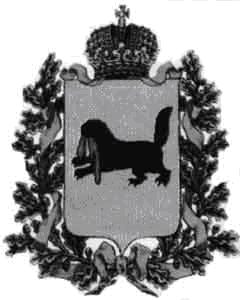 РОССИЙСКАЯ ФЕДЕРАЦИЯИРКУТСКАЯ ОБЛАСТЬДУМАМУНИЦИПАЛЬНОГО РАЙОНАМУНИЦИПАЛЬНОГО ОБРАЗОВАНИЯ«НИЖНЕУДИНСКИЙ РАЙОН»РЕШЕНИЕ*********************************г. Нижнеудинск, ул. Октябрьская, 1                                                                                        тел. 8 (39557) 7-05-64от 26.12. 2017 года № 51                                                                                                             факс (39557) 7-05-04                                                                                                                                             E-mail: nuradm@rambler.ruО внесении изменений и дополнений в решение Думы муниципального района муниципального образования «Нижнеудинский район» от 28.12.2016 г. №51 «О бюджете муниципального образования «Нижнеудинский район» на 2017 год и на плановый период 2018 и 2019 годов»Руководствуясь ст. 15 Федерального закона от 06.10.2003г. №131-ФЗ «Об общих принципах организации местного самоуправления в Российской Федерации», ст.ст. 9, 153 Бюджетного кодекса Российской Федерации, ст. 46 Устава муниципального образования «Нижнеудинский район», на основании Положения о бюджетном процессе в муниципальном образовании «Нижнеудинский район», утвержденного решением Думы муниципального района муниципального образования «Нижнеудинский район» от 28 апреля 2016 года № 19, Дума муниципального района муниципального образования «Нижнеудинский район»РЕШИЛА:1. Внести в решение Думы муниципального района муниципального образования «Нижнеудинский район» от 28.12.2016г. №51 «О бюджете муниципального образования «Нижнеудинский район» на 2017 год и на плановый период 2018 и 2019 годов» следующие изменения и дополнения:1) пункт 1статьи 1 изложить в следующей редакции:«1. Утвердить основные характеристики бюджета муниципального образования «Нижнеудинский район» (далее – муниципальный район) на 2017 год:1) общий объем доходов бюджета муниципального района в сумме 1 913 578,7 тыс. рублей, в том числе безвозмездные поступления в сумме 1 495 948,6 тыс. рублей;2) общий объем расходов бюджета муниципального района в сумме 1 917 754,7 тыс. рублей;3) дефицит бюджета муниципального района в сумме 4 176,0 тыс. рублей. Дефицит бюджета муниципального района составляет 1% утвержденного общего годового объема доходов бюджета муниципального района без учета утвержденного объема финансовой помощи из областного бюджета.»;2) в пункте 1 статьи 9 цифры «176 244,5» заменить цифрами «176 919,2»;3) в пункте 1 части 2 статьи 12 цифры «25 000,6» заменить цифрами «25 675,3»;4) статью 15 признать утратившей силу;5) в статье 16:а) в пункте 1 части 2 цифры «35 329,5» заменить цифрами «27 046,5»;б) в части 3 цифры «5 269,8» заменить цифрами «5 453,3»;в) в пункте 1 части 4 цифры «31 615,5» заменить цифрами «24 746,0»;6) приложение 4 изложить в следующей редакции:«Приложение 4к решению Думымуниципального районамуниципального образования«Нижнеудинский район»О бюджете муниципального образования«Нижнеудинский район» на 2017 год ина плановый период 2018 и 2019 годовПРОГНОЗИРУЕМЫЕ ДОХОДЫ БЮДЖЕТА МУНИЦИПАЛЬНОГО РАЙОНА НА 2017 ГОД7) приложение 9 изложить в следующей редакции:«Приложение 9к решению Думымуниципального районамуниципального образования«Нижнеудинский район»О бюджете муниципального образования«Нижнеудинский район» на 2017 год ина плановый период 2018 и 2019 годовСУБСИДИИ, ПРЕДОСТАВЛЯЕМЫЕ МУНИЦИПАЛЬНОМУ РАЙОНУ ИЗ БЮДЖЕТА ИРКУТСКОЙ ОБЛАСТИ В 2017 ГОДУ8) приложение 11 изложить в следующей редакции:«Приложение 11к решению Думымуниципального районамуниципального образования«Нижнеудинский район»О бюджете муниципального образования«Нижнеудинский район» на 2017 год ина плановый период 2018 и 2019 годовРАСПРЕДЕЛЕНИЕ БЮДЖЕТНЫХ АССИГНОВАНИЙ ПО РАЗДЕЛАМ ПОДРАЗДЕЛАМ КЛАССИФИКАЦИИ РАСХОДОВ БЮДЖЕТА МУНИЦИПАЛЬНОГО РАЙОНА НА 2017 ГОД9) приложение 14 изложить в следующей редакции:«Приложение 14к решению Думымуниципального районамуниципального образования«Нижнеудинский район»О бюджете муниципального образования«Нижнеудинский район» на 2017 год ина плановый период 2018 и 2019 годовРАСПРЕДЕЛЕНИЕ БЮДЖЕТНЫХ АССИГНОВАНИЙ ПО ЦЕЛЕВЫМ СТАТЬЯМ (МУНИЦИПАЛЬНЫМ ПРОГРАММАМ И НЕПРОГРАММНЫМ НАПРАВЛЕНИЯМ ДЕЯТЕЛЬНОСТИ), ГРУППАМ ВИДОВ РАСХОДОВ, РАЗДЕЛАМ, ПОДРАЗДЕЛАМ КЛАССИФИКАЦИИ РАСХОД БЮДЖЕТА МУНИЦИПАЛЬНОГО РАЙОНА НА 2017 ГОД10) приложение 17 изложить в следующей редакции:«Приложение 17к решению Думымуниципального районамуниципального образования«Нижнеудинский район»О бюджете муниципального образования«Нижнеудинский район» на 2017 год ина плановый период 2018 и 2019 годовРАСПРЕДЕЛЕНИЕ БЮДЖЕТНЫХ АССИГНОВАНИЙ ПО ГЛАВНЫМ РАСПОРЯДИТЕЛЯМ БЮДЖЕТНЫХ СРЕДСТВ, РАЗДЕЛАМ, ПОДРАЗДЕЛАМ, ЦЕЛЕВЫМ СТАТЬЯМ (МУНИЦИПАЛЬНЫМ ПРОГРАММАМ И НЕПРОГРАММНЫМ НАПРАВЛЕНИЯМ ДЕЯТЕЛЬНОСТИ), ГРУППАМ ВИДОВ РАСХОДОВ КЛАССИФИКАЦИИ РАСХОДОВ БЮДЖЕТА В ВЕДОМСТВЕННОЙ СТРУКТУРЕ РАСХОДОВ БЮДЖЕТА МУНИЦИПАЛЬНОГО РАЙОНА НА 2017 ГОД11) приложение 24 изложить в следующей редакции:«Приложение 24к решению Думымуниципального районамуниципального образования«Нижнеудинский район»О бюджете муниципального образования«Нижнеудинский район» на 2017 год ина плановый период 2018 и 2019 годовПОРЯДОКПРЕДОСТАВЛЕНИЯ СУБСИДИЙ ЮРИДИЧЕСКИМ ЛИЦАМ (ЗА ИСКЛЮЧЕНИЕМ СУБСИДИЙ ГОСУДАРСТВЕННЫМ (МУНИЦИПАЛЬНЫМ) УЧРЕЖДЕНИЯМ), ИНДИВИДУАЛЬНЫМ ПРЕДПРИНИМАТЕЛЯМ, А ТАКЖЕ ФИЗИЧЕСКИМ ЛИЦАМ - ПРОИЗВОДИТЕЛЯМ ТОВАРОВ, РАБОТ, УСЛУГ, ОСУЩЕСТВЛЯЮЩИМ ДЕЯТЕЛЬНОСТЬ НА ТЕРРИТОРИИ МУНИЦИПАЛЬНОГО ОБРАЗОВАНИЯ «НИЖНЕУДИНСКИЙ РАЙОН», В ЦЕЛЯХ ВОЗМЕЩЕНИЯ ЗАТРАТ (КОМПЕНСАЦИИ РАСХОДОВ) ПО ПЕРЕВОЗКЕ ПАССАЖИРОВ,  ГРУЗОВ, НЕОБХОДИМЫХ ДЛЯ ЖИЗНЕОБЕСПЕЧЕНИЯ НАСЕЛЕНИЯ, АВИАЦИОННЫМ ТРАНСПОРТОМ, ПО ПЕРЕВОЗКЕ ГРУЗОВ АВТОМОБИЛЬНЫМ ТРАНСПОРТОМ, А ТАКЖЕ ПО ДОСТАВКЕ НЕФТЕПРОДУКТОВ, ДИЗЕЛЬНЫХ ЭЛЕКТРОСТАНЦИЙ, ЗАПАСНЫХ ЧАСТЕЙ, МАТЕРИАЛОВ И ПРОЧИХ ГРУЗОВ ДЛЯ РЕМОНТА ДИЗЕЛЬНЫХ ЭЛЕКТРОСТАНЦИЙ АВТОМОБИЛЬНЫМ ТРАНСПОРТОМ В НАСЕЛЕННЫЕ ПУНКТЫ ТОФАЛАРИИ1. Предоставление субсидий юридическим лицам (за исключением субсидий государственным (муниципальным) учреждениям), индивидуальным предпринимателям и физическим лицам - производителям товаров, работ, услуг, осуществляющим деятельность на территории муниципального образования «Нижнеудинский район», в целях возмещения затрат (компенсации расходов) по перевозке пассажиров, грузов, необходимых для жизнеобеспечения населения, авиационным транспортом, по перевозке грузов автомобильным транспортом, а также по доставке нефтепродуктов, дизельных электростанций, запасных частей, материалов и прочих грузов для ремонта дизельных электростанций автомобильным транспортом в населенные пункты Тофаларии осуществляется  финансовым управлением администрации муниципального района муниципального образования «Нижнеудинский район».2. Финансирование указанных расходов осуществляется:1) по коду главного распорядителя бюджетных средств муниципального образования «Нижнеудинский район» 902 «Финансовое управление администрации муниципального района муниципального образования «Нижнеудинский район»;2) разделу 04 «Национальная экономика»;3) подразделу 08 «Транспорт»;4) целевой статье 16121S2190 «Компенсация транспортных услуг по доставке нефтепродуктов, дизельных электростанций, запасных частей, материалов и прочих грузов для ремонта дизельных электростанций автомобильным транспортом»;5) целевой статье 16131S2280 «Компенсация расходов по перевозке пассажиров, грузов, необходимых для жизнеобеспечения населения авиационным транспортом»;6) целевой статье 16122S2770 «Компенсация расходов по перевозке грузов, необходимых для жизнеобеспечения населения, автомобильным транспортом»;7) виду расходов 812 «Субсидии (гранты в форме субсидий) на финансовое обеспечение затрат в связи с производством, выполнением работ, оказанием услуг, порядком (правилами) предоставления которых установлено требование о последующем подтверждении их использования в соответствии с условиями и (или) целями предоставления».3. Предоставление межбюджетных трансфертов осуществляется в пределах бюджетных ассигнований, утвержденных в бюджете муниципального района на 2017 год, в соответствии со сводной бюджетной росписью.12) приложение 25 изложить в следующей редакции:«Приложение 25к решению Думымуниципального районамуниципального образования«Нижнеудинский район»О бюджете муниципального образования«Нижнеудинский район» на 2017 год ина плановый период 2018 и 2019 годовПРОГРАММА МУНИЦИПАЛЬНЫХ ВНУТРЕННИХ ЗАИМСТВОВАНИЙ МУНИЦИПАЛЬНОГО ОБРАЗОВАНИЯ "НИЖНЕУДИНСКИЙ РАЙОН" НА 2017 ГОДВерхний предел муниципального долга по состоянию на 01.01.2018 г. установлен в размере 27 046,5 тысяч рублей, в том числе предельный объем обязательств по муниципальным гарантиям 0 тыс. рублей. Предельный  объем расходов на обслуживание 5 453.3 тыс. рублей. Предельный объем заимствований 24 746 тыс. рублей.ПРОГРАММА ВНУТРЕННИХ ЗАИМСТВОВАНИЙ НА 2017 ГОД13) приложение 27 изложить в следующей редакции:«Приложение 27к решению Думымуниципального районамуниципального образования«Нижнеудинский район»О бюджете муниципального образования«Нижнеудинский район» на 2017 год ина плановый период 2018 и 2019 годовИСТОЧНИКИ ВНУТРЕННЕГО ФИНАНСИРОВАНИЯ ДЕФИЦИТА БЮДЖЕТА МУНИЦИПАЛЬНОГО РАЙОНА НА 2017 ГОД14) приложение 30 изложить в следующей редакции:«Приложение 30к решению Думымуниципального районамуниципального образования«Нижнеудинский район»О бюджете муниципального образования«Нижнеудинский район» на 2017 год ина плановый период 2018 и 2019 годовРаспределение иных межбюджетных трансфертов в форме дотаций на поддержку мер по обеспечению сбалансированности бюджетов поселений Нижнеудинского района в 2017 году2. Настоящее решение опубликовать в печатном средстве массовой информации «Вестник Нижнеудинского района».Исполняющий обязанности мэрамуниципального образования«Нижнеудинский район» - первый заместитель мэра                                                                                                        А.Б. АрхангельскийПредседатель Думы муниципального района муниципального образования«Нижнеудинский район»                                                                                                                  В.А. ЗаречныйТ.В. МинаковаНаименованиеКод БКСумма(тыс. руб.)НАЛОГОВЫЕ И НЕНАЛОГОВЫЕ ДОХОДЫ1 00 00000 00 0000 000417 630,1НАЛОГИ НА ПРИБЫЛЬ, ДОХОДЫ1 01 00000 00 0000 000283 880,0Налог на доходы физических лиц1 01 02000 01 0000 110283 880,0Налог на доходы физических лиц с доходов, источником которых является налоговый агент, за исключением доходов, в отношении которых исчисление и уплата налога осуществляется в соответствии со статьями 227, 227.1 и 228 Налогового кодекса Российской Федерации1 01 02010 01 0000 110261 086,0Налог на доходы физических лиц с доходов, полученных от осуществления деятельности физическими лицами, зарегистрированными в качестве индивидуальных предпринимателей, нотариусов, занимающихся частной практикой, адвокатов, учредивших адвокатские кабинеты и других лиц, занимающихся частной практикой в соответствии со статьей 227 Налогового кодекса Российской Федерации1 01 02020 01 0000 11018 650,0Налог на доходы физических лиц с доходов, полученных физическими лицами в соответствии со статьей 228 Налогового Кодекса Российской Федерации1 01 02030 01 0000 110590,0Налог на доходы физических лиц в виде фиксированных авансовых платежей с доходов, полученных физическими лицами, являющимися иностранными гражданами, осуществляющими трудовую деятельность по найму у физических лиц на основании патента в соответствии со статьей 227.1 Налогового кодекса Российской Федерации1 01 02040 01 0000 1103 554,0НАЛОГИ НА ТОВАРЫ (РАБОТЫ, УСЛУГИ), РЕАЛИЗУЕМЫЕ НА ТЕРРИТОРИИ РОССИЙСКОЙ ФЕДЕРАЦИИ1 03 00000 00 0000 00016 581,0Акцизы по подакцизным товарам (продукции), производимым на территории Российской Федерации1 03 02000 01 0000 11016 581,0Доходы от уплаты акцизов на дизельное топливо, подлежащие распределению между бюджетами субъектов Российской Федерации и местными бюджетами с учетом установленных дифференцированных нормативов отчислений в местные бюджеты1 03 02230 01 0000 1106 926,0Доходы от уплаты акцизов на моторные масла для дизельных и (или) карбюраторных (инжекторных) двигателей, подлежащие распределению между бюджетами субъектов Российской Федерации и местными бюджетами с учетом установленных дифференцированных нормативов отчислений в местные бюджеты1 03 02240 01 0000 11069,0Доходы от уплаты акцизов на автомобильный бензин, подлежащие распределению между бюджетами субъектов Российской Федерации и местными бюджетами с учетом установленных дифференцированных нормативов отчислений в местные бюджеты1 03 02250 01 0000 11011 115,0Доходы от уплаты акцизов на прямогонный бензин, подлежащие распределению между бюджетами субъектов Российской Федерации и местными бюджетами с учетом установленных дифференцированных нормативов отчислений в местные бюджеты1 03 02260 01 0000 110-1 529,0НАЛОГИ НА СОВОКУПНЫЙ ДОХОД1 05 00000 00 0000 00044 655,0Налог, взимаемый в связи с применением упрощенной системы налогообложения1 05 01000 00 0000 11013 973,0Налог, взимаемый с налогоплательщиков, выбравших в качестве объекта налогообложения доходы1 05 01010 01 0000 1108 350,0Налог, взимаемый с налогоплательщиков, выбравших в качестве объекта налогообложения доходы1 05 01011 01 0000 1108 350,0Налог, взимаемый с налогоплательщиков, выбравших в качестве объекта налогообложения доходы, уменьшенные на величину расходов1 05 01020 01 0000 1105 691,0Налог, взимаемый с налогоплательщиков, выбравших в качестве объекта налогообложения доходы, уменьшенные на величину расходов1 05 01021 01 0000 1105 690,0Налог, взимаемый с налогоплательщиков, выбравших в качестве объекта налогообложения доходы, уменьшенные на величину расходов (за налоговые периоды, истекшие до 1 января 2011 года)1 05 01022 01 0000 1101,0Минимальный налог, зачисляемый в бюджеты субъектов Российской Федерации1 05 01050 01 0000 110-68,0Единый налог на вмененный доход для  отдельных видов деятельности1 05 02000 02 0000 11030 103,0Единый налог на вмененный доход для  отдельных видов деятельности 1 05 02010 02 0000 11030 100,0Единый налог на вмененный доход для  отдельных видов деятельности (за налоговые периоды, истекшие до 1 января 2011 года)1 05 02020 02 0000 1103,0Единый сельскохозяйственный налог1 05 03000 01 0000 110465,0Единый сельскохозяйственный налог1 05 03010 01 0000 110465,0Налог, взимаемый в связи с применением патентной системы налогообложения1 05 04000 02 0000 110114,0Налог, взимаемый в связи с применением патентной системы налогообложения, зачисляемый в бюджеты муниципальных районов1 05 04020 02 0000 110114,0ГОСУДАРСТВЕННАЯ ПОШЛИНА1 08 00000 00 0000 0008 020,5Государственная пошлина по делам, рассматриваемым в судах общей юрисдикции, мировыми судьями1 08 03000 01 0000 1106 800,0Государственная пошлина по делам, рассматриваемым в судах общей юрисдикции, мировыми судьями (за исключением Верховного Суда РФ)1 08 03010 01 0000 1106 800,0Государственная пошлина за государственную регистрацию, а также за совершение прочих юридически значимых действий1 08 07000 01 0000 1101 220,5Государственная пошлина за совершение действий, связанных с лицензированием, с проведением аттестации в случаях, если такая аттестация предусмотрена законодательством Российской Федерации1 08 07080 01 0000 1101 150,5Государственная пошлина за совершение действий, связанных с лицензированием, с проведением аттестации в случаях, если такая аттестация предусмотрена законодательством Российской Федерации, зачисляемая в бюджеты муниципальных районов1 08 07084 01 0000 1101 150,5Государственная пошлина за выдачу разрешения на установку рекламной конструкции1 08 07150 01 0000 11070,0ДОХОДЫ ОТ ИСПОЛЬЗОВАНИЯ ИМУЩЕСТВА, НАХОДЯЩЕГОСЯ В ГОСУДАРСТВЕННОЙ И МУНИЦИПАЛЬНОЙ СОБСТВЕННОСТИ1 11 00000 00 0000 0006 265,9Проценты, полученные от предоставления бюджетных кредитов внутри страны1 11 03000 00 0000 12010,9Проценты, полученные от предоставления бюджетных кредитов внутри страны за счет средств бюджетов муниципальных районов1 11 03050 05 0000 12010,9Доходы, получаемые в виде арендной либо иной платы за передачу в возмездное пользование государственного и муниципального имущества (за исключением имущества бюджетных и автономных учреждений, а также имущества государственных и муниципальных унитарных предприятий, в том числе казенных)1 11 05000 00 0000 1206 116,0Доходы, получаемые в виде арендной платы за земельные участки, государственная собственность на которые не разграничена, а также средства от продажи  права на заключение договоров аренды указанных земельных участков1 11 05010 00 0000 1206 116,0Доходы, получаемые в виде арендной платы за земельные участки, государственная собственность на которые не разграничена и которые расположены в границах сельских поселений и межселенных территорий муниципальных районов, а также средства от продажи  права на заключение договоров аренды указанных земельных участков1 11 05013 05 0000 1201 678,0Доходы, получаемые в виде арендной платы за земельные участки, государственная собственность на которые не разграничена и которые расположены в границах городских поселений, а также средства от продажи  права на заключение договоров аренды указанных земельных участков1 11 05013 13 0000 1204 438,0Прочие доходы от использования имущества и прав, находящихся в государственной и муниципальной собственности (за исключением имущества бюджетных и автономных учреждений, а также имущества государственных и муниципальных унитарных предприятий, в том числе казенных)1 11 09000 00 0000 120139,0Прочие поступления от использования имущества, находящегося в государственной и муниципальной собственности (за исключением имущества бюджетных и автономных учреждений, а также имущества государственных и муниципальных унитарных предприятий, в том числе казенных)1 11 09040 00 0000 120139,0Прочие поступления от использования имущества, находящегося в собственности муниципальных районов (за исключением имущества муниципальных бюджетных и автономных учреждений, а также имущества муниципальных унитарных предприятий, в том числе казенных)1 11 09045 05 0000 120139,0ПЛАТЕЖИ ПРИ ПОЛЬЗОВАНИИ ПРИРОДНЫМИ РЕСУРСАМИ1 12 00000 00 0000 000768,0Плата за негативное воздействие на окружающую среду1 12 01000 01 0000 120768,0Плата за выбросы загрязняющих веществ в атмосферный воздух стационарными объектами1 12 01010 01 0000 120136,0Плата за выбросы загрязняющих веществ в атмосферный воздух передвижными объектами1 12 01020 01 0000 1203,0Плата за выбросы загрязняющих веществ в водные объекты1 12 01030 01 0000 1202,0Плата за размещение отходов производства и потребления1 12 01040 01 0000 120627,0ДОХОДЫ ОТ ОКАЗАНИЯ ПЛАТНЫХ УСЛУГ (РАБОТ) И КОМПЕНСАЦИИ ЗАТРАТ ГОСУДАРСТВА1 13 00000 00 0000 00048 749,2Доходы от оказания платных услуг (работ)1 13 01000 00 0000 13047 767,1Прочие доходы от оказания платных услуг (работ)1 13 01990 00 0000 13047 767,1Прочие доходы от оказания платных услуг (работ) получателями средств бюджетов муниципальных районов1 13 01995 05 0000 13047 767,1Доходы от компенсации затрат государства1 13 02000 00 0000 130982,1Доходы, поступающие в порядке возмещения расходов, понесенных в связи с эксплуатацией имущества1 13 02060 00 0000 130839,1Доходы, поступающие в порядке возмещения расходов, понесенных в связи с эксплуатацией имущества муниципальных районов1 13 02065 05 0000 130839,1Прочие доходы от компенсации затрат государства1 13 02990 00 0000 130143,0Прочие доходы от компенсации затрат бюджетов муниципальных районов1 13 02995 05 0000 130143,0ДОХОДЫ ОТ ПРОДАЖИ МАТЕРИАЛЬНЫХ И НЕМАТЕРИАЛЬНЫХ АКТИВОВ1 14 00000 00 0000 0001 902,0Доходы от реализации имущества, находящегося в государственной и муниципальной собственности (за исключением движимого имущества бюджетных и автономных учреждений, а также имущества государственных и муниципальных унитарных предприятий, в том числе казенных)1 14 02000 00 0000 000575,0Доходы от реализации имущества, находящегося в собственности муниципальных районов (за исключением имущества муниципальных бюджетных и автономных учреждений, а также имущества муниципальных унитарных предприятий, в том числе казенных), в части реализации основных средств по указанному имуществу1 14 02050 05 0000 410575,0Доходы от реализации иного имущества, находящегося в собственности муниципальных районов (за исключением имущества муниципальных бюджетных и автономных учреждений, а также имущества муниципальных унитарных предприятий, в том числе казенных), в части реализации основных средств по указанному имуществу1 14 02053 05 0000 410575,0Доходы от продажи земельных участков, находящихся в государственной и муниципальной собственности1 14 06000 00 0000 4301 327,0Доходы от продажи земельных участков, государственная собственность на которые не разграничена1 14 06010 00 0000 4301 327,0Доходы от продажи земельных участков, государственная собственность на которые не разграничена и которые расположены в границах сельских поселений и межселенных территорий муниципальных районов1 14 06013 05 0000 430657,0Доходы от продажи земельных участков, государственная собственность на которые не разграничена и которые расположены в границах городских поселений1 14 06013 13 0000 430670,0ШТРАФЫ, САНКЦИИ, ВОЗМЕЩЕНИЕ УЩЕРБА1 16 00000 00 0000 0006 419,5Денежные взыскания (штрафы) за нарушение законодательства о налогах и сборах1 16 03000 00 0000 14076,0Денежные взыскания (штрафы) за нарушение законодательства о налогах и сборах, предусмотренные статьями 116,118, 119.1, пунктами 1 и 2 статьи 120, статьями 125,126, 128, 129, 129.1, 132, 133,134, 135, 135.1 Налогового Кодекса РФ, а также штрафы, взыскание которых осуществляется на основании ранее действовавшей статьи 117 Налогового кодекса РФ1 16 03010 01 0000 14075,0Денежные взыскания (штрафы) за административные правонарушения в области налогов и сборов, предусмотренные Кодексом РФ об административных правонарушениях1 16 03030 01 0000 1401,0Денежные взыскания (штрафы) за нарушение законодательства о применении контрольно-кассовой техники при осуществлении наличных денежных расчетов и (или) расчетов с использованием платежных карт1 16 06000 01 0000 14012,0Денежные взыскания (штрафы) за административные правонарушения в области государственного регулирования производства и оборота этилового спирта, алкогольной, спиртосодержащей и табачной продукции1 16 08000 01 0000 140374,5Денежные взыскания (штрафы) за административные правонарушения в области государственного регулирования производства и оборота этилового спирта, алкогольной, спиртосодержащей продукции1 16 08010 01 0000 140375,0Денежные взыскания (штрафы) за административные правонарушения в области государственного регулирования производства и оборота табачной продукции1 16 08020 01 0000 140-0,5Денежные взыскания (штрафы) за нарушение законодательства Российской Федерации о недрах, об особо охраняемых природных территориях, об охране и использовании животного мира, об экологической экспертизе, в области охраны окружающей среды, земельного законодательства, лесного законодательства, водного законодательства1 16 25000 00 0000 140208,0Денежные взыскания (штрафы) за нарушение законодательства Российской Федерации об охране и использовании животного мира1 16 25030 01 0000 14095,0Денежные взыскания (штрафы) за нарушение законодательства в области охраны окружающей среды1 16 25050 01 0000 14021,0Денежные взыскания (штрафы) за нарушение земельного законодательства1 16 25060 01 0000 14092,0Денежные взыскания (штрафы) за нарушение законодательства в области обеспечения санитарно-эпидемиологического благополучия человека и законодательства в сфере защиты прав потребителей1 16 28000 01 0000 140565,0Денежные взыскания (штрафы) за правонарушения в области дорожного движения1 16 30000 01 0000 140260,0Денежные взыскания (штрафы) за нарушение правил перевозки крупногабаритных и тяжеловесных грузов по автомобильным дорогам общего пользования1 16 30010 01 0000 1400,0Денежные взыскания (штрафы) за нарушение правил перевозки крупногабаритных и тяжеловесных грузов по автомобильным дорогам общего пользования местного значения муниципальных районов1 16 30014 01 0000 140Прочие денежные взыскания (штрафы) за правонарушения в области дорожного движения1 16 30030 01 0000 140260,0Суммы по искам о возмещении вреда, причиненного окружающей среде1 16 35000 00 0000 1401 834,0Суммы по искам о возмещении вреда, причиненного окружающей среде, подлежащие зачислению в бюджеты муниципальных районов1 16 35030 05 0000 1401 834,0Денежные взыскания (штрафы) за нарушение законодательства Российской Федерации об административных правонарушениях, предусмотренных статьей 20.25 Кодекса Российской Федерации об административных правонарушениях1 16 43000 01 0000 140160,0Прочие поступления от денежных взысканий (штрафов) и иных сумм в возмещение ущерба1 16 90000 00 0000 1402 930,0Прочие поступления от денежных взысканий (штрафов) и иных сумм в возмещение ущерба, зачисляемые в бюджеты муниципальных районов1 16 90050 05 0000 1402 930,0ПРОЧИЕ НЕНАЛОГОВЫЕ ДОХОДЫ1 17 00000 00 0000 000389,0Прочие неналоговые доходы1 17 05000 00 0000 180389,0Прочие неналоговые доходы бюджетов муниципальных районов1 17 05050 05 0000 180389,0БЕЗВОЗМЕЗДНЫЕ ПОСТУПЛЕНИЯ2 00 00000 00 0000 0001 495 948,6БЕЗВОЗМЕЗДНЫЕ ПОСТУПЛЕНИЯ ОТ ДРУГИХ БЮДЖЕТОВ БЮДЖЕТНОЙ СИСТЕМЫ РФ2 02 00000 00 0000 0001 502 489,1Дотации бюджетам бюджетной системы Российской Федерации2 02 10000 00 0000 151106 686,0Дотации на выравнивание бюджетной обеспеченности2 02 15001 00 0000 1515 720,5Дотации бюджетам муниципальных районов на выравнивание бюджетной обеспеченности2 02 15001 05 0000 1515 720,5Дотации бюджетам на поддержку мер по обеспечению сбалансированности бюджетов2 02 15002 00 0000 151100 965,5Дотации бюджетам муниципальных районов на поддержку мер по обеспечению сбалансированности бюджетов2 02 15002 05 0000 151100 965,5Субсидии бюджетам бюджетной системы Российской Федерации (межбюджетные субсидии)2 02 20000 00 0000 151512 910,0Субсидии бюджетам на софинансирование капитальных вложений в объекты государственной (муниципальной) собственности2 02 20077 00 0000 15176 185,0Субсидии бюджетам муниципальных районов на на софинансирование капитальных вложений в объекты муниципальной собственности2 02 20077 05 0000 15176 185,0Субсидии бюджетам на создание в общеобразовательных организациях, расположенных в сельской местности, условий для занятий физической культурой и спортом2 02 25097 00 0000 1511 485,5Субсидии бюджетам муниципальных районов на создание в общеобразовательных организациях, расположенных в сельской местности, условий для занятий физической культурой и спортом2 02 25097 05 0000 1511 485,5Субсидия бюджетам на поддержку отрасли культуры2 02 25519 00 0000 15188,7Субсидия бюджетам муниципальных районов на поддержку отрасли культуры2 02 25519 05 0000 15188,7Прочие субсидии2 02 29999 00 0000 151435 150,8Прочие субсидии бюджетам муниципальных районов2 02 29999 05 0000 151435 150,8Субвенции бюджетам бюджетной системы Российской Федерации2 02 30000 00 0000 151874 883,6Субвенции бюджетам муниципальных образований на предоставление гражданам субсидий на оплату жилого помещения и коммунальных услуг2 02 30022 00 0000 15155 520,4Субвенции бюджетам муниципальных районов на предоставление гражданам субсидий на оплату жилого помещения и коммунальных услуг2 02 30022 05 0000 15155 520,4Субвенции местным бюджетам на выполнение передаваемых полномочий субъектов РФ2 02 30024 00 0000 15121 177,3Субвенции бюджетам муниципальных районов на выполнение передаваемых полномочий субъектов РФ2 02 30024 05 0000 15121 177,3Прочие субвенции2 02 39999 00 0000 151798 185,9Прочие субвенции бюджетам муниципальных районов2 02 39999 05 0000 151798 185,9Иные межбюджетные трансферты2 02 40000 00 0000 1518 009,5Межбюджетные трансферты, передаваемые бюджетам муниципальных образований на осуществление части полномочий по решению вопросов местного значения в соответствии с заключенными соглашениями2 02 40014 00 0000 1518 009,5Межбюджетные трансферты, передаваемые бюджетам муниципальных районов из бюджетов поселений на осуществление части полномочий по решению вопросов местного значения в соответствии с заключенными соглашениями2 02 40014 05 0000 1518 009,5ПРОЧИЕ БЕЗВОЗМЕЗДНЫЕ ПОСТУПЛЕНИЯ2 07 00000 00 0000 180847,2Прочие безвозмездные поступления в бюджеты муниципальных районов2 07 05000 05 0000 180847,2Поступления от денежных пожертвований, предоставляемых физическими лицами получателям средств бюджетов муниципальных районов2 07 05020 05 0000 180847,2ВОЗВРАТ ОСТАТКОВ СУБСИДИЙ, СУБВЕНЦИЙ И ИНЫХ МЕЖБЮДЖЕТНЫХ ТРАНСФЕРТОВ, ИМЕЮЩИХ ЦЕЛЕВОЕ НАЗНАЧЕНИЕ, ПРОШЛЫХ ЛЕТ2 19 00000 00 0000 000-7 387,7Возврат остатков субсидий, субвенций и иных межбюджетных трансфертов, имеющих целевое назначение, прошлых лет из бюджетов муниципальных районов2 19 00000 05 0000 151-7 387,7Возврат прочих остатков субсидий, субвенций и иных межбюджетных трансфертов, имеющих целевое назначение, прошлых лет из бюджетов муниципальных районов2 19 60010 05 0000 151-7 387,7ИТОГО ДОХОДОВ1 913 578,7НаименованиеСумма (тыс. руб.)НаименованиеСумма (тыс. руб.)За счет средств федерального бюджета549,1в том числе:Субсидии на софинансирование расходов на создание в общеобразовательных организациях, расположенных в сельской местности, условий для занятий физической культурой и спортом519,9Субсидии на комплектование книжных фондов библиотек муниципальных образований29,2За счет средств областного бюджета512 360,9в том числе:Предоставление субсидий на приобретение, отпуск и хранение нефтепродуктов, необходимых для электроснабжения поселений, а также на содержание и обслуживание дизельных электростанций, находящихся на балансе муниципальных учреждений32 727,5Предоставление субсидий на приобретение дизельных электростанций, запасных частей и материалов для ремонта дизельных электростанций2 189,9Предоставление субсидий на компенсацию транспортных услуг по доставке нефтепродуктов, дизельных электростанций, запасных частей, материалов и прочих грузов для ремонта дизельных электростанций автомобильным транспортом4 095,3Предоставление субсидий на компенсацию расходов по перевозке пассажиров, грузов, необходимых для жизнеобеспечения населения авиационным транспортом51 353,7Предоставление субсидий на компенсацию расходов по перевозке грузов, необходимых для жизнеобеспечения населения, автомобильным транспортом5 603,4Субсидий  в целях софинансирования расходных обязательств органов местного самоуправления  муниципальных образований Иркутской области по вопросам местного значения по организации отдыха детей в каникулярное время  на оплату стоимости набора продуктов питания в лагерях с дневным пребыванием детей, организованных органами местного самоуправления муниципальных образований Иркутской области на 2017 год2 684,5Субсидии в целях софинансирования расходных обязательств органов местного самоуправления муниципальных образований Иркутской области по вопросам местного значения по организации отдыха детей в каникулярное время на укрепление материально-технической базы муниципальных учреждений, оказывающих услуги по организации отдыха и оздоровления детей в Иркутской области2 403,6Субсидии на выравнивание обеспеченности муниципальных районов (городских округов) Иркутской области по реализации ими их отдельных расходных обязательств110 969,3Субсидии на формирование районных фондов финансовой поддержки поселений Иркутской области151 243,4Субсидии на софинансирование мероприятий по капитальному ремонту образовательных организаций Иркутской области49 852,6Субсидии на реализацию первоочередных мероприятий по модернизации объектов теплоснабжения и подготовке к отопительному сезону объектов коммунальной инфраструктуры, находящихся в муниципальной собственности10 627,0Субсидии на софинансирование расходов на создание в общеобразовательных организациях, расположенных в сельской местности, условий для занятий физической культурой и спортом965,6Субсидии в целях софинансирования расходных обязательств муниципальных образований Иркутской области на приобретение школьных автобусов для обеспечения безопасности школьных перевозок и ежедневного подвоза обучающихся к месту обучения и обратно2 907,0Субсидии на строительство генерирующих объектов на основе возобновляемых источников энергии, модернизации и реконструкции существующих объектов, вырабатывающих тепловую и электрическую энергию с использованием высокоэффективного энергогенерирующего оборудования с альтернативными источниками энергии70 000,0Субсидии на совинансирование расходных обязательств муниципальных образований  по строительству, реконструкции, капитальному ремонту автомобильных дорог общего пользования местного значения4 178,6Субсидии на реализацию мероприятий перечня проектов народных инициатив10 000,0Субсидии на комплектование книжных фондов библиотек муниципальных образований59,5Субсидии на приобретение спортивного оборудования и инвентаря для оснащения муниципальных организаций, осуществляющих деятельность в сфере физической культуры и спорта500,0Всего:512 910,0»;Наименование показателяКФСРСумма(тыс. руб.)Наименование показателяКФСРСумма(тыс. руб.)123ОБЩЕГОСУДАРСТВЕННЫЕ ВОПРОСЫ0100102 461,7Функционирование высшего должностного лица субъекта Российской Федерации и муниципального образования01023 611,2Функционирование законодательных (представительных) органов государственной власти и представительных органов муниципальных образований01032 464,5Функционирование Правительства Российской Федерации, высших исполнительных органов государственной власти субъектов Российской Федерации, местных администраций010454 976,3Обеспечение деятельности финансовых, налоговых и таможенных органов и органов финансового (финансово-бюджетного) надзора010627 462,5Резервные фонды0111500,0Другие общегосударственные вопросы011313 447,1НАЦИОНАЛЬНАЯ ЭКОНОМИКА0400122 943,0Сельское хозяйство и рыболовство0405362,3Транспорт040861 238,8Дорожное хозяйство (дорожные фонды)040927 036,8Другие вопросы в области национальной экономики041234 305,1ЖИЛИЩНО-КОММУНАЛЬНОЕ ХОЗЯЙСТВО0500113 159,8Жилищное хозяйство050172,1Коммунальное хозяйство0502113 087,7ОХРАНА ОКРУЖАЮЩЕЙ СРЕДЫ0600155,2Другие вопросы в области охраны окружающей среды0605155,2ОБРАЗОВАНИЕ07001 273 053,6Дошкольное образование0701275 474,8Общее образование0702821 751,8Дополнительное образование детей0703104 144,7Молодежная политика070717 611,5Другие вопросы в области образования070954 070,8КУЛЬТУРА, КИНЕМАТОГРАФИЯ080042 711,8Культура080130 885,5Другие вопросы в области культуры, кинематографии080411 826,3СОЦИАЛЬНАЯ ПОЛИТИКА100078 014,9Пенсионное обеспечение10014 808,9Социальное обеспечение населения100368 999,3Другие вопросы в области социальной политики10064 206,7ФИЗИЧЕСКАЯ КУЛЬТУРА И СПОРТ11002 767,0Физическая культура1101950,0Другие вопросы в области физической культуры и спорта11051 817,0СРЕДСТВА МАССОВОЙ ИНФОРМАЦИИ1200115,3Периодическая печать и издательства1202115,3ОБСЛУЖИВАНИЕ ГОСУДАРСТВЕННОГО И МУНИЦИПАЛЬНОГО ДОЛГА13005 453,3Обслуживание государственного внутреннего и муниципального долга13015 453,3МЕЖБЮДЖЕТНЫЕ ТРАНСФЕРТЫ ОБЩЕГО ХАРАКТЕРА БЮДЖЕТАМ БЮДЖЕТНОЙ СИСТЕМЫ РОССИЙСКОЙ ФЕДЕРАЦИИ1400176 919,2Дотации на выравнивание бюджетной обеспеченности субъектов Российской Федерации и муниципальных образований1401151 243,9Иные дотации140225 675,3ВСЕГО:1 917 754,7»;Наименование показателяКБККБККБКСумма(тыс. руб.)Наименование показателяКЦСРКВРКФСРСумма(тыс. руб.)12345Муниципальная программа "Управление муниципальным имуществом муниципального образования "Нижнеудинский район" на 2016 - 2018 годы"110000000040 708,7Подпрограмма 1 "Совершенствование земельных и имущественных отношений на территории муниципального образования "Нижнеудинский район" на 2016 - 2018 годы"1110000000257,2Задача 1. Обеспечение проведения инвентаризации и оценки муниципального имущества, находящегося в муниципальной собственности111100000099,4Выполнение работ по технической инвентаризации объектов недвижимого имущества, проведение оценки объектов недвижимого имущества, в т.ч. Земельных участков111110000099,4Реализация направлений расходов ведомственной целевой программы, подпрограммы муниципальной программы, задачи, направления, а также непрограммным направлениям расходов органов местного самоуправления111114999999,4Закупка товаров, работ и услуг для обеспечения государственных (муниципальных) нужд111114999920099,4Другие общегосударственные вопросы1111149999200011399,4Задача 2. Обеспечение формирования земельных участков111200000085,7Выполнение кадастровых работ по формированию земельных участков, постановка на государственных кадастровый учет111210000085,7Реализация направлений расходов ведомственной целевой программы, подпрограммы муниципальной программы, задачи, направления, а также непрограммным направлениям расходов органов местного самоуправления111214999985,7Закупка товаров, работ и услуг для обеспечения государственных (муниципальных) нужд111214999920085,7Другие общегосударственные вопросы1112149999200011385,7Задача 3. Содержание имущества, находящегося в муниципальной собственности111300000072,1Взносы на капитальный ремонт имущества, находящегося в муниципальной собственности111310000072,1Реализация направлений расходов ведомственной целевой программы, подпрограммы муниципальной программы, задачи, направления, а также непрограммным направлениям расходов органов местного самоуправления111314999972,1Закупка товаров, работ и услуг для обеспечения государственных (муниципальных) нужд111314999920072,1Жилищное хозяйство1113149999200050172,1Подпрограмма 2 "Создание условий для эффективного использования муниципального имущества муниципального образования "Нижнеудинский район" на 2016-2018 годы"112000000040 451,6Задача 1. Исполнение муниципальных функций в сфере управления муниципальным имуществом112100000040 451,6Финансовое, материально-техническое, социально-бытовое обеспечение деятельности Комитета по управлению муниципальным имуществом11211000006 346,4Реализация направлений расходов ведомственной целевой программы, подпрограммы муниципальной программы, задачи, направления, а также непрограммным направлениям расходов органов местного самоуправления11211499994 366,4Расходы на выплаты персоналу в целях обеспечения выполнения функций государственными (муниципальными) органами, казенными учреждениями, органами управления государственными внебюджетными фондами11211499991003 742,7Другие общегосударственные вопросы112114999910001133 742,7Закупка товаров, работ и услуг для обеспечения государственных (муниципальных) нужд1121149999200621,8Другие общегосударственные вопросы11211499992000113621,8Иные бюджетные ассигнования11211499998001,9Другие общегосударственные вопросы112114999980001131,9Реализация направлений расходов ведомственной целевой программы, подпрограммы муниципальной программы, задачи, направления, а также непрограммным направлениям расходов органов местного самоуправления за счет иных МБТ в форме дотаций на поддержку мер по обеспечению сбалансированности112117103060,0Расходы на выплаты персоналу в целях обеспечения выполнения функций государственными (муниципальными) органами, казенными учреждениями, органами управления государственными внебюджетными фондами112117103010027,8Другие общегосударственные вопросы1121171030100011327,8Закупка товаров, работ и услуг для обеспечения государственных (муниципальных) нужд112117103020032,2Другие общегосударственные вопросы1121171030200011332,2Реализация направлений расходов ведомственной целевой программы, подпрограммы муниципальной программы, задачи, направления, а также непрограммным направлениям расходов органов местного самоуправления, за счет субсидии на выравнивание обеспеченности муниципальных образований Иркутской области по реализации ими их отдельных расходных обязательств11211723401 920,0Расходы на выплаты персоналу в целях обеспечения выполнения функций государственными (муниципальными) органами, казенными учреждениями, органами управления государственными внебюджетными фондами11211723401001 920,0Другие общегосударственные вопросы112117234010001131 920,0Обеспечие выполнения муниципального задания Муниципальным бюджетным учреждением "Обслуживание социальной сферы Нижнеудинского района"112120000034 105,1Реализация направлений расходов ведомственной целевой программы, подпрограммы муниципальной программы, задачи, направления, а также непрограммным направлениям расходов органов местного самоуправления112124999934 105,1Предоставление субсидий бюджетным, автономным учреждениям и иным некоммерческим организациям112124999960034 105,1Другие вопросы в области национальной экономики1121249999600041234 105,1Муниципальная программа "Управление муниципальными финансами муниципального образования "Нижнеудинский район" на 2016 - 2018 годы"1200000000201 290,9Подпрограмма 1. Организация составления и исполнения бюджета муниципального образования "Нижнеудинский район", управление муниципальными финансами1210000000201 290,9Задача 1. Обеспечение деятельности Финансового управления121100000018 918,4Финансовое, материально-техническое, социально бытовое обеспечение деятельности финансового управления121110000018 918,4Реализация направлений расходов ведомственной целевой программы, подпрограммы муниципальной программы, задачи, направления, а также непрограммным направлениям расходов органов местного самоуправления121114999913 019,1Расходы на выплаты персоналу в целях обеспечения выполнения функций государственными (муниципальными) органами, казенными учреждениями, органами управления государственными внебюджетными фондами12111499991009 133,1Обеспечение деятельности финансовых, налоговых и таможенных органов и органов финансового (финансово-бюджетного) надзора121114999910001069 133,1Закупка товаров, работ и услуг для обеспечения государственных (муниципальных) нужд12111499992003 880,3Обеспечение деятельности финансовых, налоговых и таможенных органов и органов финансового (финансово-бюджетного) надзора121114999920001063 880,3Иные бюджетные ассигнования12111499998005,6Обеспечение деятельности финансовых, налоговых и таможенных органов и органов финансового (финансово-бюджетного) надзора121114999980001065,6Реализация направлений расходов ведомственной целевой программы, подпрограммы муниципальной программы, задачи, направления, а также непрограммным направлениям расходов органов местного самоуправления за счет иных МБТ в форме дотаций на поддержку мер по обеспечению сбалансированности местных бюджетов12111710301 335,2Расходы на выплаты персоналу в целях обеспечения выполнения функций государственными (муниципальными) органами, казенными учреждениями, органами управления государственными внебюджетными фондами1211171030100870,9Обеспечение деятельности финансовых, налоговых и таможенных органов и органов финансового (финансово-бюджетного) надзора12111710301000106870,9Закупка товаров, работ и услуг для обеспечения государственных (муниципальных) нужд1211171030200464,3Обеспечение деятельности финансовых, налоговых и таможенных органов и органов финансового (финансово-бюджетного) надзора12111710302000106464,3Реализация направлений расходов ведомственной целевой программы, подпрограммы муниципальной программы, задачи, направления, а также непрограммным направлениям расходов органов местного самоуправления, за счет субсидии на выравнивание обеспеченности муниципальных образований Иркутской области по реализации ими их отдельных расходных обязательств12111723404 564,1Расходы на выплаты персоналу в целях обеспечения выполнения функций государственными (муниципальными) органами, казенными учреждениями, органами управления государственными внебюджетными фондами12111723401004 564,1Обеспечение деятельности финансовых, налоговых и таможенных органов и органов финансового (финансово-бюджетного) надзора121117234010001064 564,1Задача 2. Выравнивание бюджетной обеспеченности бюджетов поселений Нижнеудинского района1212000000176 919,2Повышение финансовой устойчивости бюджетов поселений Нижнеудинского района путем предоставления дотаций на выравнивание бюджетной обеспеченности поселений1212100000151 243,9Реализация направлений расходов ведомственной целевой программы, подпрограммы муниципальной программы, задачи, направления, а также непрограммным направлениям расходов органов местного самоуправления12121499990,5Межбюджетные трансферты12121499995000,5Дотации на выравнивание бюджетной обеспеченности субъектов Российской Федерации и муниципальных образований121214999950014010,5Субсидии на формирование районных фондов финансовой поддержки поселений Иркутской области1212172680151 243,4Межбюджетные трансферты1212172680500151 243,4Дотации на выравнивание бюджетной обеспеченности субъектов Российской Федерации и муниципальных образований12121726805001401151 243,4Повышение финансовой устойчивости бюджетов поселений Нижнеудинского района путем предоставления иных межбюджетных трансфертов в форме дотаций на поддержку мер по обеспечению сбалансированности бюджетов поселений Нижнеудинского района121220000025 675,3Реализация направлений расходов ведомственной целевой программы, подпрограммы муниципальной программы, задачи, направления, а также непрограммным направлениям расходов органов местного самоуправления121224999925 675,3Межбюджетные трансферты121224999950025 675,3Иные дотации1212249999500140225 675,3Задача 3. Обслуживание муниципального долга12130000005 453,3Оплата долговых обязательств муниципального образования "Нижнеудинский район"12131000005 453,3Реализация направлений расходов ведомственной целевой программы, подпрограммы муниципальной программы, задачи, направления, а также непрограммным направлениям расходов органов местного самоуправления12131499995 453,3Обслуживание государственного (муниципального) долга12131499997005 453,3Обслуживание государственного внутреннего и муниципального долга121314999970013015 453,3Муниципальная программа "Содействие развитию экономического потенциала на территории Нижнеудинского района на 2016 - 2018 годы"1300000000342,8Подпрограмма 1. Улучшение условий и охраны труда в муниципальном образовании "Нижнеудинский район" на 2016 - 2018 годы"131000000030,0Задача 4. Организационное обеспечение охраны труда131400000030,0Организация и проведения конкурсов131410000030,0Реализация направлений расходов ведомственной целевой программы, подпрограммы муниципальной программы, задачи, направления, а также непрограммным направлениям расходов органов местного самоуправления131414999930,0Закупка товаров, работ и услуг для обеспечения государственных (муниципальных) нужд131414999920030,0Другие общегосударственные вопросы1314149999200011330,0Подпрограмма 2. "Содействие развитию малого и среднего предпринимательства на территории Нижнеудинского района на 2016 - 2018 годы"1320000000312,8Задача 2. Развитие информационно-консультационной и организационной поддержки СМСП1322000000303,8Организация конкурсов, трудового соперничества среди сельхозтоваропроизводителей1322100000200,0Реализация направлений расходов ведомственной целевой программы, подпрограммы муниципальной программы, задачи, направления, а также непрограммным направлениям расходов органов местного самоуправления1322149999200,0Закупка товаров, работ и услуг для обеспечения государственных (муниципальных) нужд1322149999200200,0Другие вопросы в области национальной экономики13221499992000412200,0Организация и проведение конкурсов, среди субъектов предпринимательства в сфере торговли, общественного питания и бытового обслуживания1322200000101,3Реализация направлений расходов ведомственной целевой программы, подпрограммы муниципальной программы, задачи, направления, а также непрограммным направлениям расходов органов местного самоуправления1322249999101,3Закупка товаров, работ и услуг для обеспечения государственных (муниципальных) нужд1322249999200101,3Другие общегосударственные вопросы13222499992000113101,3Организация и проведение ярмарок, соревнований, выставок, участие в региональных и межрегиональных выставках и ярмарках среди субъектов предпринимательства в сфере торговли, общественного питания и бытового обслуживания13223000002,5Реализация направлений расходов ведомственной целевой программы, подпрограммы муниципальной программы, задачи, направления, а также непрограммным направлениям расходов органов местного самоуправления13223499992,5Закупка товаров, работ и услуг для обеспечения государственных (муниципальных) нужд13223499992002,5Другие общегосударственные вопросы132234999920001132,5Задача 3. Содействие торговой деятельности и создание благоприятных условий для ее развития13230000009,0Оргинизация выездного торгового и бытового обслуживания в малонаселенных и отдаленных поселениях13231000009,0Реализация направлений расходов ведомственной целевой программы, подпрограммы муниципальной программы, задачи, направления, а также непрограммным направлениям расходов органов местного самоуправления13231499999,0Закупка товаров, работ и услуг для обеспечения государственных (муниципальных) нужд13231499992009,0Другие общегосударственные вопросы132314999920001139,0Ведомственная целевая программа "Энергосбережение и повышение энергетической эффективности в муниципальном образовании "Нижнеудинский район" на 2015 - 2017 годы"140000000079 143,3Задача 1. Создание условий для обеспечения энергосбережения и повышения энергетической эффективности в организациях бюджетной сферы, подведомственных муниципальному образованию "Нижнеудинский район"14110000001 000,0Установка приборов учета в организациях бюджетной сферы1411100000700,0Реализация направлений расходов ведомственной целевой программы, подпрограммы муниципальной программы, задачи, направления, а также непрограммным направлениям расходов органов местного самоуправления1411149999700,0Закупка товаров, работ и услуг для обеспечения государственных (муниципальных) нужд1411149999200700,0Обеспечение деятельности финансовых, налоговых и таможенных органов и органов финансового (финансово-бюджетного) надзора1411149999200010650,0Дошкольное образование14111499992000701340,2Общее образование14111499992000702159,8Другие вопросы в области культуры, кинематографии14111499992000804150,0Установка эффективного санитарно-технического оборудования в организациях бюджетной сферы1411200000300,0Реализация направлений расходов ведомственной целевой программы, подпрограммы муниципальной программы, задачи, направления, а также непрограммным направлениям расходов органов местного самоуправления14112499998,1Закупка товаров, работ и услуг для обеспечения государственных (муниципальных) нужд14112499992008,1Общее образование141124999920007028,1Реализация направлений расходов ведомственной целевой программы, подпрограммы муниципальной программы, задачи, направления, а также непрограммным направлениям расходов органов местного самоуправления за счет иных МБТ в форме дотаций на поддержку мер по обеспечению сбалансированности местных бюджетов1411271030291,9Закупка товаров, работ и услуг для обеспечения государственных (муниципальных) нужд1411271030200291,9Дошкольное образование1411271030200070158,5Общее образование14112710302000702233,4Задача 2. Создание условий для использования возобновляемых и (или) вторичных энергетических ресурсов, эффективного использования местных видов топлива и повышения эффективности энергоснабжения141200000078 143,3Реализация "пилотных проектов по использованию возобновляемых и (или) вторичных энергетических ресурсов, эффективному использованию местных видов топлива и повышению эффективности энергоснабжения изолированных потребителей1412100000300,0Энергосбережение и повышение энергетической эффективности в системе коммунальной инфраструктуры Иркутской области14121S2510300,0Капитальные вложения в объекты государственной (муниципальной) собственности14121S2510400300,0Коммунальное хозяйство14121S25104000502300,0Реконструкция системы электроснабжения д. Нерха141220000077 843,3Строительство генерирующих объектов на основе возобновляемых источников энергии, модернизации и реконструкции существующих объектов, вырабатывающих тепловую и электрическую энергию с использованием высокоэффективного энергогенерирующего оборудования с альтернативными источниками энергии14122S251077 843,3Капитальные вложения в объекты государственной (муниципальной) собственности14122S251040077 843,3Коммунальное хозяйство14122S2510400050277 843,3Муниципальная программа "Развитие автомобильных дорог общего пользования местного значения муниципального образования "Нижнеудинский район" на 2016 - 2020 годы150000000027 036,8Задача 1. Увеличение протяженности автомобильных дорог соответствующих нормативным требованиям151100000022 322,8ПИР, проектно-сметная документация15111000002 816,8Реализация направлений расходов ведомственной целевой программы, подпрограммы муниципальной программы, задачи, направления, а также непрограммным направлениям расходов органов местного самоуправления15111499992 816,8Закупка товаров, работ и услуг для обеспечения государственных (муниципальных) нужд15111499992002 816,8Дорожное хозяйство (дорожные фонды)151114999920004092 816,8Реконструкция, капитальный ремонт автомобильных дорог (мостов)15112000005 118,5Реализация направлений расходов ведомственной целевой программы, подпрограммы муниципальной программы, задачи, направления, а также непрограммным направлениям расходов органов местного самоуправления1511249999370,0Закупка товаров, работ и услуг для обеспечения государственных (муниципальных) нужд1511249999200370,0Дорожное хозяйство (дорожные фонды)15112499992000409370,0Реконструкция, капитальный ремонт автомобильных дорог ( мостов подъезд к р.п. Ук и п. Вознесенский)15112S24504 748,5Закупка товаров, работ и услуг для обеспечения государственных (муниципальных) нужд15112S24502004 748,5Дорожное хозяйство (дорожные фонды)15112S245020004094 748,5Содержание автомобильных дорог и автозимников151130000014 387,5Реализация направлений расходов ведомственной целевой программы, подпрограммы муниципальной программы, задачи, направления, а также непрограммным направлениям расходов органов местного самоуправления151134999914 387,5Закупка товаров, работ и услуг для обеспечения государственных (муниципальных) нужд151134999920012 727,5Дорожное хозяйство (дорожные фонды)1511349999200040912 727,5Предоставление субсидий бюджетным, автономным учреждениям и иным некоммерческим организациям15113499996001 660,0Дорожное хозяйство (дорожные фонды)151134999960004091 660,0Задача 2. Совершенствование системы управления дорожным хозяйством муниципального образования "Нижнеудинский район"15120000004 714,0Реализация мероприятий, направленных на осуществление государственной регистрации прав собственности на автомобильные дороги и земельные участки15121000004 714,0Реализация направлений расходов ведомственной целевой программы, подпрограммы муниципальной программы, задачи, направления, а также непрограммным направлениям расходов органов местного самоуправления15121499994 714,0Закупка товаров, работ и услуг для обеспечения государственных (муниципальных) нужд15121499992004 714,0Дорожное хозяйство (дорожные фонды)151214999920004094 714,0Муниципальная программа "Жизнеобеспечение коренных малочисленных народов - тофаларов в Нижнеудинском районе на 2016 - 2018 годы"160000000096 183,2Задача 1. Организация обеспечения поселков Тофаларии электроэнергией161100000034 944,4Приобретение, отпуск и хранение нефтепродуктов для муниципальных учреждений, осуществляющих деятельность в населенных пунктах Тофаларии, а также на содержание и обслуживание дизельных электростанций, находящихся на балансе муниципальных учреждений161110000032 747,5Приобретение, отпуск и хранение нефтепродуктов для муниципальных учреждений, а также содержание и обслуживание дизельных электростанций, находящихся на балансе муниципальных учреждений16111S217032 747,5Предоставление субсидий бюджетным, автономным учреждениям и иным некоммерческим организациям16111S217060032 747,5Коммунальное хозяйство16111S2170600050232 747,5Приобретение дизельных электростанций, запасных частей и материалов для ремонта дизельных электростанций в населенных пунктах Тофаларии16112000002 196,9Приобретение дизельных электростанций, запасных частей и материалов для ремонта дизельных элетростанций16112S21802 196,9Предоставление субсидий бюджетным, автономным учреждениям и иным некоммерческим организациям16112S21806002 196,9Коммунальное хозяйство16112S218060005022 196,9Задача 2. Организация доставки грузов в Тофаларию автотранспортом16120000009 722,3Организация транспортных услуг по доставке нефтепродуктов, дизельных электростанций, запасных частей и материалов для ремонта дизельных электростанций, прочих грузов автомобильным транспортом16121000004 113,3Компенсация транспортных услуг по доставке нефтепродуктов, дизельных электростанций, запасных частей, материалов и прочих грузов для ремонта дизельных электростанций автомобильным транспортом16121S21904 113,3Иные бюджетные ассигнования16121S21908004 113,3Транспорт16121S219080004084 113,3Компенсация расходов по перевозке грузов автомобильным транспортом16122000005 609,0Компенсация расходов по перевозке грузов, необходимых для жизнеобеспечения населения, автомобильным транспортом16122S27705 609,0Иные бюджетные ассигнования16122S27708005 609,0Транспорт16122S277080004085 609,0Задача 3. Организация транспортного обслуживания авиатранспортом161300000051 516,5Организация транспортных услуг по перевозке пассажиров, товаров авиационным транспортом161310000051 366,5Компенсация расходов по перевозке пассажиров, грузов, необходимых для жизнеобеспечения населения авиационным транспортом16131S228051 366,5Иные бюджетные ассигнования16131S228080051 366,5Транспорт16131S2280800040851 366,5Компенсация услуг по перевозке тел умерших из г. Нижнеудинска в населенные пункты Тофаларии авиатранспортом1613200000150,0Реализация направлений расходов ведомственной целевой программы, подпрограммы муниципальной программы, задачи, направления, а также непрограммным направлениям расходов органов местного самоуправления1613249999150,0Предоставление субсидий бюджетным, автономным учреждениям и иным некоммерческим организациям1613249999600150,0Транспорт16132499996000408150,0Муниципальная программа "Охрана окружающей среды на территории муниципального образования "Нижнеудинский район" на 2017-2019 годы"1800000000155,2Задача1. Снижение уровня загрязненности твердыми коммунальными отходами территории муниципального района муниципального образования "Нижнеудинский район"1811000000155,2Проведение повторной проверки достоверности определения стоимости строительства ТКО1811100000155,2Реализация направлений расходов ведомственной целевой программы, подпрограммы муниципальной программы, задачи, направления, а также непрограммным направлениям расходов органов местного самоуправления1811149999155,2Закупка товаров, работ и услуг для обеспечения государственных (муниципальных) нужд1811149999200155,2Другие вопросы в области охраны окружающей среды18111499992000605155,2Муниципальная программа "Развитие образования на 2016 - 2018 годы"19000000001 209 870,3Подпрограмма 1. "Дошкольное образование"1910000000247 807,2Задача 1.1. Организация предоставления общедоступного и бесплатного дошкольного образования по основным общеобразовательным программам в ДОО1911000000247 807,2Реализация основной общеобразовательной программы дошкольного образования1911100000247 807,2Реализация направлений расходов ведомственной целевой программы, подпрограммы муниципальной программы, задачи, направления, а также непрограммным направлениям расходов органов местного самоуправления191114999955 794,3Расходы на выплаты персоналу в целях обеспечения выполнения функций государственными (муниципальными) органами, казенными учреждениями, органами управления государственными внебюджетными фондами19111499991001 945,6Дошкольное образование191114999910007011 945,6Закупка товаров, работ и услуг для обеспечения государственных (муниципальных) нужд191114999920052 121,1Дошкольное образование1911149999200070152 121,1Иные бюджетные ассигнования19111499998001 727,5Дошкольное образование191114999980007011 727,5Реализация направлений расходов ведомственной целевой программы, подпрограммы муниципальной программы, задачи, направления, а также непрограммным направлениям расходов органов местного самоуправления за счет иных МБТ в форме дотаций на поддержку мер по обеспечению сбалансированности местных бюджетов191117103014 286,7Расходы на выплаты персоналу в целях обеспечения выполнения функций государственными (муниципальными) органами, казенными учреждениями, органами управления государственными внебюджетными фондами1911171030100765,3Дошкольное образование19111710301000701765,3Закупка товаров, работ и услуг для обеспечения государственных (муниципальных) нужд191117103020012 120,3Дошкольное образование1911171030200070112 120,3Иные бюджетные ассигнования19111710308001 401,1Дошкольное образование191117103080007011 401,1Реализация направлений расходов ведомственной целевой программы, подпрограммы муниципальной программы, задачи, направления, а также непрограммным направлениям расходов органов местного самоуправления, за счет субсидии на выравнивание обеспеченности муниципальных образований Иркутской области по реализации ими их отдельных расходных обязательств191117234010 861,2Расходы на выплаты персоналу в целях обеспечения выполнения функций государственными (муниципальными) органами, казенными учреждениями, органами управления государственными внебюджетными фондами1911172340100677,9Дошкольное образование19111723401000701677,9Закупка товаров, работ и услуг для обеспечения государственных (муниципальных) нужд191117234020010 183,3Дошкольное образование1911172340200070110 183,3Субвенция на обеспечение государственных гарантий реализации прав на получение общедоступного и бесплатного дошкольного образования в муниципальных дошкольных образовательных и общеобразовательных организациях1911173010166 865,1Расходы на выплаты персоналу в целях обеспечения выполнения функций государственными (муниципальными) органами, казенными учреждениями, органами управления государственными внебюджетными фондами1911173010100165 398,6Дошкольное образование19111730101000701165 398,6Закупка товаров, работ и услуг для обеспечения государственных (муниципальных) нужд19111730102001 466,5Дошкольное образование191117301020007011 466,5Подпрограмма 2. "Общее образование"1920000000762 249,0Задача 1. Организация предоставления общедоступного и бесплатного начального общего, основного общего, среднего общего образования по основным образовательным программам в ОО1921000000762 249,0Реализация общеобразовательных программ общего образования1921100000709 320,9Реализация направлений расходов ведомственной целевой программы, подпрограммы муниципальной программы, задачи, направления, а также непрограммным направлениям расходов органов местного самоуправления192114999949 264,7Расходы на выплаты персоналу в целях обеспечения выполнения функций государственными (муниципальными) органами, казенными учреждениями, органами управления государственными внебюджетными фондами19211499991001 314,3Общее образование192114999910007021 314,3Закупка товаров, работ и услуг для обеспечения государственных (муниципальных) нужд192114999920033 124,9Общее образование1921149999200070233 124,9Предоставление субсидий бюджетным, автономным учреждениям и иным некоммерческим организациям192114999960011 459,2Общее образование1921149999600070211 459,2Иные бюджетные ассигнования19211499998003 366,2Общее образование192114999980007023 366,2еализация направлений расходов ведомственной целевой программы, подпрограммы муниципальной программы, задачи, направления, а также непрограммным направлениям расходов органов местного самоуправления за счет иных МБТ в форме дотаций на поддержку мер по обеспечению сбалансированности местных бюджетов192117103035 653,8Расходы на выплаты персоналу в целях обеспечения выполнения функций государственными (муниципальными) органами, казенными учреждениями, органами управления государственными внебюджетными фондами1921171030100513,9Общее образование19211710301000702513,9Закупка товаров, работ и услуг для обеспечения государственных (муниципальных) нужд192117103020032 266,4Общее образование1921171030200070232 266,4Иные бюджетные ассигнования19211710308002 873,5Общее образование192117103080007022 873,5Реализация направлений расходов ведомственной целевой программы, подпрограммы муниципальной программы, задачи, направления, а также непрограммным направлениям расходов органов местного самоуправления, за счет субсидии на выравнивание обеспеченности муниципальных образований Иркутской области по реализации ими их отдельных расходных обязательств192117234021 932,5Расходы на выплаты персоналу в целях обеспечения выполнения функций государственными (муниципальными) органами, казенными учреждениями, органами управления государственными внебюджетными фондами19211723401001 327,6Общее образование192117234010007021 327,6Закупка товаров, работ и услуг для обеспечения государственных (муниципальных) нужд192117234020020 604,9Общее образование1921172340200070220 604,9Субвенция на обеспечение государственных гарантий реализации прав на получение общедоступного и бесплатного дошкольного, начального общего, основного общего, среднего общего образования в муниципальных общеобразовательных организациях, обеспечение дополнительного образования детей в муниципальных общеобразовательных организациях1921173020588 428,3Расходы на выплаты персоналу в целях обеспечения выполнения функций государственными (муниципальными) органами, казенными учреждениями, органами управления государственными внебюджетными фондами1921173020100527 808,7Общее образование19211730201000702527 808,7Закупка товаров, работ и услуг для обеспечения государственных (муниципальных) нужд192117302020011 670,0Общее образование1921173020200070211 670,0Предоставление субсидий бюджетным, автономным учреждениям и иным некоммерческим организациям192117302060048 949,6Общее образование1921173020600070248 949,6Субвенция на осуществление отдельных областных государственных полномочий по предоставлению мер социальной поддержки многодетным и малоимущим семьям192117305014 041,6Закупка товаров, работ и услуг для обеспечения государственных (муниципальных) нужд192117305020013 306,4Социальное обеспечение населения1921173050200100313 306,4Предоставление субсидий бюджетным, автономным учреждениям и иным некоммерческим организациям1921173050600735,2Социальное обеспечение населения19211730506001003735,2Обеспечение деятельности школ-интернатов192120000052 928,1Реализация направлений расходов ведомственной целевой программы, подпрограммы муниципальной программы, задачи, направления, а также непрограммным направлениям расходов органов местного самоуправления19212499994 513,3Расходы на выплаты персоналу в целях обеспечения выполнения функций государственными (муниципальными) органами, казенными учреждениями, органами управления государственными внебюджетными фондами192124999910029,0Общее образование1921249999100070229,0Закупка товаров, работ и услуг для обеспечения государственных (муниципальных) нужд19212499992004 162,0Общее образование192124999920007024 162,0Иные бюджетные ассигнования1921249999800322,2Общее образование19212499998000702322,2еализация направлений расходов ведомственной целевой программы, подпрограммы муниципальной программы, задачи, направления, а также непрограммным направлениям расходов органов местного самоуправления за счет иных МБТ в форме дотаций на поддержку мер по обеспечению сбалансированности местных бюджетов19212710302 356,6Закупка товаров, работ и услуг для обеспечения государственных (муниципальных) нужд19212710302002 048,8Общее образование192127103020007022 048,8Иные бюджетные ассигнования1921271030800307,8Общее образование19212710308000702307,8Реализация направлений расходов ведомственной целевой программы, подпрограммы муниципальной программы, задачи, направления, а также непрограммным направлениям расходов органов местного самоуправления, за счет субсидии на выравнивание обеспеченности муниципальных образований Иркутской области по реализации ими их отдельных расходных обязательств19212723402 200,7Закупка товаров, работ и услуг для обеспечения государственных (муниципальных) нужд19212723402002 200,7Общее образование192127234020007022 200,7Субвенция на обеспечение государственных гарантий реализации прав на получение общедоступного и бесплатного дошкольного, начального общего, основного общего, среднего общего образования в муниципальных общеобразовательных организациях, реализующих программы начального общего, основного общего, среднего общего образования, обеспечение дополнительного образования детей в муниципальных общеобразовательных организациях192127302042 892,5Расходы на выплаты персоналу в целях обеспечения выполнения функций государственными (муниципальными) органами, казенными учреждениями, органами управления государственными внебюджетными фондами192127302010042 447,0Общее образование1921273020100070242 447,0Закупка товаров, работ и услуг для обеспечения государственных (муниципальных) нужд1921273020200445,5Общее образование19212730202000702445,5Субвенция на осуществление отдельных областных государственных полномочий по предоставлению мер социальной поддержки многодетным и малоимущим семьям1921273050965,0Закупка товаров, работ и услуг для обеспечения государственных (муниципальных) нужд1921273050200965,0Социальное обеспечение населения19212730502001003965,0Подпрограмма 3. "Дополнительное образование детей в сфере образования"193000000028 539,5Задача 1. Улучшение условий для обеспечения детей услугами доступного и качественного дополнительного образования193100000028 539,5Обеспечение деятельности организаций дополнительного образования детей193110000028 539,5Реализация направлений расходов ведомственной целевой программы, подпрограммы муниципальной программы, задачи, направления, а также непрограммным направлениям расходов органов местного самоуправления193114999916 249,8Расходы на выплаты персоналу в целях обеспечения выполнения функций государственными (муниципальными) органами, казенными учреждениями, органами управления государственными внебюджетными фондами193114999910015 016,5Дополнительное образование детей1931149999100070315 016,5Закупка товаров, работ и услуг для обеспечения государственных (муниципальных) нужд19311499992001 126,0Дополнительное образование детей193114999920007031 126,0Иные бюджетные ассигнования1931149999800107,3Дополнительное образование детей19311499998000703107,3еализация направлений расходов ведомственной целевой программы, подпрограммы муниципальной программы, задачи, направления, а также непрограммным направлениям расходов органов местного самоуправления за счет иных МБТ в форме дотаций на поддержку мер по обеспечению сбалансированности местных бюджетов19311710304 495,0Расходы на выплаты персоналу в целях обеспечения выполнения функций государственными (муниципальными) органами, казенными учреждениями, органами управления государственными внебюджетными фондами19311710301003 495,8Дополнительное образование детей193117103010007033 495,8Закупка товаров, работ и услуг для обеспечения государственных (муниципальных) нужд1931171030200444,3Дополнительное образование детей19311710302000703444,3Иные бюджетные ассигнования1931171030800555,0Дополнительное образование детей19311710308000703555,0Реализация направлений расходов ведомственной целевой программы, подпрограммы муниципальной программы, задачи, направления, а также непрограммным направлениям расходов органов местного самоуправления, за счет субсидии на выравнивание обеспеченности муниципальных образований Иркутской области по реализации ими их отдельных расходных обязательств19311723407 794,7Расходы на выплаты персоналу в целях обеспечения выполнения функций государственными (муниципальными) органами, казенными учреждениями, органами управления государственными внебюджетными фондами19311723401007 482,6Дополнительное образование детей193117234010007037 482,6Закупка товаров, работ и услуг для обеспечения государственных (муниципальных) нужд1931172340200312,1Дополнительное образование детей19311723402000703312,1Подпрограмма 4. "Отдых, оздоровление и занятость детей"194000000016 085,1Задача 1.Создание условий для повышения качества организации отдыха, оздоровления и занятости детей и обеспечения доступности отдыха, оздоровления и занятости детей194100000016 085,1Трудоустройство несовершеннолетних1941100000547,6Реализация направлений расходов ведомственной целевой программы, подпрограммы муниципальной программы, задачи, направления, а также непрограммным направлениям расходов органов местного самоуправления1941149999547,6Расходы на выплаты персоналу в целях обеспечения выполнения функций государственными (муниципальными) органами, казенными учреждениями, органами управления государственными внебюджетными фондами1941149999100510,4Общее образование19411499991000702474,9Дополнительное образование детей1941149999100070335,5Предоставление субсидий бюджетным, автономным учреждениям и иным некоммерческим организациям194114999960037,2Общее образование1941149999600070237,2Укрепление материально-технической базы муниципальных учреждений, оказывающих услуги по организации отдыха и оздоровления детей, в целях финансовой поддержки детского оздоровительного лагеря "Заря"19412000003 004,6Мероприятия по укреплению материально-технической базы муниципальных учреждений, оказывающих услуги по организации отдыха и оздоровления детей, в целях финансовой поддержки детского оздоровительного лагеря "Заря"19412S20703 004,6Закупка товаров, работ и услуг для обеспечения государственных (муниципальных) нужд19412S20702003 004,6Молодежная политика19412S207020007073 004,6Организация летнего отдыха и оздоровления, в т.ч расходы по организации отдыха детей в каникулярное время на оплату стоимости набора продуктов питания в лагерях с дневным пребыванием детей19413000003 355,6Мероприятия по организации отдыха детей в каникулярное время на оплату стоимости набора продуктов питания в лагерях с дневным пребыванием детей, организованных органами местного самоуправления муниципальных образований Иркутской области19413S20803 355,6Закупка товаров, работ и услуг для обеспечения государственных (муниципальных) нужд19413S20802003 206,4Молодежная политика19413S208020007073 206,4Предоставление субсидий бюджетным, автономным учреждениям и иным некоммерческим организациям19413S2080600149,2Молодежная политика19413S20806000707149,2Организация летнего отдыха и оздоровления, в т.ч. плата за путевки в организациях летнего отдыха и оздоровления19414000009 177,2Реализация направлений расходов ведомственной целевой программы, подпрограммы муниципальной программы, задачи, направления, а также непрограммным направлениям расходов органов местного самоуправления19414499999 177,2Расходы на выплаты персоналу в целях обеспечения выполнения функций государственными (муниципальными) органами, казенными учреждениями, органами управления государственными внебюджетными фондами19414499991003 828,8Молодежная политика194144999910007073 828,8Закупка товаров, работ и услуг для обеспечения государственных (муниципальных) нужд19414499992005 348,4Молодежная политика194144999920007075 348,4Подпрограмма 5 "Обеспечение реализации муниципальной программы"1950000000155 189,6Задача 1. Решение вопросов местного значения в сфере образования195100000053 409,7Обеспечение деятельности Управления образования19511000007 905,8Реализация направлений расходов ведомственной целевой программы, подпрограммы муниципальной программы, задачи, направления, а также непрограммным направлениям расходов органов местного самоуправления19511499994 343,5Расходы на выплаты персоналу в целях обеспечения выполнения функций государственными (муниципальными) органами, казенными учреждениями, органами управления государственными внебюджетными фондами19511499991004 325,9Другие вопросы в области образования195114999910007094 325,9Закупка товаров, работ и услуг для обеспечения государственных (муниципальных) нужд195114999920017,7Другие вопросы в области образования1951149999200070917,7еализация направлений расходов ведомственной целевой программы, подпрограммы муниципальной программы, задачи, направления, а также непрограммным направлениям расходов органов местного самоуправления за счет иных МБТ в форме дотаций на поддержку мер по обеспечению сбалансированности местных бюджетов1951171030930,2Расходы на выплаты персоналу в целях обеспечения выполнения функций государственными (муниципальными) органами, казенными учреждениями, органами управления государственными внебюджетными фондами1951171030100930,2Другие вопросы в области образования19511710301000709930,2Реализация направлений расходов ведомственной целевой программы, подпрограммы муниципальной программы, задачи, направления, а также непрограммным направлениям расходов органов местного самоуправления, за счет субсидии на выравнивание обеспеченности муниципальных образований Иркутской области по реализации ими их отдельных расходных обязательств19511723402 632,0Расходы на выплаты персоналу в целях обеспечения выполнения функций государственными (муниципальными) органами, казенными учреждениями, органами управления государственными внебюджетными фондами19511723401002 632,0Другие вопросы в области образования195117234010007092 632,0Обеспечение деятельности методического кабинета19512000008 274,4Реализация направлений расходов ведомственной целевой программы, подпрограммы муниципальной программы, задачи, направления, а также непрограммным направлениям расходов органов местного самоуправления19512499995 250,7Расходы на выплаты персоналу в целях обеспечения выполнения функций государственными (муниципальными) органами, казенными учреждениями, органами управления государственными внебюджетными фондами19512499991003 497,6Другие вопросы в области образования195124999910007093 497,6Закупка товаров, работ и услуг для обеспечения государственных (муниципальных) нужд19512499992001 655,8Другие вопросы в области образования195124999920007091 655,8Иные бюджетные ассигнования195124999980097,4Другие вопросы в области образования1951249999800070997,4еализация направлений расходов ведомственной целевой программы, подпрограммы муниципальной программы, задачи, направления, а также непрограммным направлениям расходов органов местного самоуправления за счет иных МБТ в форме дотаций на поддержку мер по обеспечению сбалансированности местных бюджетов19512710301 561,9Расходы на выплаты персоналу в целях обеспечения выполнения функций государственными (муниципальными) органами, казенными учреждениями, органами управления государственными внебюджетными фондами19512710301001 155,7Другие вопросы в области образования195127103010007091 155,7Закупка товаров, работ и услуг для обеспечения государственных (муниципальных) нужд1951271030200405,9Другие вопросы в области образования19512710302000709405,9Иные бюджетные ассигнования19512710308000,2Другие вопросы в области образования195127103080007090,2Реализация направлений расходов ведомственной целевой программы, подпрограммы муниципальной программы, задачи, направления, а также непрограммным направлениям расходов органов местного самоуправления, за счет субсидии на выравнивание обеспеченности муниципальных образований Иркутской области по реализации ими их отдельных расходных обязательств19512723401 461,8Расходы на выплаты персоналу в целях обеспечения выполнения функций государственными (муниципальными) органами, казенными учреждениями, органами управления государственными внебюджетными фондами19512723401001 461,8Другие вопросы в области образования195127234010007091 461,8Организация и проведение мероприятий различных уровней в сфере образования19513000001 270,4Реализация направлений расходов ведомственной целевой программы, подпрограммы муниципальной программы, задачи, направления, а также непрограммным направлениям расходов органов местного самоуправления19513499991 270,4Расходы на выплаты персоналу в целях обеспечения выполнения функций государственными (муниципальными) органами, казенными учреждениями, органами управления государственными внебюджетными фондами1951349999100131,2Дошкольное образование1951349999100070113,7Общее образование19513499991000702113,5Другие вопросы в области образования195134999910007094,0Закупка товаров, работ и услуг для обеспечения государственных (муниципальных) нужд19513499992001 096,7Дошкольное образование1951349999200070110,0Общее образование1951349999200070262,8Дополнительное образование детей1951349999200070328,6Другие вопросы в области образования19513499992000709995,3Социальное обеспечение и иные выплаты населению195134999930028,7Другие вопросы в области образования1951349999300070928,7Предоставление субсидий бюджетным, автономным учреждениям и иным некоммерческим организациям195134999960013,7Общее образование1951349999600070213,7Обеспечение деятельности централизованной бухгалтерии195140000027 050,1Реализация направлений расходов ведомственной целевой программы, подпрограммы муниципальной программы, задачи, направления, а также непрограммным направлениям расходов органов местного самоуправления195144999913 712,0Расходы на выплаты персоналу в целях обеспечения выполнения функций государственными (муниципальными) органами, казенными учреждениями, органами управления государственными внебюджетными фондами195144999910011 091,9Другие вопросы в области образования1951449999100070911 091,9Закупка товаров, работ и услуг для обеспечения государственных (муниципальных) нужд19514499992002 612,1Другие вопросы в области образования195144999920007092 612,1Иные бюджетные ассигнования19514499998008,0Другие вопросы в области образования195144999980007098,0еализация направлений расходов ведомственной целевой программы, подпрограммы муниципальной программы, задачи, направления, а также непрограммным направлениям расходов органов местного самоуправления за счет иных МБТ в форме дотаций на поддержку мер по обеспечению сбалансированности местных бюджетов19514710308 020,8Расходы на выплаты персоналу в целях обеспечения выполнения функций государственными (муниципальными) органами, казенными учреждениями, органами управления государственными внебюджетными фондами19514710301005 830,5Другие вопросы в области образования195147103010007095 830,5Закупка товаров, работ и услуг для обеспечения государственных (муниципальных) нужд19514710302002 190,0Другие вопросы в области образования195147103020007092 190,0Иные бюджетные ассигнования19514710308000,3Другие вопросы в области образования195147103080007090,3Реализация направлений расходов ведомственной целевой программы, подпрограммы муниципальной программы, задачи, направления, а также непрограммным направлениям расходов органов местного самоуправления, за счет субсидии на выравнивание обеспеченности муниципальных образований Иркутской области по реализации ими их отдельных расходных обязательств19514723405 317,3Расходы на выплаты персоналу в целях обеспечения выполнения функций государственными (муниципальными) органами, казенными учреждениями, органами управления государственными внебюджетными фондами19514723401005 099,2Другие вопросы в области образования195147234010007095 099,2Закупка товаров, работ и услуг для обеспечения государственных (муниципальных) нужд1951472340200218,2Другие вопросы в области образования19514723402000709218,2Обеспечение деятельности учреждения для детей, нуждающихся в психолого-педагогической и медико-социальной реабилитации19515000008 909,0Реализация направлений расходов ведомственной целевой программы, подпрограммы муниципальной программы, задачи, направления, а также непрограммным направлениям расходов органов местного самоуправления19515499994 439,9Расходы на выплаты персоналу в целях обеспечения выполнения функций государственными (муниципальными) органами, казенными учреждениями, органами управления государственными внебюджетными фондами19515499991004 238,9Другие вопросы в области образования195154999910007094 238,9Закупка товаров, работ и услуг для обеспечения государственных (муниципальных) нужд1951549999200194,9Другие вопросы в области образования19515499992000709194,9Иные бюджетные ассигнования19515499998006,1Другие вопросы в области образования195154999980007096,1еализация направлений расходов ведомственной целевой программы, подпрограммы муниципальной программы, задачи, направления, а также непрограммным направлениям расходов органов местного самоуправления за счет иных МБТ в форме дотаций на поддержку мер по обеспечению сбалансированности местных бюджетов19515710301 553,9Расходы на выплаты персоналу в целях обеспечения выполнения функций государственными (муниципальными) органами, казенными учреждениями, органами управления государственными внебюджетными фондами19515710301001 190,4Другие вопросы в области образования195157103010007091 190,4Закупка товаров, работ и услуг для обеспечения государственных (муниципальных) нужд1951571030200363,1Другие вопросы в области образования19515710302000709363,1Иные бюджетные ассигнования19515710308000,4Другие вопросы в области образования195157103080007090,4Реализация направлений расходов ведомственной целевой программы, подпрограммы муниципальной программы, задачи, направления, а также непрограммным направлениям расходов органов местного самоуправления, за счет субсидии на выравнивание обеспеченности муниципальных образований Иркутской области по реализации ими их отдельных расходных обязательств19515723402 915,2Расходы на выплаты персоналу в целях обеспечения выполнения функций государственными (муниципальными) органами, казенными учреждениями, органами управления государственными внебюджетными фондами19515723401002 564,5Другие вопросы в области образования195157234010007092 564,5Закупка товаров, работ и услуг для обеспечения государственных (муниципальных) нужд1951572340200350,7Другие вопросы в области образования19515723402000709350,7Задача 2. Создание благоприятных и комфортных условий пребывания детей в образовательных организациях195200000098 718,9Организация и проведение мероприятий по капитальному, выборочному и текущему ремонту объектов муниципальной собственности в сфере образования195210000032 883,2Реализация направлений расходов ведомственной целевой программы, подпрограммы муниципальной программы, задачи, направления, а также непрограммным направлениям расходов органов местного самоуправления195214999917 434,1Закупка товаров, работ и услуг для обеспечения государственных (муниципальных) нужд195214999920016 610,5Дошкольное образование195214999920007013 373,4Общее образование1952149999200070212 464,4Дополнительное образование детей19521499992000703599,2Другие вопросы в области образования19521499992000709173,5Предоставление субсидий бюджетным, автономным учреждениям и иным некоммерческим организациям1952149999600823,6Общее образование19521499996000702823,6Реализация направлений расходов ведомственной целевой программы, подпрограммы муниципальной программы, задачи, направления, а также непрограммным направлениям расходов органов местного самоуправления за счет иных МБТ в форме дотаций на поддержку мер по обеспечению сбалансированности местных бюджетов19521710304 984,4Закупка товаров, работ и услуг для обеспечения государственных (муниципальных) нужд19521710302004 984,4Дошкольное образование19521710302000701825,7Общее образование195217103020007023 898,7Другие вопросы в области образования19521710302000709260,0Реализация мероприятий перечня проектов народных инициатив19521S237010 464,7Закупка товаров, работ и услуг для обеспечения государственных (муниципальных) нужд19521S23702008 089,7Дошкольное образование19521S237020007011 537,2Общее образование19521S237020007025 788,9Дополнительное образование детей19521S23702000703763,6Предоставление субсидий бюджетным, автономным учреждениям и иным некоммерческим организациям19521S23706002 375,0Общее образование19521S237060007022 375,0Реализация мероприятий по проведению капитального ремонта здания МКДОУ "Детский сад № . Нижнеудинск"195220000021 079,3Мероприятия по капитальному ремонту образовательных организаций19522S205021 079,3Закупка товаров, работ и услуг для обеспечения государственных (муниципальных) нужд19522S205020021 079,3Дошкольное образование19522S2050200070121 079,3Реализация мероприятий по проведению капитального ремонта здания и инженерных сетей здания МКОУ "Средняя общеобразовательная школа № 2 им. И.И. Куимова"195260000031 397,2Мероприятия по капитальному ремонту образовательных организаций19526S205031 397,2Закупка товаров, работ и услуг для обеспечения государственных (муниципальных) нужд19526S205020031 397,2Общее образование19526S2050200070231 397,2Модернизация объектов теплоснабжения МБОУ "Средняя рбщеобразовательная школа № . Нижнеудинск"19528000006 442,8Мероприятия по модернизации объектов теплоснабжения и подготовке к отопительному сезону объектов коммунальной инфраструктуры, находящихся в муниципальной собственности19528S22006 442,8Капитальные вложения в объекты государственной (муниципальной) собственности19528S22004006 442,8Общее образование19528S220040007026 442,8Реализация мероприятий по проведению капитального ремонта котельной и котельно-вспомогательного оборудования, инженерных сетей МКОУ "Худоеланская СОШ"1952А000005 351,9Реализация первоочередных мероприятий по модернизации объектов теплоснабжения и подготовке к отопительному сезону объектов коммунальной инфраструктуры, находящихся в муниципальной собственности1952АS22005 351,9Закупка товаров, работ и услуг для обеспечения государственных (муниципальных) нужд1952АS22002005 351,9Общее образование1952АS220020007025 351,9Реализация мероприятий по проведению выборочного капитального ремонта спортивного зала МКОУ Худоеланская СОШ1952Г000001 564,5Создание в общеобразовательных организациях, расположенных в сельской местности Иркутской области, условий для занятия физической культурой и спортом1952ГL09711 564,5Закупка товаров, работ и услуг для обеспечения государственных (муниципальных) нужд1952ГL09712001 564,5Общее образование1952ГL097120007021 564,5Задача 3. Создание благоприятных и комфортных условий по транспортному обеспечению детей, обучающихся о общеобразовательных организациях19530000003 061,0Реализация мероприятий по приобретению школьного автобуса для МКОУ "Чеховская ООШ"19531000001 215,3Приобретение школьных автобусов для обеспечения безопасности школьных перевозок и ежедневного подвоза обучающихся к месту обучения и обратно19531S25901 215,3Закупка товаров, работ и услуг для обеспечения государственных (муниципальных) нужд19531S25902001 215,3Общее образование19531S259020007021 215,3Реализация мероприятий по приобретению школьного автобуса для МКОУ "Замзорская СОШ"19533000001 845,8Приобретение школьных автобусов для обеспечения безопасности школьных перевозок и ежедневного подвоза обучающихся к месту обучения и обратно19533S25901 845,8Закупка товаров, работ и услуг для обеспечения государственных (муниципальных) нужд19533S25902001 845,8Общее образование19533S259020007021 845,8Муниципальная программа "Доступная среда для маломобильных групп населения" на 2016 - 2018 годы"2100000000579,5Повышение уровня доступности приоритетных объектов и услуг в учреждениях, подведомственных Управлению образования, для маломобильных групп населения2111000000429,5Реконструкция входов, в т.ч. С устройством пандусов приоритетных объектов, подведомственных управлению образования2111100000429,5Реализация направлений расходов ведомственной целевой программы, подпрограммы муниципальной программы, задачи, направления, а также непрограммным направлениям расходов органов местного самоуправления2111149999429,5Закупка товаров, работ и услуг для обеспечения государственных (муниципальных) нужд2111149999200429,5Дошкольное образование21111499992000701429,5Повышение уровня доступности приоритетных объектов и услуг в учреждениях, подведомственных Управлению по культуре, для маломобильных групп населения2112000000150,0Реконструкция входов, в т.ч. С устройством пандусов приоритетных объектов, подведомственных управлению по культуре2112100000150,0Реализация направлений расходов ведомственной целевой программы, подпрограммы муниципальной программы, задачи, направления, а также непрограммным направлениям расходов органов местного самоуправления2112149999150,0Закупка товаров, работ и услуг для обеспечения государственных (муниципальных) нужд2112149999200124,7Другие вопросы в области культуры, кинематографии21121499992000804124,7Предоставление субсидий бюджетным, автономным учреждениям и иным некоммерческим организациям211214999960025,3Дополнительное образование детей2112149999600070325,3Муниципальная программа "Культура, спорт и молодежная политика Нижнеудинского района" на 2016 - 2018 годы2300000000120 716,2Подпрограмма 1. "Дополнительное образование в области искусств"2310000000740,0Задача 1. Организация мероприятий, направленных на повышение уровня профессионального мастерства работников основного персонала в учреждениях дополнительного образования231100000050,0Семинары, мастер-классы, курсы повышения квалификации231110000050,0Реализация направлений расходов ведомственной целевой программы, подпрограммы муниципальной программы, задачи, направления, а также непрограммным направлениям расходов органов местного самоуправления231114999950,0Закупка товаров, работ и услуг для обеспечения государственных (муниципальных) нужд231114999920050,0Дополнительное образование детей2311149999200070350,0Задача 2. Организация мероприятий, направленных на выявление и поощрение граждан, проявивших выдающиеся способности в области искусств2312000000190,0Конкурсы профессионального мастерства231210000082,0Реализация направлений расходов ведомственной целевой программы, подпрограммы муниципальной программы, задачи, направления, а также непрограммным направлениям расходов органов местного самоуправления231214999982,0Закупка товаров, работ и услуг для обеспечения государственных (муниципальных) нужд231214999920082,0Дополнительное образование детей2312149999200070382,0Поощрение выдающихся граждан2312200000108,0Реализация направлений расходов ведомственной целевой программы, подпрограммы муниципальной программы, задачи, направления, а также непрограммным направлениям расходов органов местного самоуправления2312249999108,0Закупка товаров, работ и услуг для обеспечения государственных (муниципальных) нужд231224999920040,0Дополнительное образование детей2312249999200070340,0Социальное обеспечение и иные выплаты населению231224999930068,0Дополнительное образование детей2312249999300070368,0Задача 3. Организация мероприятий по укреплению материально-технической базы и ремонт имущества учреждений дополнительного образования с целью улучшения условий и повышения качества оказания услуг2313000000500,0Приобретение основных средств, для повышения качества и улучшения условий осуществления образовательного процесса2313100000500,0Реализация направлений расходов ведомственной целевой программы, подпрограммы муниципальной программы, задачи, направления, а также непрограммным направлениям расходов органов местного самоуправления2313149999500,0Закупка товаров, работ и услуг для обеспечения государственных (муниципальных) нужд2313149999200241,0Дополнительное образование детей23131499992000703241,0Предоставление субсидий бюджетным, автономным учреждениям и иным некоммерческим организациям2313149999600259,0Дополнительное образование детей23131499996000703259,0Подпрограмма 2. "Библиотечное обслуживание"2320000000444,7Задача 1. Организация мероприятий, направленных на повышение уровня профессионального мастерства работников основного персонала в муниципальных библиотеках"232100000012,6Семинары, мастер-классы, курсы повышения квалификации232110000012,6Реализация направлений расходов ведомственной целевой программы, подпрограммы муниципальной программы, задачи, направления, а также непрограммным направлениям расходов органов местного самоуправления232114999912,6Расходы на выплаты персоналу в целях обеспечения выполнения функций государственными (муниципальными) органами, казенными учреждениями, органами управления государственными внебюджетными фондами23211499991006,6Культура232114999910008016,6Закупка товаров, работ и услуг для обеспечения государственных (муниципальных) нужд23211499992006,0Культура232114999920008016,0Задача 2. Организация библиотечно-информационных мероприятий для населения232200000050,0Информационно-просветительские мероприятия для населения232210000050,0Реализация направлений расходов ведомственной целевой программы, подпрограммы муниципальной программы, задачи, направления, а также непрограммным направлениям расходов органов местного самоуправления232214999950,0Закупка товаров, работ и услуг для обеспечения государственных (муниципальных) нужд232214999920050,0Культура2322149999200080150,0Задача 3. Организация мероприятий по укреплению материально-технической базы МЦБ с целью улучшения условий и повышения качества оказания услуг2323000000382,1Приобретение программного обеспечения и электронных сетевых ресурсов232310000049,7Реализация направлений расходов ведомственной целевой программы, подпрограммы муниципальной программы, задачи, направления, а также непрограммным направлениям расходов органов местного самоуправления232314999949,7Закупка товаров, работ и услуг для обеспечения государственных (муниципальных) нужд232314999920049,7Культура2323149999200080149,7Пополнение книжного фонда, подписка на периодические издания2323200000178,1Реализация направлений расходов ведомственной целевой программы, подпрограммы муниципальной программы, задачи, направления, а также непрограммным направлениям расходов органов местного самоуправления232324999939,4Закупка товаров, работ и услуг для обеспечения государственных (муниципальных) нужд232324999920039,4Культура2323249999200080139,4Комплектование книжных фондов библиотек муниципальных образований23232L5193138,7Закупка товаров, работ и услуг для обеспечения государственных (муниципальных) нужд23232L5193200138,7Культура23232L51932000801138,7Приобретение основных средств и ремонт имущества2323300000154,3Реализация направлений расходов ведомственной целевой программы, подпрограммы муниципальной программы, задачи, направления, а также непрограммным направлениям расходов органов местного самоуправления2323349999154,3Закупка товаров, работ и услуг для обеспечения государственных (муниципальных) нужд2323349999200154,3Культура23233499992000801154,3Подпрограмма 3. "Самодеятельное народное творчество"2330000000983,9Задача 1. Организация мероприятий направленных на повышение уровня профессионального мастерства работников основного персонала в муниципальных учреждениях культуры клубного типа233100000070,5Семинары, мастер-классы, конкурсы и курсы повышения квалификации233110000070,5Реализация направлений расходов ведомственной целевой программы, подпрограммы муниципальной программы, задачи, направления, а также непрограммным направлениям расходов органов местного самоуправления233114999970,5Расходы на выплаты персоналу в целях обеспечения выполнения функций государственными (муниципальными) органами, казенными учреждениями, органами управления государственными внебюджетными фондами233114999910026,8Другие вопросы в области культуры, кинематографии2331149999100080426,8Закупка товаров, работ и услуг для обеспечения государственных (муниципальных) нужд233114999920043,7Другие вопросы в области культуры, кинематографии2331149999200080443,7Задача 2. Организация информационно-просветительских и культурно-массовых мероприятий, фестивалей и смотров народного творчества2332000000275,0Информационно-просветительские и культурно-массовые мероприятия для населения2332100000275,0Реализация направлений расходов ведомственной целевой программы, подпрограммы муниципальной программы, задачи, направления, а также непрограммным направлениям расходов органов местного самоуправления2332149999275,0Расходы на выплаты персоналу в целях обеспечения выполнения функций государственными (муниципальными) органами, казенными учреждениями, органами управления государственными внебюджетными фондами233214999910018,3Другие вопросы в области культуры, кинематографии2332149999100080418,3Закупка товаров, работ и услуг для обеспечения государственных (муниципальных) нужд2332149999200256,8Другие вопросы в области культуры, кинематографии23321499992000804256,8Задача 3. Организация мероприятий по укреплению материально-технической базы РЦНТиД с целью улучшения условий и повышения качества оказания услуг2333000000638,4Приобретение основных средств для улучшения условий и повышения качества организации культурно-массовых мероприятий2333100000638,4Реализация направлений расходов ведомственной целевой программы, подпрограммы муниципальной программы, задачи, направления, а также непрограммным направлениям расходов органов местного самоуправления2333149999638,4Закупка товаров, работ и услуг для обеспечения государственных (муниципальных) нужд2333149999200638,4Другие вопросы в области культуры, кинематографии23331499992000804638,4Подпрограмма 4. "Физическая культура и спорт"23400000002 367,0Задача 1. Организация мероприятий, направленных на повышение уровня профессионального мастерства работников основного персонала ДЮСШ, учителей физической культуры общеобразовательных организаций и специалистов по спорту в муниципальных образованиях Нижнеудинского района234100000010,0Семинары, мастер-классы, курсы повышения квалификации234110000010,0Реализация направлений расходов ведомственной целевой программы, подпрограммы муниципальной программы, задачи, направления, а также непрограммным направлениям расходов органов местного самоуправления234114999910,0Расходы на выплаты персоналу в целях обеспечения выполнения функций государственными (муниципальными) органами, казенными учреждениями, органами управления государственными внебюджетными фондами23411499991003,1Другие вопросы в области физической культуры и спорта234114999910011053,1Закупка товаров, работ и услуг для обеспечения государственных (муниципальных) нужд23411499992006,9Другие вопросы в области физической культуры и спорта234114999920011056,9Задача 2. Организация спортивных мероприятий в муниципальных образованиях2342000000580,0Соревнования по видам спорта2342100000580,0Реализация направлений расходов ведомственной целевой программы, подпрограммы муниципальной программы, задачи, направления, а также непрограммным направлениям расходов органов местного самоуправления2342149999580,0Расходы на выплаты персоналу в целях обеспечения выполнения функций государственными (муниципальными) органами, казенными учреждениями, органами управления государственными внебюджетными фондами234214999910042,7Другие вопросы в области физической культуры и спорта2342149999100110542,7Закупка товаров, работ и услуг для обеспечения государственных (муниципальных) нужд2342149999200537,3Другие вопросы в области физической культуры и спорта23421499992001105537,3Задача 3. Организация мероприятий, направленных на укрепление материально-технической базы ДЮСШ и развитие спортивной инфраструктуры в муниципальных образованиях Нижнеудинского района с целью улучшения условий и повышения качества организации спортивных мероприятий23430000001 777,0Приобретение спортивного инвентаря2343100000965,0Реализация направлений расходов ведомственной целевой программы, подпрограммы муниципальной программы, задачи, направления, а также непрограммным направлениям расходов органов местного самоуправления2343149999415,0Закупка товаров, работ и услуг для обеспечения государственных (муниципальных) нужд2343149999200415,0Другие вопросы в области физической культуры и спорта23431499992001105415,0Приобретение спортивного оборудования и инвентаря для оснащения муниципальных организаций, осуществляющих деятельность в сфере физической культуры и спорта23431S2850550,0Закупка товаров, работ и услуг для обеспечения государственных (муниципальных) нужд23431S2850200550,0Физическая культура23431S28502001101550,0Приобретение основных средств и ремонт имущества2343200000812,0Реализация направлений расходов ведомственной целевой программы, подпрограммы муниципальной программы, задачи, направления, а также непрограммным направлениям расходов органов местного самоуправления2343249999212,0Закупка товаров, работ и услуг для обеспечения государственных (муниципальных) нужд2343249999200212,0Другие вопросы в области физической культуры и спорта23432499992001105212,0Реализация направлений расходов ведомственной целевой программы, подпрограммы муниципальной программы, задачи, направления, а также непрограммным направлениям расходов органов местного самоуправления за счет иных МБТ в форме дотаций на поддержку мер по обеспечению сбалансированности местных бюджетов2343271030600,0Закупка товаров, работ и услуг для обеспечения государственных (муниципальных) нужд2343271030200600,0Другие вопросы в области физической культуры и спорта23432710302001105600,0Подпрограмма 5. "Патриотическое воспитание"23500000001 075,0Задача 1. Организация мероприятий патриотической направленности23510000001 011,4Информационно-просветительские, культурно-массовые и спортивные мероприятия23511000001 011,4Реализация направлений расходов ведомственной целевой программы, подпрограммы муниципальной программы, задачи, направления, а также непрограммным направлениям расходов органов местного самоуправления23511499991 011,4Закупка товаров, работ и услуг для обеспечения государственных (муниципальных) нужд23511499992001 011,4Молодежная политика23511499992000707751,0Другие вопросы в области культуры, кинематографии23511499992000804260,4Задача 2. Организация мероприятий, направленных на укрепление материально-технической базы общественных некоммерческих организаций, реставрация мемориалов и памятников в муниципальных образованиях Нижнеудинского района с целью улучшения условий и повышения качества организации мероприятий патриотической направленности235200000063,6Помощь общественным некоммерческим организациям235210000063,6Реализация направлений расходов ведомственной целевой программы, подпрограммы муниципальной программы, задачи, направления, а также непрограммным направлениям расходов органов местного самоуправления235214999963,6Закупка товаров, работ и услуг для обеспечения государственных (муниципальных) нужд235214999920063,6Молодежная политика2352149999200070763,6Подпрограмма 6. "Молодежная политика"2360000000347,0Задача 1. Организация мероприятий, направленных на реализацию интеллектуального и духовного потенциала молодежи в интересах общества2361000000347,0Информационно-просветительские, культурно-массовые и спортивные мероприятия для молодежи2361100000347,0Реализация направлений расходов ведомственной целевой программы, подпрограммы муниципальной программы, задачи, направления, а также непрограммным направлениям расходов органов местного самоуправления2361149999347,0Расходы на выплаты персоналу в целях обеспечения выполнения функций государственными (муниципальными) органами, казенными учреждениями, органами управления государственными внебюджетными фондами236114999910022,9Молодежная политика2361149999100070722,9Закупка товаров, работ и услуг для обеспечения государственных (муниципальных) нужд2361149999200308,1Молодежная политика23611499992000707308,1Социальное обеспечение и иные выплаты населению236114999930016,0Молодежная политика2361149999300070716,0Подпрограмма 7. "Обеспечение реализации Программы"2370000000114 758,7Задача 1. Обеспечение деятельности Управления по культуре и подведомственных учреждений2371000000114 758,7Обеспечение деятельности подведомственных учреждений дополнительного образования237110000074 175,5Реализация направлений расходов ведомственной целевой программы, подпрограммы муниципальной программы, задачи, направления, а также непрограммным направлениям расходов органов местного самоуправления237114999944 973,8Расходы на выплаты персоналу в целях обеспечения выполнения функций государственными (муниципальными) органами, казенными учреждениями, органами управления государственными внебюджетными фондами237114999910015 862,8Дополнительное образование детей2371149999100070315 804,1Молодежная политика2371149999100070758,7Закупка товаров, работ и услуг для обеспечения государственных (муниципальных) нужд23711499992004 577,3Дополнительное образование детей237114999920007033 873,5Молодежная политика23711499992000707303,8Физическая культура23711499992001101400,0Социальное обеспечение и иные выплаты населению2371149999300182,8Дополнительное образование детей23711499993000703182,8Предоставление субсидий бюджетным, автономным учреждениям и иным некоммерческим организациям237114999960024 239,9Дополнительное образование детей2371149999600070324 239,9Иные бюджетные ассигнования2371149999800111,0Дополнительное образование детей23711499998000703111,0Реализация направлений расходов ведомственной целевой программы, подпрограммы муниципальной программы, задачи, направления, а также непрограммным направлениям расходов органов местного самоуправления за счет иных МБТ в форме дотаций на поддержку мер по обеспечению сбалансированности местных бюджетов237117103012 488,1Расходы на выплаты персоналу в целях обеспечения выполнения функций государственными (муниципальными) органами, казенными учреждениями, органами управления государственными внебюджетными фондами23711710301006 996,7Дополнительное образование детей237117103010007036 996,7Закупка товаров, работ и услуг для обеспечения государственных (муниципальных) нужд23711710302002 740,2Дополнительное образование детей237117103020007032 740,2Предоставление субсидий бюджетным, автономным учреждениям и иным некоммерческим организациям23711710306002 751,2Дополнительное образование детей237117103060007032 751,2Реализация направлений расходов ведомственной целевой программы, подпрограммы муниципальной программы, задачи, направления, а также непрограммным направлениям расходов органов местного самоуправления, за счет субсидии на выравнивание обеспеченности муниципальных образований Иркутской области по реализации ими их отдельных расходных обязательств237117234015 413,6Расходы на выплаты персоналу в целях обеспечения выполнения функций государственными (муниципальными) органами, казенными учреждениями, органами управления государственными внебюджетными фондами237117234010015 217,7Дополнительное образование детей2371172340100070315 217,7Закупка товаров, работ и услуг для обеспечения государственных (муниципальных) нужд2371172340200195,9Дополнительное образование детей23711723402000703195,9Реализация мероприятий перечня проектов народных инициатив23711S23701 300,0Закупка товаров, работ и услуг для обеспечения государственных (муниципальных) нужд23711S23702001 300,0Дополнительное образование детей23711S237020007031 300,0Обеспечение деятельности подведомственных учреждений культуры - дома культуры237120000025 758,7Реализация направлений расходов ведомственной целевой программы, подпрограммы муниципальной программы, задачи, направления, а также непрограммным направлениям расходов органов местного самоуправления237124999911 608,3Расходы на выплаты персоналу в целях обеспечения выполнения функций государственными (муниципальными) органами, казенными учреждениями, органами управления государственными внебюджетными фондами23712499991004 847,1Культура237124999910008014 847,1Закупка товаров, работ и услуг для обеспечения государственных (муниципальных) нужд23712499992006 750,6Культура237124999920008016 750,6Иные бюджетные ассигнования237124999980010,6Культура2371249999800080110,6Реализация направлений расходов ведомственной целевой программы, подпрограммы муниципальной программы, задачи, направления, а также непрограммным направлениям расходов органов местного самоуправления за счет иных МБТ в форме дотаций на поддержку мер по обеспечению сбалансированности местных бюджетов23712710305 305,9Расходы на выплаты персоналу в целях обеспечения выполнения функций государственными (муниципальными) органами, казенными учреждениями, органами управления государственными внебюджетными фондами23712710301002 241,4Культура237127103010008012 241,4Закупка товаров, работ и услуг для обеспечения государственных (муниципальных) нужд23712710302003 064,5Культура237127103020008013 064,5Реализация направлений расходов ведомственной целевой программы, подпрограммы муниципальной программы, задачи, направления, а также непрограммным направлениям расходов органов местного самоуправления, за счет субсидии на выравнивание обеспеченности муниципальных образований Иркутской области по реализации ими их отдельных расходных обязательств23712723408 844,4Расходы на выплаты персоналу в целях обеспечения выполнения функций государственными (муниципальными) органами, казенными учреждениями, органами управления государственными внебюджетными фондами23712723401008 281,2Культура237127234010008018 281,2Закупка товаров, работ и услуг для обеспечения государственных (муниципальных) нужд2371272340200563,2Культура23712723402000801563,2Обеспечение деятельности подведомственных учреждений - библиотеки23713000004 682,2Реализация направлений расходов ведомственной целевой программы, подпрограммы муниципальной программы, задачи, направления, а также непрограммным направлениям расходов органов местного самоуправления23713499991 889,6Расходы на выплаты персоналу в целях обеспечения выполнения функций государственными (муниципальными) органами, казенными учреждениями, органами управления государственными внебюджетными фондами23713499991001 239,4Культура237134999910008011 239,4Закупка товаров, работ и услуг для обеспечения государственных (муниципальных) нужд2371349999200650,2Культура23713499992000801650,2Реализация направлений расходов ведомственной целевой программы, подпрограммы муниципальной программы, задачи, направления, а также непрограммным направлениям расходов органов местного самоуправления за счет иных МБТ в форме дотаций на поддержку мер по обеспечению сбалансированности местных бюджетов2371371030725,0Расходы на выплаты персоналу в целях обеспечения выполнения функций государственными (муниципальными) органами, казенными учреждениями, органами управления государственными внебюджетными фондами2371371030100396,2Культура23713710301000801396,2Закупка товаров, работ и услуг для обеспечения государственных (муниципальных) нужд2371371030200328,7Культура23713710302000801328,7Реализация направлений расходов ведомственной целевой программы, подпрограммы муниципальной программы, задачи, направления, а также непрограммным направлениям расходов органов местного самоуправления, за счет субсидии на выравнивание обеспеченности муниципальных образований Иркутской области по реализации ими их отдельных расходных обязательств23713723402 067,6Расходы на выплаты персоналу в целях обеспечения выполнения функций государственными (муниципальными) органами, казенными учреждениями, органами управления государственными внебюджетными фондами23713723401002 067,6Культура237137234010008012 067,6Обеспечение деятельности Управления по культуре23714000003 740,5Реализация направлений расходов ведомственной целевой программы, подпрограммы муниципальной программы, задачи, направления, а также непрограммным направлениям расходов органов местного самоуправления23714499992 209,9Расходы на выплаты персоналу в целях обеспечения выполнения функций государственными (муниципальными) органами, казенными учреждениями, органами управления государственными внебюджетными фондами23714499991002 197,1Другие вопросы в области культуры, кинематографии237144999910008042 197,1Закупка товаров, работ и услуг для обеспечения государственных (муниципальных) нужд237144999920012,8Другие вопросы в области культуры, кинематографии2371449999200080412,8Реализация направлений расходов ведомственной целевой программы, подпрограммы муниципальной программы, задачи, направления, а также непрограммным направлениям расходов органов местного самоуправления за счет иных МБТ в форме дотаций на поддержку мер по обеспечению сбалансированности местных бюджетов2371471030299,3Расходы на выплаты персоналу в целях обеспечения выполнения функций государственными (муниципальными) органами, казенными учреждениями, органами управления государственными внебюджетными фондами2371471030100299,3Другие вопросы в области культуры, кинематографии23714710301000804299,3Реализация направлений расходов ведомственной целевой программы, подпрограммы муниципальной программы, задачи, направления, а также непрограммным направлениям расходов органов местного самоуправления, за счет субсидии на выравнивание обеспеченности муниципальных образований Иркутской области по реализации ими их отдельных расходных обязательств23714723401 231,3Расходы на выплаты персоналу в целях обеспечения выполнения функций государственными (муниципальными) органами, казенными учреждениями, органами управления государственными внебюджетными фондами23714723401001 231,3Другие вопросы в области культуры, кинематографии237147234010008041 231,3Обеспечение деятельности методического кабинета23715000001 761,9Реализация направлений расходов ведомственной целевой программы, подпрограммы муниципальной программы, задачи, направления, а также непрограммным направлениям расходов органов местного самоуправления23715499991 329,3Расходы на выплаты персоналу в целях обеспечения выполнения функций государственными (муниципальными) органами, казенными учреждениями, органами управления государственными внебюджетными фондами23715499991001 329,3Другие вопросы в области культуры, кинематографии237154999910008041 329,3Реализация направлений расходов ведомственной целевой программы, подпрограммы муниципальной программы, задачи, направления, а также непрограммным направлениям расходов органов местного самоуправления за счет иных МБТ в форме дотаций на поддержку мер по обеспечению сбалансированности местных бюджетов2371571030171,8Расходы на выплаты персоналу в целях обеспечения выполнения функций государственными (муниципальными) органами, казенными учреждениями, органами управления государственными внебюджетными фондами2371571030100171,8Другие вопросы в области культуры, кинематографии23715710301000804171,8Реализация направлений расходов ведомственной целевой программы, подпрограммы муниципальной программы, задачи, направления, а также непрограммным направлениям расходов органов местного самоуправления, за счет субсидии на выравнивание обеспеченности муниципальных образований Иркутской области по реализации ими их отдельных расходных обязательств2371572340260,8Расходы на выплаты персоналу в целях обеспечения выполнения функций государственными (муниципальными) органами, казенными учреждениями, органами управления государственными внебюджетными фондами2371572340100260,8Другие вопросы в области культуры, кинематографии23715723401000804260,8Обеспечение деятельности бухгалтерии23716000004 639,9Реализация направлений расходов ведомственной целевой программы, подпрограммы муниципальной программы, задачи, направления, а также непрограммным направлениям расходов органов местного самоуправления23716499992 570,0Расходы на выплаты персоналу в целях обеспечения выполнения функций государственными (муниципальными) органами, казенными учреждениями, органами управления государственными внебюджетными фондами23716499991002 219,5Другие вопросы в области культуры, кинематографии237164999910008042 219,5Закупка товаров, работ и услуг для обеспечения государственных (муниципальных) нужд2371649999200350,5Другие вопросы в области культуры, кинематографии23716499992000804350,5Реализация направлений расходов ведомственной целевой программы, подпрограммы муниципальной программы, задачи, направления, а также непрограммным направлениям расходов органов местного самоуправления за счет иных МБТ в форме дотаций на поддержку мер по обеспечению сбалансированности местных бюджетов2371671030252,2Расходы на выплаты персоналу в целях обеспечения выполнения функций государственными (муниципальными) органами, казенными учреждениями, органами управления государственными внебюджетными фондами2371671030100210,9Другие вопросы в области культуры, кинематографии23716710301000804210,9Закупка товаров, работ и услуг для обеспечения государственных (муниципальных) нужд237167103020041,3Другие вопросы в области культуры, кинематографии2371671030200080441,3Реализация направлений расходов ведомственной целевой программы, подпрограммы муниципальной программы, задачи, направления, а также непрограммным направлениям расходов органов местного самоуправления, за счет субсидии на выравнивание обеспеченности муниципальных образований Иркутской области по реализации ими их отдельных расходных обязательств23716723401 817,7Расходы на выплаты персоналу в целях обеспечения выполнения функций государственными (муниципальными) органами, казенными учреждениями, органами управления государственными внебюджетными фондами23716723401001 817,7Другие вопросы в области культуры, кинематографии237167234010008041 817,7Муниципальная программа "Профилактика социально-негативных явлений в Нижнеудинском районе" на 2016 - 2018 годы24000000001 268,0Подпрограмма 1. "Профилактика наркомании"2410000000550,0Задача 1. Формирование профессионального сообщества специалистов по профилактике наркомании для повышения эффективности антинаркотической профилактической деятельности в сфере физической культуры, спорта и молодежной полити241100000034,5Семинары, курсы повышения квалификации конкурсы241110000034,5Реализация направлений расходов ведомственной целевой программы, подпрограммы муниципальной программы, задачи, направления, а также непрограммным направлениям расходов органов местного самоуправления241114999934,5Расходы на выплаты персоналу в целях обеспечения выполнения функций государственными (муниципальными) органами, казенными учреждениями, органами управления государственными внебюджетными фондами241114999910014,0Молодежная политика2411149999100070714,0Закупка товаров, работ и услуг для обеспечения государственных (муниципальных) нужд241114999920020,5Молодежная политика2411149999200070720,5Задача 2. Формирование негативного отношения в обществе к немедицинскому потреблению наркотиков через антинаркотическую пропаганду и проведение комплекса мероприятий, направленных на формирование здорового образа жизни2412000000197,5Организация и проведение культурно-массовых и спортивных мероприятий2412100000197,5Реализация направлений расходов ведомственной целевой программы, подпрограммы муниципальной программы, задачи, направления, а также непрограммным направлениям расходов органов местного самоуправления2412149999197,5Закупка товаров, работ и услуг для обеспечения государственных (муниципальных) нужд2412149999200197,5Молодежная политика24121499992000707197,5Задача 3. Прогнозирование развития наркоситуации, организация и проведение комплекса мероприятий по профилактике социально-негативных явлений среди несовершеннолетних и молодежи, содействие развитию системы раннего выявления незаконных потребителей наркотиков2413000000318,0Мониторинговые и профилактические мероприятия2413100000318,0Реализация направлений расходов ведомственной целевой программы, подпрограммы муниципальной программы, задачи, направления, а также непрограммным направлениям расходов органов местного самоуправления2413149999318,0Закупка товаров, работ и услуг для обеспечения государственных (муниципальных) нужд2413149999200318,0Молодежная политика24131499992000707318,0Подпрограмма 2. "Профилактика правонарушений"2420000000225,0Задача 1. Создание предпосылок для обеспечения безопасной среды проживания жителей муниципального образования "Нижнеудинский район"2421000000215,0Приобретение, установка и обслуживание оборудования систем видеонаблюдения2421100000215,0Реализация направлений расходов ведомственной целевой программы, подпрограммы муниципальной программы, задачи, направления, а также непрограммным направлениям расходов органов местного самоуправления2421149999215,0Закупка товаров, работ и услуг для обеспечения государственных (муниципальных) нужд2421149999200135,0Функционирование Правительства Российской Федерации, высших исполнительных органов государственной власти субъектов Российской Федерации, местных администраций2421149999200010460,0Другие вопросы в области культуры, кинематографии2421149999200080475,0Предоставление субсидий бюджетным, автономным учреждениям и иным некоммерческим организациям242114999960080,0Общее образование2421149999600070280,0Задача 2. Повышение правовой культуры граждан, воспитание у населения активной гражданской позиции по вопросам предупреждения и пресечения преступлений и правонарушений, стимулирование практических действий по оказанию содействия органам внутренних дел242200000010,0Информационно-профилактические мероприятия242210000010,0Реализация направлений расходов ведомственной целевой программы, подпрограммы муниципальной программы, задачи, направления, а также непрограммным направлениям расходов органов местного самоуправления242214999910,0Закупка товаров, работ и услуг для обеспечения государственных (муниципальных) нужд242214999920010,0Другие вопросы в области культуры, кинематографии2422149999200080410,0Подпрограмма 3. "Профилактика ВИЧ инфекции, СПИД"243000000035,0Задача 1. Увеличение числа молодежи ежегодно вовлекаемой в мероприятия, направленные на профилактику ВИЧ-инспекций и СПИДа243100000035,0Информационно-профилактические мероприятия243110000035,0Реализация направлений расходов ведомственной целевой программы, подпрограммы муниципальной программы, задачи, направления, а также непрограммным направлениям расходов органов местного самоуправления243114999935,0Закупка товаров, работ и услуг для обеспечения государственных (муниципальных) нужд243114999920035,0Другие вопросы в области культуры, кинематографии2431149999200080435,0Подпрограмма 4. "Профилактика социального сиротства, беспризорности, безнадзорности и правонарушений несовершеннолетних"244000000050,0Задача 1. Повышение эффективности координации деятельности органов и учреждений системы профилактики безнадзорности и правонарушений несовершеннолетних по оказанию своевременной помощи несовершеннолетним и семьям, находящимся в социально опасном положении244100000010,0Проведение конкурсов среди субъектов профилактики244110000010,0Реализация направлений расходов ведомственной целевой программы, подпрограммы муниципальной программы, задачи, направления, а также непрограммным направлениям расходов органов местного самоуправления244114999910,0Закупка товаров, работ и услуг для обеспечения государственных (муниципальных) нужд244114999920010,0Другие вопросы в области социальной политики2441149999200100610,0Задача 2. Предоставление поддержки семьям, имеющим детей, находящимся в трудной жизненной ситуации244200000040,0Оказание адресной поддержки244210000040,0Реализация направлений расходов ведомственной целевой программы, подпрограммы муниципальной программы, задачи, направления, а также непрограммным направлениям расходов органов местного самоуправления244214999940,0Закупка товаров, работ и услуг для обеспечения государственных (муниципальных) нужд244214999920040,0Другие вопросы в области социальной политики2442149999200100640,0Подпрограмма 5. "Вакцинопрофилактика"2450000000363,0Задача 1. Проведение иммунопрофилактики против клещевого энцефалита2451000000363,0Оплата услуг медицинских учреждений (вакцинация против клещевого энцефалита)2451100000213,0Реализация направлений расходов ведомственной целевой программы, подпрограммы муниципальной программы, задачи, направления, а также непрограммным направлениям расходов органов местного самоуправления2451149999200,1Закупка товаров, работ и услуг для обеспечения государственных (муниципальных) нужд2451149999200200,1Общее образование24511499992000702158,0Другие вопросы в области образования2451149999200070942,1Реализация направлений расходов ведомственной целевой программы, подпрограммы муниципальной программы, задачи, направления, а также непрограммным направлениям расходов органов местного самоуправления за счет иных МБТ в форме дотаций на поддержку мер по обеспечению сбалансированности местных бюджетов245117103012,9Закупка товаров, работ и услуг для обеспечения государственных (муниципальных) нужд245117103020012,9Другие вопросы в области образования2451171030200070912,9Приобретение холодильного оборудования для хранения вакцины против клещевого энцефалита2451200000150,0Реализация направлений расходов ведомственной целевой программы, подпрограммы муниципальной программы, задачи, направления, а также непрограммным направлениям расходов органов местного самоуправления2451249999150,0Закупка товаров, работ и услуг для обеспечения государственных (муниципальных) нужд2451249999200150,0Другие вопросы в области образования24512499992000709150,0Подпрограмма 6. "Профилактика туберкулеза"246000000045,0Задача 1. Оснащение лечебных учреждений Нижнеудинского района печатной продукцией профилактической направленности246100000045,0Изготовление печатной продукции профилактической направленности246110000045,0Реализация направлений расходов ведомственной целевой программы, подпрограммы муниципальной программы, задачи, направления, а также непрограммным направлениям расходов органов местного самоуправления246114999945,0Закупка товаров, работ и услуг для обеспечения государственных (муниципальных) нужд246114999920045,0Другие вопросы в области культуры, кинематографии2461149999200080445,0Муниципальная программа «Информационное сопровождение деятельности администрации муниципального района муниципального образования «Нижнеудинский район» и ее структурных подразделений» на 2016-2018 годы25000000002 095,3Задача 1. Освещение деятельности Администрации и ее структурных подразделений в СМИ25110000002 095,3Публикация информации в прессе25111000001 500,0Реализация направлений расходов ведомственной целевой программы, подпрограммы муниципальной программы, задачи, направления, а также непрограммным направлениям расходов органов местного самоуправления25111499991 500,0Закупка товаров, работ и услуг для обеспечения государственных (муниципальных) нужд25111499992001 500,0Другие общегосударственные вопросы251114999920001131 500,0Размещение информации в электронных СМИ2511200000480,0Реализация направлений расходов ведомственной целевой программы, подпрограммы муниципальной программы, задачи, направления, а также непрограммным направлениям расходов органов местного самоуправления2511249999480,0Закупка товаров, работ и услуг для обеспечения государственных (муниципальных) нужд2511249999200480,0Другие общегосударственные вопросы25112499992000113240,0Другие вопросы в области образования25112499992000709240,0Изготовление печатного издания "Вестник Нижнеудинского района"2511300000115,3Реализация направлений расходов ведомственной целевой программы, подпрограммы муниципальной программы, задачи, направления, а также непрограммным направлениям расходов органов местного самоуправления2511349999115,3Закупка товаров, работ и услуг для обеспечения государственных (муниципальных) нужд2511349999200115,3Периодическая печать и издательства25113499992001202115,3Муниципальная программа "Молодым специалистам - доступное жилье" на 2017-2019 годы2600000000800,0Оказание поддержки молодым специалистам в решении жилищной проблемы на территории Нижнеудинского района2611000000800,0Предоставление молодым специалистам социальных выплат на приобретение жилья на территории Нижнеудинского района2611100000800,0Реализация направлений расходов ведомственной целевой программы, подпрограммы муниципальной программы, задачи, направления, а также непрограммным направлениям расходов органов местного самоуправления2611149999800,0Социальное обеспечение и иные выплаты населению2611149999300800,0Социальное обеспечение населения26111499993001003800,0Непрограммные расходы местного бюджета4000000000137 564,5Непрограммные расходы на содержание органов местного самоуправления4010000000131 749,3Обеспечение деятельности администрации401100000057 511,5Высшее должностное лицо органов местного самоуправления40111000003 611,2Реализация направлений расходов ведомственной целевой программы, подпрограммы муниципальной программы, задачи, направления, а также непрограммным направлениям расходов органов местного самоуправления40111499993 611,2Расходы на выплаты персоналу в целях обеспечения выполнения функций государственными (муниципальными) органами, казенными учреждениями, органами управления государственными внебюджетными фондами40111499991003 611,2Функционирование высшего должностного лица субъекта Российской Федерации и муниципального образования401114999910001023 611,2Обеспечение деятельности аппарата401120000053 900,2Реализация направлений расходов ведомственной целевой программы, подпрограммы муниципальной программы, задачи, направления, а также непрограммным направлениям расходов органов местного самоуправления401124999929 086,2Расходы на выплаты персоналу в целях обеспечения выполнения функций государственными (муниципальными) органами, казенными учреждениями, органами управления государственными внебюджетными фондами401124999910019 900,3Функционирование Правительства Российской Федерации, высших исполнительных органов государственной власти субъектов Российской Федерации, местных администраций4011249999100010419 900,3Закупка товаров, работ и услуг для обеспечения государственных (муниципальных) нужд40112499992008 934,5Функционирование Правительства Российской Федерации, высших исполнительных органов государственной власти субъектов Российской Федерации, местных администраций401124999920001048 934,5Иные бюджетные ассигнования4011249999800251,4Функционирование Правительства Российской Федерации, высших исполнительных органов государственной власти субъектов Российской Федерации, местных администраций40112499998000104251,4Реализация направлений расходов ведомственной целевой программы, подпрограммы муниципальной программы, задачи, направления, а также непрограммным направлениям расходов органов местного самоуправления за счет иных МБТ в форме дотаций на поддержку мер по обеспечению сбалансированности местных бюджетов40112710305 579,8Расходы на выплаты персоналу в целях обеспечения выполнения функций государственными (муниципальными) органами, казенными учреждениями, органами управления государственными внебюджетными фондами40112710301004 628,5Функционирование Правительства Российской Федерации, высших исполнительных органов государственной власти субъектов Российской Федерации, местных администраций401127103010001044 628,5Закупка товаров, работ и услуг для обеспечения государственных (муниципальных) нужд4011271030200951,3Функционирование Правительства Российской Федерации, высших исполнительных органов государственной власти субъектов Российской Федерации, местных администраций40112710302000104951,3Реализация направлений расходов ведомственной целевой программы, подпрограммы муниципальной программы, задачи, направления, а также непрограммным направлениям расходов органов местного самоуправления, за счет субсидии на выравнивание обеспеченности муниципальных образований Иркутской области по реализации ими их отдельных расходных обязательств401127234019 234,3Расходы на выплаты персоналу в целях обеспечения выполнения функций государственными (муниципальными) органами, казенными учреждениями, органами управления государственными внебюджетными фондами401127234010019 234,3Функционирование Правительства Российской Федерации, высших исполнительных органов государственной власти субъектов Российской Федерации, местных администраций4011272340100010419 234,3Обеспечение деятельности законодательного (представительного) органа местного самоуправления40120000002 464,5Обеспечение деятельности заместителя председателя Думы40121000002 464,5Реализация направлений расходов ведомственной целевой программы, подпрограммы муниципальной программы, задачи, направления, а также непрограммным направлениям расходов органов местного самоуправления40121499992 464,5Расходы на выплаты персоналу в целях обеспечения выполнения функций государственными (муниципальными) органами, казенными учреждениями, органами управления государственными внебюджетными фондами40121499991001 723,6Функционирование законодательных (представительных) органов государственной власти и представительных органов муниципальных образований401214999910001031 723,6Закупка товаров, работ и услуг для обеспечения государственных (муниципальных) нужд4012149999200685,8Функционирование законодательных (представительных) органов государственной власти и представительных органов муниципальных образований40121499992000103685,8Социальное обеспечение и иные выплаты населению401214999930054,7Функционирование законодательных (представительных) органов государственной власти и представительных органов муниципальных образований4012149999300010354,7Иные бюджетные ассигнования40121499998000,5Функционирование законодательных (представительных) органов государственной власти и представительных органов муниципальных образований401214999980001030,5Обеспечение деятельности Контрольно-счетной палаты40130000002 072,7Обеспечение деятельности председателя Контрольно-счетной палаты40131000002 072,7Реализация направлений расходов ведомственной целевой программы, подпрограммы муниципальной программы, задачи, направления, а также непрограммным направлениям расходов органов местного самоуправления40131499991 572,7Расходы на выплаты персоналу в целях обеспечения выполнения функций государственными (муниципальными) органами, казенными учреждениями, органами управления государственными внебюджетными фондами40131499991001 551,1Обеспечение деятельности финансовых, налоговых и таможенных органов и органов финансового (финансово-бюджетного) надзора401314999910001061 551,1Закупка товаров, работ и услуг для обеспечения государственных (муниципальных) нужд401314999920021,1Обеспечение деятельности финансовых, налоговых и таможенных органов и органов финансового (финансово-бюджетного) надзора4013149999200010621,1Иные бюджетные ассигнования40131499998000,5Обеспечение деятельности финансовых, налоговых и таможенных органов и органов финансового (финансово-бюджетного) надзора401314999980001060,5Реализация направлений расходов ведомственной целевой программы, подпрограммы муниципальной программы, задачи, направления, а также непрограммным направлениям расходов органов местного самоуправления, за счет субсидии на выравнивание обеспеченности муниципальных образований Иркутской области по реализации ими их отдельных расходных обязательств4013172340500,0Расходы на выплаты персоналу в целях обеспечения выполнения функций государственными (муниципальными) органами, казенными учреждениями, органами управления государственными внебюджетными фондами4013172340100500,0Обеспечение деятельности финансовых, налоговых и таможенных органов и органов финансового (финансово-бюджетного) надзора40131723401000106500,0Межбюджетные трансферты на исполнение переданных полномочий401400000069 700,6Межбюджетные трансферты от поселений Нижнеудинского района на исполнение переданных полномочий в соответствии с заключенными соглашениями40141000008 009,5МБТ на исполнение переданных полномочий по формированию, исполнению бюджета поселения и контролю за исполнением бюджета поселения40141М99915 587,1Расходы на выплаты персоналу в целях обеспечения выполнения функций государственными (муниципальными) органами, казенными учреждениями, органами управления государственными внебюджетными фондами40141М99911005 253,7Обеспечение деятельности финансовых, налоговых и таможенных органов и органов финансового (финансово-бюджетного) надзора40141М999110001065 253,7Закупка товаров, работ и услуг для обеспечения государственных (муниципальных) нужд40141М9991200333,4Обеспечение деятельности финансовых, налоговых и таможенных органов и органов финансового (финансово-бюджетного) надзора40141М99912000106333,4МБТ на утверждение генеральных планов поселения, правил землепользований и застройки, утверждение подготовленной на основе генеральных планов поселения документации по планировке территории, выдача разрешений на строительство40141М9992825,8Расходы на выплаты персоналу в целях обеспечения выполнения функций государственными (муниципальными) органами, казенными учреждениями, органами управления государственными внебюджетными фондами40141М9992100752,6Функционирование Правительства Российской Федерации, высших исполнительных органов государственной власти субъектов Российской Федерации, местных администраций40141М99921000104220,7Другие общегосударственные вопросы40141М99921000113531,9Закупка товаров, работ и услуг для обеспечения государственных (муниципальных) нужд40141М999220073,2Функционирование Правительства Российской Федерации, высших исполнительных органов государственной власти субъектов Российской Федерации, местных администраций40141М9992200010433,1Другие общегосударственные вопросы40141М9992200011340,1МБТ на организацию и осуществление мероприятий по гражданской обороне, защите населения и территории поселения от чрезвычайных ситуаций природного и техногенного характера40141М9993284,8Расходы на выплаты персоналу в целях обеспечения выполнения функций государственными (муниципальными) органами, казенными учреждениями, органами управления государственными внебюджетными фондами40141М9993100203,8Функционирование Правительства Российской Федерации, высших исполнительных органов государственной власти субъектов Российской Федерации, местных администраций40141М99931000104203,8Закупка товаров, работ и услуг для обеспечения государственных (муниципальных) нужд40141М999320081,0Функционирование Правительства Российской Федерации, высших исполнительных органов государственной власти субъектов Российской Федерации, местных администраций40141М9993200010481,0МБТ на исполнение полномочий по определению поставщиков (подрядчиков, исполнителей)40141М9994477,5Расходы на выплаты персоналу в целях обеспечения выполнения функций государственными (муниципальными) органами, казенными учреждениями, органами управления государственными внебюджетными фондами40141М9994100395,5Функционирование Правительства Российской Федерации, высших исполнительных органов государственной власти субъектов Российской Федерации, местных администраций40141М99941000104395,5Закупка товаров, работ и услуг для обеспечения государственных (муниципальных) нужд40141М999420082,0Функционирование Правительства Российской Федерации, высших исполнительных органов государственной власти субъектов Российской Федерации, местных администраций40141М9994200010482,0МБТ на исполнение полномочий контрольно-счетных органов поселений40141М9995834,3Расходы на выплаты персоналу в целях обеспечения выполнения функций государственными (муниципальными) органами, казенными учреждениями, органами управления государственными внебюджетными фондами40141М9995100787,3Обеспечение деятельности финансовых, налоговых и таможенных органов и органов финансового (финансово-бюджетного) надзора40141М99951000106787,3Закупка товаров, работ и услуг для обеспечения государственных (муниципальных) нужд40141М999520047,0Обеспечение деятельности финансовых, налоговых и таможенных органов и органов финансового (финансово-бюджетного) надзора40141М9995200010647,0Субвенции на осуществление областных государственных полномочий401420000061 691,1Субвенции на содержание и обеспечение деятельности муниципальных служащих, осуществляющих областные государственные полномочия по предоставлению гражданам субсидий на оплату жилых помещений и коммунальных услуг40142730302 327,7Расходы на выплаты персоналу в целях обеспечения выполнения функций государственными (муниципальными) органами, казенными учреждениями, органами управления государственными внебюджетными фондами40142730301002 217,0Другие вопросы в области социальной политики401427303010010062 217,0Закупка товаров, работ и услуг для обеспечения государственных (муниципальных) нужд4014273030200110,7Другие вопросы в области социальной политики40142730302001006110,7Субвенции на предоставление гражданам субсидий на оплату жилых помещений и коммунальных услуг401427304053 192,7Закупка товаров, работ и услуг для обеспечения государственных (муниципальных) нужд4014273040200285,0Социальное обеспечение населения40142730402001003285,0Социальное обеспечение и иные выплаты населению401427304030052 907,7Социальное обеспечение населения4014273040300100352 907,7Субвенции на осуществление областных государственных полномочий по определению персонального состава и обеспечению деятельности районных (городских), районных в городах комиссий по делам несовершеннолетних и защите их прав40142730601 829,0Расходы на выплаты персоналу в целях обеспечения выполнения функций государственными (муниципальными) органами, казенными учреждениями, органами управления государственными внебюджетными фондами40142730601001 680,0Другие вопросы в области социальной политики401427306010010061 680,0Закупка товаров, работ и услуг для обеспечения государственных (муниципальных) нужд4014273060200149,0Другие вопросы в области социальной политики40142730602001006149,0Субвенции на осуществление областных государственных полномочий по хранению, комплектованию, учету и использованию архивных документов, относящихся к государственной собственности Иркутской области40142730702 354,0Расходы на выплаты персоналу в целях обеспечения выполнения функций государственными (муниципальными) органами, казенными учреждениями, органами управления государственными внебюджетными фондами40142730701001 928,8Другие общегосударственные вопросы401427307010001131 928,8Закупка товаров, работ и услуг для обеспечения государственных (муниципальных) нужд4014273070200425,2Другие общегосударственные вопросы40142730702000113425,2Субвенции на осуществление отдельных областных государственных полномочий в сфере труда4014273090605,2Расходы на выплаты персоналу в целях обеспечения выполнения функций государственными (муниципальными) органами, казенными учреждениями, органами управления государственными внебюджетными фондами4014273090100562,8Другие общегосударственные вопросы40142730901000113562,8Закупка товаров, работ и услуг для обеспечения государственных (муниципальных) нужд401427309020042,4Другие общегосударственные вопросы4014273090200011342,4Cубвенции на осуществление отдельных областных государственных полномочий в сфере обращения с безнадзорными собаками и кошками в Иркутской области4014273120362,3Предоставление субсидий бюджетным, автономным учреждениям и иным некоммерческим организациям4014273120600362,3Сельское хозяйство и рыболовство40142731206000405362,3Субвенции на осуществление отдельных государственных полномочий в области производства и оборота этилового спирта, алкогольной и спиртосодержащей продукции4014273130414,3Расходы на выплаты персоналу в целях обеспечения выполнения функций государственными (муниципальными) органами, казенными учреждениями, органами управления государственными внебюджетными фондами4014273130100360,2Другие общегосударственные вопросы40142731301000113360,2Закупка товаров, работ и услуг для обеспечения государственных (муниципальных) нужд401427313020054,1Другие общегосударственные вопросы4014273130200011354,1Субвенции на осуществление областных государственных полномочий по определению персонального состава и обеспечению деятельности административных комиссий4014273140605,2Расходы на выплаты персоналу в целях обеспечения выполнения функций государственными (муниципальными) органами, казенными учреждениями, органами управления государственными внебюджетными фондами4014273140100554,2Другие общегосударственные вопросы40142731401000113554,2Закупка товаров, работ и услуг для обеспечения государственных (муниципальных) нужд401427314020051,0Другие общегосударственные вопросы4014273140200011351,0Субвенции на осуществление областного государственного полномочия по определению перечня должностных лиц органов местного самоуправления, уполномоченных составлять протоколы об административных правонарушениях, предусмотренных отдельными законами Иркутской области об административной ответственности40142731500,7Закупка товаров, работ и услуг для обеспечения государственных (муниципальных) нужд40142731502000,7Другие общегосударственные вопросы401427315020001130,7Прочие непрограммные расходы40200000005 815,2Резервные фонды4021000000500,0Резервный фонд администрации4021100000500,0Реализация направлений расходов ведомственной целевой программы, подпрограммы муниципальной программы, задачи, направления, а также непрограммным направлениям расходов органов местного самоуправления4021149999500,0Иные бюджетные ассигнования4021149999800500,0Резервные фонды40211499998000111500,0Выполнение других обязательств4022000000506,3Выполнение других обязательств муниципального образования4022100000506,3Реализация направлений расходов ведомственной целевой программы, подпрограммы муниципальной программы, задачи, направления, а также непрограммным направлениям расходов органов местного самоуправления4022149999506,3Закупка товаров, работ и услуг для обеспечения государственных (муниципальных) нужд4022149999200171,7Другие общегосударственные вопросы40221499992000113146,7Другие вопросы в области образования4022149999200070925,0Социальное обеспечение и иные выплаты населению4022149999300334,6Другие общегосударственные вопросы40221499993000113334,6Пенсии40230000004 808,9Доплаты к пенсиям муниципальных служащих40231000004 808,9Реализация направлений расходов ведомственной целевой программы, подпрограммы муниципальной программы, задачи, направления, а также непрограммным направлениям расходов органов местного самоуправления40231499994 808,9Социальное обеспечение и иные выплаты населению40231499993004 808,9Пенсионное обеспечение402314999930010014 808,9ВСЕГО:1 917 754,7Наименование показателяКБККБККБККБКСумма(тыс. руб.)Наименование показателяКВСРКФСРКЦСРКВРСумма(тыс. руб.)123456АДМИНИСТРАЦИЯ МУНИЦИПАЛЬНОГО РАЙОНА МУНИЦИПАЛЬНОГО ОБРАЗОВАНИЯ "НИЖНЕУДИНСКИЙ РАЙОН"90070 644,3ОБЩЕГОСУДАРСТВЕННЫЕ ВОПРОСЫ900010063 691,1Функционирование высшего должностного лица субъекта Российской Федерации и муниципального образования90001023 611,2Непрограммные расходы местного бюджета900010240000000003 611,2Непрограммные расходы на содержание органов местного самоуправления900010240100000003 611,2Обеспечение деятельности администрации900010240110000003 611,2Высшее должностное лицо органов местного самоуправления900010240111000003 611,2Реализация направлений расходов ведомственной целевой программы, подпрограммы муниципальной программы, задачи, направления, а также непрограммным направлениям расходов органов местного самоуправления900010240111499993 611,2Расходы на выплаты персоналу в целях обеспечения выполнения функций государственными (муниципальными) органами, казенными учреждениями, органами управления государственными внебюджетными фондами900010240111499991003 611,2Функционирование Правительства Российской Федерации, высших исполнительных органов государственной власти субъектов Российской Федерации, местных администраций900010454 976,3Муниципальная программа "Профилактика социально-негативных явлений в Нижнеудинском районе" на 2016 - 2018 годы9000104240000000060,0Подпрограмма 2. "Профилактика правонарушений"9000104242000000060,0Задача 1. Создание предпосылок для обеспечения безопасной среды проживания жителей муниципального образования "Нижнеудинский район"9000104242100000060,0Приобретение, установка и обслуживание оборудования систем видеонаблюдения9000104242110000060,0Реализация направлений расходов ведомственной целевой программы, подпрограммы муниципальной программы, задачи, направления, а также непрограммным направлениям расходов органов местного самоуправления9000104242114999960,0Закупка товаров, работ и услуг для обеспечения государственных (муниципальных) нужд9000104242114999920060,0Непрограммные расходы местного бюджета9000104400000000054 916,3Непрограммные расходы на содержание органов местного самоуправления9000104401000000054 916,3Обеспечение деятельности администрации9000104401100000053 900,2Обеспечение деятельности аппарата9000104401120000053 900,2Реализация направлений расходов ведомственной целевой программы, подпрограммы муниципальной программы, задачи, направления, а также непрограммным направлениям расходов органов местного самоуправления9000104401124999929 086,2Расходы на выплаты персоналу в целях обеспечения выполнения функций государственными (муниципальными) органами, казенными учреждениями, органами управления государственными внебюджетными фондами9000104401124999910019 900,3Закупка товаров, работ и услуг для обеспечения государственных (муниципальных) нужд900010440112499992008 934,5Иные бюджетные ассигнования90001044011249999800251,4Реализация направлений расходов ведомственной целевой программы, подпрограммы муниципальной программы, задачи, направления, а также непрограммным направлениям расходов органов местного самоуправления за счет иных МБТ в форме дотаций на поддержку мер по обеспечению сбалансированности местных бюджетов900010440112710305 579,8Расходы на выплаты персоналу в целях обеспечения выполнения функций государственными (муниципальными) органами, казенными учреждениями, органами управления государственными внебюджетными фондами900010440112710301004 628,5Закупка товаров, работ и услуг для обеспечения государственных (муниципальных) нужд90001044011271030200951,3Реализация направлений расходов ведомственной целевой программы, подпрограммы муниципальной программы, задачи, направления, а также непрограммным направлениям расходов органов местного самоуправления, за счет субсидии на выравнивание обеспеченности муниципальных образований Иркутской области по реализации ими их отдельных расходных обязательств9000104401127234019 234,3Расходы на выплаты персоналу в целях обеспечения выполнения функций государственными (муниципальными) органами, казенными учреждениями, органами управления государственными внебюджетными фондами9000104401127234010019 234,3Межбюджетные трансферты на исполнение переданных полномочий900010440140000001 016,1Межбюджетные трансферты от поселений Нижнеудинского района на исполнение переданных полномочий в соответствии с заключенными соглашениями900010440141000001 016,1МБТ на утверждение генеральных планов поселения, правил землепользований и застройки, утверждение подготовленной на основе генеральных планов поселения документации по планировке территории, выдача разрешений на строительство900010440141М9992253,8Расходы на выплаты персоналу в целях обеспечения выполнения функций государственными (муниципальными) органами, казенными учреждениями, органами управления государственными внебюджетными фондами900010440141М9992100220,7Закупка товаров, работ и услуг для обеспечения государственных (муниципальных) нужд900010440141М999220033,1МБТ на организацию и осуществление мероприятий по гражданской обороне, защите населения и территории поселения от чрезвычайных ситуаций природного и техногенного характера900010440141М9993284,8Расходы на выплаты персоналу в целях обеспечения выполнения функций государственными (муниципальными) органами, казенными учреждениями, органами управления государственными внебюджетными фондами900010440141М9993100203,8Закупка товаров, работ и услуг для обеспечения государственных (муниципальных) нужд900010440141М999320081,0МБТ на исполнение полномочий по определению поставщиков (подрядчиков, исполнителей)900010440141М9994477,5Расходы на выплаты персоналу в целях обеспечения выполнения функций государственными (муниципальными) органами, казенными учреждениями, органами управления государственными внебюджетными фондами900010440141М9994100395,5Закупка товаров, работ и услуг для обеспечения государственных (муниципальных) нужд900010440141М999420082,0Резервные фонды9000111500,0Непрограммные расходы местного бюджета90001114000000000500,0Прочие непрограммные расходы90001114020000000500,0Резервные фонды90001114021000000500,0Резервный фонд администрации90001114021100000500,0Реализация направлений расходов ведомственной целевой программы, подпрограммы муниципальной программы, задачи, направления, а также непрограммным направлениям расходов органов местного самоуправления90001114021149999500,0Иные бюджетные ассигнования90001114021149999800500,0Другие общегосударственные вопросы90001134 603,6Муниципальная программа "Содействие развитию экономического потенциала на территории Нижнеудинского района на 2016 - 2018 годы"90001131300000000142,8Подпрограмма 1. Улучшение условий и охраны труда в муниципальном образовании "Нижнеудинский район" на 2016 - 2018 годы"9000113131000000030,0Задача 4. Организационное обеспечение охраны труда9000113131400000030,0Организация и проведения конкурсов9000113131410000030,0Реализация направлений расходов ведомственной целевой программы, подпрограммы муниципальной программы, задачи, направления, а также непрограммным направлениям расходов органов местного самоуправления9000113131414999930,0Закупка товаров, работ и услуг для обеспечения государственных (муниципальных) нужд9000113131414999920030,0Подпрограмма 2. "Содействие развитию малого и среднего предпринимательства на территории Нижнеудинского района на 2016 - 2018 годы"90001131320000000112,8Задача 2. Развитие информационно-консультационной и организационной поддержки СМСП90001131322000000103,8Организация и проведение конкурсов, среди субъектов предпринимательства в сфере торговли, общественного питания и бытового обслуживания90001131322200000101,3Реализация направлений расходов ведомственной целевой программы, подпрограммы муниципальной программы, задачи, направления, а также непрограммным направлениям расходов органов местного самоуправления90001131322249999101,3Закупка товаров, работ и услуг для обеспечения государственных (муниципальных) нужд90001131322249999200101,3Организация и проведение ярмарок, соревнований, выставок, участие в региональных и межрегиональных выставках и ярмарках среди субъектов предпринимательства в сфере торговли, общественного питания и бытового обслуживания900011313223000002,5Реализация направлений расходов ведомственной целевой программы, подпрограммы муниципальной программы, задачи, направления, а также непрограммным направлениям расходов органов местного самоуправления900011313223499992,5Закупка товаров, работ и услуг для обеспечения государственных (муниципальных) нужд900011313223499992002,5Задача 3. Содействие торговой деятельности и создание благоприятных условий для ее развития900011313230000009,0Оргинизация выездного торгового и бытового обслуживания в малонаселенных и отдаленных поселениях900011313231000009,0Реализация направлений расходов ведомственной целевой программы, подпрограммы муниципальной программы, задачи, направления, а также непрограммным направлениям расходов органов местного самоуправления900011313231499999,0Закупка товаров, работ и услуг для обеспечения государственных (муниципальных) нужд900011313231499992009,0Непрограммные расходы местного бюджета900011340000000004 460,7Непрограммные расходы на содержание органов местного самоуправления900011340100000003 979,4Межбюджетные трансферты на исполнение переданных полномочий900011340140000003 979,4Субвенции на осуществление областных государственных полномочий900011340142000003 979,4Субвенции на осуществление областных государственных полномочий по хранению, комплектованию, учету и использованию архивных документов, относящихся к государственной собственности Иркутской области900011340142730702 354,0Расходы на выплаты персоналу в целях обеспечения выполнения функций государственными (муниципальными) органами, казенными учреждениями, органами управления государственными внебюджетными фондами900011340142730701001 928,8Закупка товаров, работ и услуг для обеспечения государственных (муниципальных) нужд90001134014273070200425,2Субвенции на осуществление отдельных областных государственных полномочий в сфере труда90001134014273090605,2Расходы на выплаты персоналу в целях обеспечения выполнения функций государственными (муниципальными) органами, казенными учреждениями, органами управления государственными внебюджетными фондами90001134014273090100562,8Закупка товаров, работ и услуг для обеспечения государственных (муниципальных) нужд9000113401427309020042,4Субвенции на осуществление отдельных государственных полномочий в области производства и оборота этилового спирта, алкогольной и спиртосодержащей продукции90001134014273130414,3Расходы на выплаты персоналу в целях обеспечения выполнения функций государственными (муниципальными) органами, казенными учреждениями, органами управления государственными внебюджетными фондами90001134014273130100360,2Закупка товаров, работ и услуг для обеспечения государственных (муниципальных) нужд9000113401427313020054,1Субвенции на осуществление областных государственных полномочий по определению персонального состава и обеспечению деятельности административных комиссий90001134014273140605,2Расходы на выплаты персоналу в целях обеспечения выполнения функций государственными (муниципальными) органами, казенными учреждениями, органами управления государственными внебюджетными фондами90001134014273140100554,2Закупка товаров, работ и услуг для обеспечения государственных (муниципальных) нужд9000113401427314020051,0Субвенции на осуществление областного государственного полномочия по определению перечня должностных лиц органов местного самоуправления, уполномоченных составлять протоколы об административных правонарушениях, предусмотренных отдельными законами Иркутской области об административной ответственности900011340142731500,7Закупка товаров, работ и услуг для обеспечения государственных (муниципальных) нужд900011340142731502000,7Прочие непрограммные расходы90001134020000000481,3Выполнение других обязательств90001134022000000481,3Выполнение других обязательств муниципального образования90001134022100000481,3Реализация направлений расходов ведомственной целевой программы, подпрограммы муниципальной программы, задачи, направления, а также непрограммным направлениям расходов органов местного самоуправления90001134022149999481,3Закупка товаров, работ и услуг для обеспечения государственных (муниципальных) нужд90001134022149999200146,7Социальное обеспечение и иные выплаты населению90001134022149999300334,6НАЦИОНАЛЬНАЯ ЭКОНОМИКА9000400200,0Другие вопросы в области национальной экономики9000412200,0Муниципальная программа "Содействие развитию экономического потенциала на территории Нижнеудинского района на 2016 - 2018 годы"90004121300000000200,0Подпрограмма 2. "Содействие развитию малого и среднего предпринимательства на территории Нижнеудинского района на 2016 - 2018 годы"90004121320000000200,0Задача 2. Развитие информационно-консультационной и организационной поддержки СМСП90004121322000000200,0Организация конкурсов, трудового соперничества среди сельхозтоваропроизводителей90004121322100000200,0Реализация направлений расходов ведомственной целевой программы, подпрограммы муниципальной программы, задачи, направления, а также непрограммным направлениям расходов органов местного самоуправления90004121322149999200,0Закупка товаров, работ и услуг для обеспечения государственных (муниципальных) нужд90004121322149999200200,0СОЦИАЛЬНАЯ ПОЛИТИКА90010006 637,9Пенсионное обеспечение90010014 808,9Непрограммные расходы местного бюджета900100140000000004 808,9Прочие непрограммные расходы900100140200000004 808,9Пенсии900100140230000004 808,9Доплаты к пенсиям муниципальных служащих900100140231000004 808,9Реализация направлений расходов ведомственной целевой программы, подпрограммы муниципальной программы, задачи, направления, а также непрограммным направлениям расходов органов местного самоуправления900100140231499994 808,9Социальное обеспечение и иные выплаты населению900100140231499993004 808,9Другие вопросы в области социальной политики90010061 829,0Непрограммные расходы местного бюджета900100640000000001 829,0Непрограммные расходы на содержание органов местного самоуправления900100640100000001 829,0Межбюджетные трансферты на исполнение переданных полномочий900100640140000001 829,0Субвенции на осуществление областных государственных полномочий900100640142000001 829,0Субвенции на осуществление областных государственных полномочий по определению персонального состава и обеспечению деятельности районных (городских), районных в городах комиссий по делам несовершеннолетних и защите их прав900100640142730601 829,0Расходы на выплаты персоналу в целях обеспечения выполнения функций государственными (муниципальными) органами, казенными учреждениями, органами управления государственными внебюджетными фондами900100640142730601001 680,0Закупка товаров, работ и услуг для обеспечения государственных (муниципальных) нужд90010064014273060200149,0СРЕДСТВА МАССОВОЙ ИНФОРМАЦИИ9001200115,3Периодическая печать и издательства9001202115,3Муниципальная программа «Информационное сопровождение деятельности администрации муниципального района муниципального образования «Нижнеудинский район» и ее структурных подразделений» на 2016-2018 годы90012022500000000115,3Задача 1. Освещение деятельности Администрации и ее структурных подразделений в СМИ90012022511000000115,3Изготовление печатного издания "Вестник Нижнеудинского района"90012022511300000115,3Реализация направлений расходов ведомственной целевой программы, подпрограммы муниципальной программы, задачи, направления, а также непрограммным направлениям расходов органов местного самоуправления90012022511349999115,3Закупка товаров, работ и услуг для обеспечения государственных (муниципальных) нужд90012022511349999200115,3ДУМА МУНИЦИПАЛЬНОГО РАЙОНА МУНИЦИПАЛЬНОГО ОБРАЗОВАНИЯ "НИЖНЕУДИНСКИЙ РАЙОН"9015 371,5ОБЩЕГОСУДАРСТВЕННЫЕ ВОПРОСЫ90101005 371,5Функционирование законодательных (представительных) органов государственной власти и представительных органов муниципальных образований90101032 464,5Непрограммные расходы местного бюджета901010340000000002 464,5Непрограммные расходы на содержание органов местного самоуправления901010340100000002 464,5Обеспечение деятельности законодательного (представительного) органа местного самоуправления901010340120000002 464,5Обеспечение деятельности заместителя председателя Думы901010340121000002 464,5Реализация направлений расходов ведомственной целевой программы, подпрограммы муниципальной программы, задачи, направления, а также непрограммным направлениям расходов органов местного самоуправления901010340121499992 464,5Расходы на выплаты персоналу в целях обеспечения выполнения функций государственными (муниципальными) органами, казенными учреждениями, органами управления государственными внебюджетными фондами901010340121499991001 723,6Закупка товаров, работ и услуг для обеспечения государственных (муниципальных) нужд90101034012149999200685,8Социальное обеспечение и иные выплаты населению9010103401214999930054,7Иные бюджетные ассигнования901010340121499998000,5Обеспечение деятельности финансовых, налоговых и таможенных органов и органов финансового (финансово-бюджетного) надзора90101062 907,0Непрограммные расходы местного бюджета901010640000000002 907,0Непрограммные расходы на содержание органов местного самоуправления901010640100000002 907,0Обеспечение деятельности Контрольно-счетной палаты901010640130000002 072,7Обеспечение деятельности председателя Контрольно-счетной палаты901010640131000002 072,7Реализация направлений расходов ведомственной целевой программы, подпрограммы муниципальной программы, задачи, направления, а также непрограммным направлениям расходов органов местного самоуправления901010640131499991 572,7Расходы на выплаты персоналу в целях обеспечения выполнения функций государственными (муниципальными) органами, казенными учреждениями, органами управления государственными внебюджетными фондами901010640131499991001 551,1Закупка товаров, работ и услуг для обеспечения государственных (муниципальных) нужд9010106401314999920021,1Иные бюджетные ассигнования901010640131499998000,5Реализация направлений расходов ведомственной целевой программы, подпрограммы муниципальной программы, задачи, направления, а также непрограммным направлениям расходов органов местного самоуправления, за счет субсидии на выравнивание обеспеченности муниципальных образований Иркутской области по реализации ими их отдельных расходных обязательств90101064013172340500,0Расходы на выплаты персоналу в целях обеспечения выполнения функций государственными (муниципальными) органами, казенными учреждениями, органами управления государственными внебюджетными фондами90101064013172340100500,0Межбюджетные трансферты на исполнение переданных полномочий90101064014000000834,3Межбюджетные трансферты от поселений Нижнеудинского района на исполнение переданных полномочий в соответствии с заключенными соглашениями90101064014100000834,3МБТ на исполнение полномочий контрольно-счетных органов поселений901010640141М9995834,3Расходы на выплаты персоналу в целях обеспечения выполнения функций государственными (муниципальными) органами, казенными учреждениями, органами управления государственными внебюджетными фондами901010640141М9995100787,3Закупка товаров, работ и услуг для обеспечения государственных (муниципальных) нужд901010640141М999520047,0ФИНАНСОВОЕ УПРАВЛЕНИЕ АДМИНИСТРАЦИИ МУНИЦИПАЛЬНОГО РАЙОНА МУНИЦИПАЛЬНОГО ОБРАЗОВАНИЯ "НИЖНЕУДИНСКИЙ РАЙОН"902323 537,2ОБЩЕГОСУДАРСТВЕННЫЕ ВОПРОСЫ902010024 555,5Обеспечение деятельности финансовых, налоговых и таможенных органов и органов финансового (финансово-бюджетного) надзора902010624 555,5Муниципальная программа "Управление муниципальными финансами муниципального образования "Нижнеудинский район" на 2016 - 2018 годы"9020106120000000018 918,4Подпрограмма 1. Организация составления и исполнения бюджета муниципального образования "Нижнеудинский район", управление муниципальными финансами9020106121000000018 918,4Задача 1. Обеспечение деятельности Финансового управления9020106121100000018 918,4Финансовое, материально-техническое, социально бытовое обеспечение деятельности финансового управления9020106121110000018 918,4Реализация направлений расходов ведомственной целевой программы, подпрограммы муниципальной программы, задачи, направления, а также непрограммным направлениям расходов органов местного самоуправления9020106121114999913 019,1Расходы на выплаты персоналу в целях обеспечения выполнения функций государственными (муниципальными) органами, казенными учреждениями, органами управления государственными внебюджетными фондами902010612111499991009 133,1Закупка товаров, работ и услуг для обеспечения государственных (муниципальных) нужд902010612111499992003 880,3Иные бюджетные ассигнования902010612111499998005,6Реализация направлений расходов ведомственной целевой программы, подпрограммы муниципальной программы, задачи, направления, а также непрограммным направлениям расходов органов местного самоуправления за счет иных МБТ в форме дотаций на поддержку мер по обеспечению сбалансированности местных бюджетов902010612111710301 335,2Расходы на выплаты персоналу в целях обеспечения выполнения функций государственными (муниципальными) органами, казенными учреждениями, органами управления государственными внебюджетными фондами90201061211171030100870,9Закупка товаров, работ и услуг для обеспечения государственных (муниципальных) нужд90201061211171030200464,3Реализация направлений расходов ведомственной целевой программы, подпрограммы муниципальной программы, задачи, направления, а также непрограммным направлениям расходов органов местного самоуправления, за счет субсидии на выравнивание обеспеченности муниципальных образований Иркутской области по реализации ими их отдельных расходных обязательств902010612111723404 564,1Расходы на выплаты персоналу в целях обеспечения выполнения функций государственными (муниципальными) органами, казенными учреждениями, органами управления государственными внебюджетными фондами902010612111723401004 564,1Ведомственная целевая программа "Энергосбережение и повышение энергетической эффективности в муниципальном образовании "Нижнеудинский район" на 2015 - 2017 годы"9020106140000000050,0Задача 1. Создание условий для обеспечения энергосбережения и повышения энергетической эффективности в организациях бюджетной сферы, подведомственных муниципальному образованию "Нижнеудинский район"9020106141100000050,0Установка приборов учета в организациях бюджетной сферы9020106141110000050,0Реализация направлений расходов ведомственной целевой программы, подпрограммы муниципальной программы, задачи, направления, а также непрограммным направлениям расходов органов местного самоуправления9020106141114999950,0Закупка товаров, работ и услуг для обеспечения государственных (муниципальных) нужд9020106141114999920050,0Непрограммные расходы местного бюджета902010640000000005 587,1Непрограммные расходы на содержание органов местного самоуправления902010640100000005 587,1Межбюджетные трансферты на исполнение переданных полномочий902010640140000005 587,1Межбюджетные трансферты от поселений Нижнеудинского района на исполнение переданных полномочий в соответствии с заключенными соглашениями902010640141000005 587,1МБТ на исполнение переданных полномочий по формированию, исполнению бюджета поселения и контролю за исполнением бюджета поселения902010640141М99915 587,1Расходы на выплаты персоналу в целях обеспечения выполнения функций государственными (муниципальными) органами, казенными учреждениями, органами управления государственными внебюджетными фондами902010640141М99911005 253,7Закупка товаров, работ и услуг для обеспечения государственных (муниципальных) нужд902010640141М9991200333,4НАЦИОНАЛЬНАЯ ЭКОНОМИКА902040061 088,8Транспорт902040861 088,8Муниципальная программа "Жизнеобеспечение коренных малочисленных народов - тофаларов в Нижнеудинском районе на 2016 - 2018 годы"9020408160000000061 088,8Задача 2. Организация доставки грузов в Тофаларию автотранспортом902040816120000009 722,3Организация транспортных услуг по доставке нефтепродуктов, дизельных электростанций, запасных частей и материалов для ремонта дизельных электростанций, прочих грузов автомобильным транспортом902040816121000004 113,3Компенсация транспортных услуг по доставке нефтепродуктов, дизельных электростанций, запасных частей, материалов и прочих грузов для ремонта дизельных электростанций автомобильным транспортом902040816121S21904 113,3Иные бюджетные ассигнования902040816121S21908004 113,3Компенсация расходов по перевозке грузов автомобильным транспортом902040816122000005 609,0Компенсация расходов по перевозке грузов, необходимых для жизнеобеспечения населения, автомобильным транспортом902040816122S27705 609,0Иные бюджетные ассигнования902040816122S27708005 609,0Задача 3. Организация транспортного обслуживания авиатранспортом9020408161300000051 366,5Организация транспортных услуг по перевозке пассажиров, товаров авиационным транспортом9020408161310000051 366,5Компенсация расходов по перевозке пассажиров, грузов, необходимых для жизнеобеспечения населения авиационным транспортом902040816131S228051 366,5Иные бюджетные ассигнования902040816131S228080051 366,5СОЦИАЛЬНАЯ ПОЛИТИКА902100055 520,4Социальное обеспечение населения902100353 192,7Непрограммные расходы местного бюджета9021003400000000053 192,7Непрограммные расходы на содержание органов местного самоуправления9021003401000000053 192,7Межбюджетные трансферты на исполнение переданных полномочий9021003401400000053 192,7Субвенции на осуществление областных государственных полномочий9021003401420000053 192,7Субвенции на предоставление гражданам субсидий на оплату жилых помещений и коммунальных услуг9021003401427304053 192,7Закупка товаров, работ и услуг для обеспечения государственных (муниципальных) нужд90210034014273040200285,0Социальное обеспечение и иные выплаты населению9021003401427304030052 907,7Другие вопросы в области социальной политики90210062 327,7Непрограммные расходы местного бюджета902100640000000002 327,7Непрограммные расходы на содержание органов местного самоуправления902100640100000002 327,7Межбюджетные трансферты на исполнение переданных полномочий902100640140000002 327,7Субвенции на осуществление областных государственных полномочий902100640142000002 327,7Субвенции на содержание и обеспечение деятельности муниципальных служащих, осуществляющих областные государственные полномочия по предоставлению гражданам субсидий на оплату жилых помещений и коммунальных услуг902100640142730302 327,7Расходы на выплаты персоналу в целях обеспечения выполнения функций государственными (муниципальными) органами, казенными учреждениями, органами управления государственными внебюджетными фондами902100640142730301002 217,0Закупка товаров, работ и услуг для обеспечения государственных (муниципальных) нужд90210064014273030200110,7ОБСЛУЖИВАНИЕ ГОСУДАРСТВЕННОГО И МУНИЦИПАЛЬНОГО ДОЛГА90213005 453,3Обслуживание государственного внутреннего и муниципального долга90213015 453,3Муниципальная программа "Управление муниципальными финансами муниципального образования "Нижнеудинский район" на 2016 - 2018 годы"902130112000000005 453,3Подпрограмма 1. Организация составления и исполнения бюджета муниципального образования "Нижнеудинский район", управление муниципальными финансами902130112100000005 453,3Задача 3. Обслуживание муниципального долга902130112130000005 453,3Оплата долговых обязательств муниципального образования "Нижнеудинский район"902130112131000005 453,3Реализация направлений расходов ведомственной целевой программы, подпрограммы муниципальной программы, задачи, направления, а также непрограммным направлениям расходов органов местного самоуправления902130112131499995 453,3Обслуживание государственного (муниципального) долга902130112131499997005 453,3МЕЖБЮДЖЕТНЫЕ ТРАНСФЕРТЫ ОБЩЕГО ХАРАКТЕРА БЮДЖЕТАМ БЮДЖЕТНОЙ СИСТЕМЫ РОССИЙСКОЙ ФЕДЕРАЦИИ9021400176 919,2Дотации на выравнивание бюджетной обеспеченности субъектов Российской Федерации и муниципальных образований9021401151 243,9Муниципальная программа "Управление муниципальными финансами муниципального образования "Нижнеудинский район" на 2016 - 2018 годы"90214011200000000151 243,9Подпрограмма 1. Организация составления и исполнения бюджета муниципального образования "Нижнеудинский район", управление муниципальными финансами90214011210000000151 243,9Задача 2. Выравнивание бюджетной обеспеченности бюджетов поселений Нижнеудинского района90214011212000000151 243,9Повышение финансовой устойчивости бюджетов поселений Нижнеудинского района путем предоставления дотаций на выравнивание бюджетной обеспеченности поселений90214011212100000151 243,9Реализация направлений расходов ведомственной целевой программы, подпрограммы муниципальной программы, задачи, направления, а также непрограммным направлениям расходов органов местного самоуправления902140112121499990,5Межбюджетные трансферты902140112121499995000,5Субсидии на формирование районных фондов финансовой поддержки поселений Иркутской области90214011212172680151 243,4Межбюджетные трансферты90214011212172680500151 243,4Иные дотации902140225 675,3Муниципальная программа "Управление муниципальными финансами муниципального образования "Нижнеудинский район" на 2016 - 2018 годы"9021402120000000025 675,3Подпрограмма 1. Организация составления и исполнения бюджета муниципального образования "Нижнеудинский район", управление муниципальными финансами9021402121000000025 675,3Задача 2. Выравнивание бюджетной обеспеченности бюджетов поселений Нижнеудинского района9021402121200000025 675,3Повышение финансовой устойчивости бюджетов поселений Нижнеудинского района путем предоставления иных межбюджетных трансфертов в форме дотаций на поддержку мер по обеспечению сбалансированности бюджетов поселений Нижнеудинского района9021402121220000025 675,3Реализация направлений расходов ведомственной целевой программы, подпрограммы муниципальной программы, задачи, направления, а также непрограммным направлениям расходов органов местного самоуправления9021402121224999925 675,3Межбюджетные трансферты9021402121224999950025 675,3УПРАВЛЕНИЕ ОБРАЗОВАНИЯ АДМИНИСТРАЦИИ МУНИЦИПАЛЬНОГО РАЙОНА МУНИЦИПАЛЬНОГО ОБРАЗОВАНИЯ "НИЖНЕУДИНСКИЙ РАЙОН"9031 211 602,8ОБРАЗОВАНИЕ90307001 196 596,2Дошкольное образование9030701275 474,8Ведомственная целевая программа "Энергосбережение и повышение энергетической эффективности в муниципальном образовании "Нижнеудинский район" на 2015 - 2017 годы"90307011400000000398,7Задача 1. Создание условий для обеспечения энергосбережения и повышения энергетической эффективности в организациях бюджетной сферы, подведомственных муниципальному образованию "Нижнеудинский район"90307011411000000398,7Установка приборов учета в организациях бюджетной сферы90307011411100000340,2Реализация направлений расходов ведомственной целевой программы, подпрограммы муниципальной программы, задачи, направления, а также непрограммным направлениям расходов органов местного самоуправления90307011411149999340,2Закупка товаров, работ и услуг для обеспечения государственных (муниципальных) нужд90307011411149999200340,2Установка эффективного санитарно-технического оборудования в организациях бюджетной сферы9030701141120000058,5Реализация направлений расходов ведомственной целевой программы, подпрограммы муниципальной программы, задачи, направления, а также непрограммным направлениям расходов органов местного самоуправления за счет иных МБТ в форме дотаций на поддержку мер по обеспечению сбалансированности местных бюджетов9030701141127103058,5Закупка товаров, работ и услуг для обеспечения государственных (муниципальных) нужд9030701141127103020058,5Муниципальная программа "Развитие образования на 2016 - 2018 годы"90307011900000000274 646,5Подпрограмма 1. "Дошкольное образование"90307011910000000247 807,2Задача 1.1. Организация предоставления общедоступного и бесплатного дошкольного образования по основным общеобразовательным программам в ДОО90307011911000000247 807,2Реализация основной общеобразовательной программы дошкольного образования90307011911100000247 807,2Реализация направлений расходов ведомственной целевой программы, подпрограммы муниципальной программы, задачи, направления, а также непрограммным направлениям расходов органов местного самоуправления9030701191114999955 794,3Расходы на выплаты персоналу в целях обеспечения выполнения функций государственными (муниципальными) органами, казенными учреждениями, органами управления государственными внебюджетными фондами903070119111499991001 945,6Закупка товаров, работ и услуг для обеспечения государственных (муниципальных) нужд9030701191114999920052 121,1Иные бюджетные ассигнования903070119111499998001 727,5Реализация направлений расходов ведомственной целевой программы, подпрограммы муниципальной программы, задачи, направления, а также непрограммным направлениям расходов органов местного самоуправления за счет иных МБТ в форме дотаций на поддержку мер по обеспечению сбалансированности местных бюджетов9030701191117103014 286,7Расходы на выплаты персоналу в целях обеспечения выполнения функций государственными (муниципальными) органами, казенными учреждениями, органами управления государственными внебюджетными фондами90307011911171030100765,3Закупка товаров, работ и услуг для обеспечения государственных (муниципальных) нужд9030701191117103020012 120,3Иные бюджетные ассигнования903070119111710308001 401,1Реализация направлений расходов ведомственной целевой программы, подпрограммы муниципальной программы, задачи, направления, а также непрограммным направлениям расходов органов местного самоуправления, за счет субсидии на выравнивание обеспеченности муниципальных образований Иркутской области по реализации ими их отдельных расходных обязательств9030701191117234010 861,2Расходы на выплаты персоналу в целях обеспечения выполнения функций государственными (муниципальными) органами, казенными учреждениями, органами управления государственными внебюджетными фондами90307011911172340100677,9Закупка товаров, работ и услуг для обеспечения государственных (муниципальных) нужд9030701191117234020010 183,3Субвенция на обеспечение государственных гарантий реализации прав на получение общедоступного и бесплатного дошкольного образования в муниципальных дошкольных образовательных и общеобразовательных организациях90307011911173010166 865,1Расходы на выплаты персоналу в целях обеспечения выполнения функций государственными (муниципальными) органами, казенными учреждениями, органами управления государственными внебюджетными фондами90307011911173010100165 398,6Закупка товаров, работ и услуг для обеспечения государственных (муниципальных) нужд903070119111730102001 466,5Подпрограмма 5 "Обеспечение реализации муниципальной программы"9030701195000000026 839,3Задача 1. Решение вопросов местного значения в сфере образования9030701195100000023,7Организация и проведение мероприятий различных уровней в сфере образования9030701195130000023,7Реализация направлений расходов ведомственной целевой программы, подпрограммы муниципальной программы, задачи, направления, а также непрограммным направлениям расходов органов местного самоуправления9030701195134999923,7Расходы на выплаты персоналу в целях обеспечения выполнения функций государственными (муниципальными) органами, казенными учреждениями, органами управления государственными внебюджетными фондами9030701195134999910013,7Закупка товаров, работ и услуг для обеспечения государственных (муниципальных) нужд9030701195134999920010,0Задача 2. Создание благоприятных и комфортных условий пребывания детей в образовательных организациях9030701195200000026 815,6Организация и проведение мероприятий по капитальному, выборочному и текущему ремонту объектов муниципальной собственности в сфере образования903070119521000005 736,3Реализация направлений расходов ведомственной целевой программы, подпрограммы муниципальной программы, задачи, направления, а также непрограммным направлениям расходов органов местного самоуправления903070119521499993 373,4Закупка товаров, работ и услуг для обеспечения государственных (муниципальных) нужд903070119521499992003 373,4Реализация направлений расходов ведомственной целевой программы, подпрограммы муниципальной программы, задачи, направления, а также непрограммным направлениям расходов органов местного самоуправления за счет иных МБТ в форме дотаций на поддержку мер по обеспечению сбалансированности местных бюджетов90307011952171030825,7Закупка товаров, работ и услуг для обеспечения государственных (муниципальных) нужд90307011952171030200825,7Реализация мероприятий перечня проектов народных инициатив903070119521S23701 537,2Закупка товаров, работ и услуг для обеспечения государственных (муниципальных) нужд903070119521S23702001 537,2Реализация мероприятий по проведению капитального ремонта здания МКДОУ "Детский сад № . Нижнеудинск"9030701195220000021 079,3Мероприятия по капитальному ремонту образовательных организаций903070119522S205021 079,3Закупка товаров, работ и услуг для обеспечения государственных (муниципальных) нужд903070119522S205020021 079,3Муниципальная программа "Доступная среда для маломобильных групп населения" на 2016 - 2018 годы"90307012100000000429,5Повышение уровня доступности приоритетных объектов и услуг в учреждениях, подведомственных Управлению образования, для маломобильных групп населения90307012111000000429,5Реконструкция входов, в т.ч. С устройством пандусов приоритетных объектов, подведомственных управлению образования90307012111100000429,5Реализация направлений расходов ведомственной целевой программы, подпрограммы муниципальной программы, задачи, направления, а также непрограммным направлениям расходов органов местного самоуправления90307012111149999429,5Закупка товаров, работ и услуг для обеспечения государственных (муниципальных) нужд90307012111149999200429,5Общее образование9030702821 751,8Ведомственная целевая программа "Энергосбережение и повышение энергетической эффективности в муниципальном образовании "Нижнеудинский район" на 2015 - 2017 годы"90307021400000000401,3Задача 1. Создание условий для обеспечения энергосбережения и повышения энергетической эффективности в организациях бюджетной сферы, подведомственных муниципальному образованию "Нижнеудинский район"90307021411000000401,3Установка приборов учета в организациях бюджетной сферы90307021411100000159,8Реализация направлений расходов ведомственной целевой программы, подпрограммы муниципальной программы, задачи, направления, а также непрограммным направлениям расходов органов местного самоуправления90307021411149999159,8Закупка товаров, работ и услуг для обеспечения государственных (муниципальных) нужд90307021411149999200159,8Установка эффективного санитарно-технического оборудования в организациях бюджетной сферы90307021411200000241,5Реализация направлений расходов ведомственной целевой программы, подпрограммы муниципальной программы, задачи, направления, а также непрограммным направлениям расходов органов местного самоуправления903070214112499998,1Закупка товаров, работ и услуг для обеспечения государственных (муниципальных) нужд903070214112499992008,1Реализация направлений расходов ведомственной целевой программы, подпрограммы муниципальной программы, задачи, направления, а также непрограммным направлениям расходов органов местного самоуправления за счет иных МБТ в форме дотаций на поддержку мер по обеспечению сбалансированности местных бюджетов90307021411271030233,4Закупка товаров, работ и услуг для обеспечения государственных (муниципальных) нужд90307021411271030200233,4Муниципальная программа "Развитие образования на 2016 - 2018 годы"90307021900000000821 112,6Подпрограмма 2. "Общее образование"90307021920000000747 242,4Задача 1. Организация предоставления общедоступного и бесплатного начального общего, основного общего, среднего общего образования по основным образовательным программам в ОО90307021921000000747 242,4Реализация общеобразовательных программ общего образования90307021921100000695 279,3Реализация направлений расходов ведомственной целевой программы, подпрограммы муниципальной программы, задачи, направления, а также непрограммным направлениям расходов органов местного самоуправления9030702192114999949 264,7Расходы на выплаты персоналу в целях обеспечения выполнения функций государственными (муниципальными) органами, казенными учреждениями, органами управления государственными внебюджетными фондами903070219211499991001 314,3Закупка товаров, работ и услуг для обеспечения государственных (муниципальных) нужд9030702192114999920033 124,9Предоставление субсидий бюджетным, автономным учреждениям и иным некоммерческим организациям9030702192114999960011 459,2Иные бюджетные ассигнования903070219211499998003 366,2еализация направлений расходов ведомственной целевой программы, подпрограммы муниципальной программы, задачи, направления, а также непрограммным направлениям расходов органов местного самоуправления за счет иных МБТ в форме дотаций на поддержку мер по обеспечению сбалансированности местных бюджетов9030702192117103035 653,8Расходы на выплаты персоналу в целях обеспечения выполнения функций государственными (муниципальными) органами, казенными учреждениями, органами управления государственными внебюджетными фондами90307021921171030100513,9Закупка товаров, работ и услуг для обеспечения государственных (муниципальных) нужд9030702192117103020032 266,4Иные бюджетные ассигнования903070219211710308002 873,5Реализация направлений расходов ведомственной целевой программы, подпрограммы муниципальной программы, задачи, направления, а также непрограммным направлениям расходов органов местного самоуправления, за счет субсидии на выравнивание обеспеченности муниципальных образований Иркутской области по реализации ими их отдельных расходных обязательств9030702192117234021 932,5Расходы на выплаты персоналу в целях обеспечения выполнения функций государственными (муниципальными) органами, казенными учреждениями, органами управления государственными внебюджетными фондами903070219211723401001 327,6Закупка товаров, работ и услуг для обеспечения государственных (муниципальных) нужд9030702192117234020020 604,9Субвенция на обеспечение государственных гарантий реализации прав на получение общедоступного и бесплатного дошкольного, начального общего, основного общего, среднего общего образования в муниципальных общеобразовательных организациях, обеспечение дополнительного образования детей в муниципальных общеобразовательных организациях90307021921173020588 428,3Расходы на выплаты персоналу в целях обеспечения выполнения функций государственными (муниципальными) органами, казенными учреждениями, органами управления государственными внебюджетными фондами90307021921173020100527 808,7Закупка товаров, работ и услуг для обеспечения государственных (муниципальных) нужд9030702192117302020011 670,0Предоставление субсидий бюджетным, автономным учреждениям и иным некоммерческим организациям9030702192117302060048 949,6Обеспечение деятельности школ-интернатов9030702192120000051 963,1Реализация направлений расходов ведомственной целевой программы, подпрограммы муниципальной программы, задачи, направления, а также непрограммным направлениям расходов органов местного самоуправления903070219212499994 513,3Расходы на выплаты персоналу в целях обеспечения выполнения функций государственными (муниципальными) органами, казенными учреждениями, органами управления государственными внебюджетными фондами9030702192124999910029,0Закупка товаров, работ и услуг для обеспечения государственных (муниципальных) нужд903070219212499992004 162,0Иные бюджетные ассигнования90307021921249999800322,2еализация направлений расходов ведомственной целевой программы, подпрограммы муниципальной программы, задачи, направления, а также непрограммным направлениям расходов органов местного самоуправления за счет иных МБТ в форме дотаций на поддержку мер по обеспечению сбалансированности местных бюджетов903070219212710302 356,6Закупка товаров, работ и услуг для обеспечения государственных (муниципальных) нужд903070219212710302002 048,8Иные бюджетные ассигнования90307021921271030800307,8Реализация направлений расходов ведомственной целевой программы, подпрограммы муниципальной программы, задачи, направления, а также непрограммным направлениям расходов органов местного самоуправления, за счет субсидии на выравнивание обеспеченности муниципальных образований Иркутской области по реализации ими их отдельных расходных обязательств903070219212723402 200,7Закупка товаров, работ и услуг для обеспечения государственных (муниципальных) нужд903070219212723402002 200,7Субвенция на обеспечение государственных гарантий реализации прав на получение общедоступного и бесплатного дошкольного, начального общего, основного общего, среднего общего образования в муниципальных общеобразовательных организациях, реализующих программы начального общего, основного общего, среднего общего образования, обеспечение дополнительного образования детей в муниципальных общеобразовательных организациях9030702192127302042 892,5Расходы на выплаты персоналу в целях обеспечения выполнения функций государственными (муниципальными) органами, казенными учреждениями, органами управления государственными внебюджетными фондами9030702192127302010042 447,0Закупка товаров, работ и услуг для обеспечения государственных (муниципальных) нужд90307021921273020200445,5Подпрограмма 4. "Отдых, оздоровление и занятость детей"90307021940000000512,1Задача 1.Создание условий для повышения качества организации отдыха, оздоровления и занятости детей и обеспечения доступности отдыха, оздоровления и занятости детей90307021941000000512,1Трудоустройство несовершеннолетних90307021941100000512,1Реализация направлений расходов ведомственной целевой программы, подпрограммы муниципальной программы, задачи, направления, а также непрограммным направлениям расходов органов местного самоуправления90307021941149999512,1Расходы на выплаты персоналу в целях обеспечения выполнения функций государственными (муниципальными) органами, казенными учреждениями, органами управления государственными внебюджетными фондами90307021941149999100474,9Предоставление субсидий бюджетным, автономным учреждениям и иным некоммерческим организациям9030702194114999960037,2Подпрограмма 5 "Обеспечение реализации муниципальной программы"9030702195000000073 358,1Задача 1. Решение вопросов местного значения в сфере образования90307021951000000190,0Организация и проведение мероприятий различных уровней в сфере образования90307021951300000190,0Реализация направлений расходов ведомственной целевой программы, подпрограммы муниципальной программы, задачи, направления, а также непрограммным направлениям расходов органов местного самоуправления90307021951349999190,0Расходы на выплаты персоналу в целях обеспечения выполнения функций государственными (муниципальными) органами, казенными учреждениями, органами управления государственными внебюджетными фондами90307021951349999100113,5Закупка товаров, работ и услуг для обеспечения государственных (муниципальных) нужд9030702195134999920062,8Предоставление субсидий бюджетным, автономным учреждениям и иным некоммерческим организациям9030702195134999960013,7Задача 2. Создание благоприятных и комфортных условий пребывания детей в образовательных организациях9030702195200000070 107,0Организация и проведение мероприятий по капитальному, выборочному и текущему ремонту объектов муниципальной собственности в сфере образования9030702195210000025 350,6Реализация направлений расходов ведомственной целевой программы, подпрограммы муниципальной программы, задачи, направления, а также непрограммным направлениям расходов органов местного самоуправления9030702195214999913 288,0Закупка товаров, работ и услуг для обеспечения государственных (муниципальных) нужд9030702195214999920012 464,4Предоставление субсидий бюджетным, автономным учреждениям и иным некоммерческим организациям90307021952149999600823,6Реализация направлений расходов ведомственной целевой программы, подпрограммы муниципальной программы, задачи, направления, а также непрограммным направлениям расходов органов местного самоуправления за счет иных МБТ в форме дотаций на поддержку мер по обеспечению сбалансированности местных бюджетов903070219521710303 898,7Закупка товаров, работ и услуг для обеспечения государственных (муниципальных) нужд903070219521710302003 898,7Реализация мероприятий перечня проектов народных инициатив903070219521S23708 163,9Закупка товаров, работ и услуг для обеспечения государственных (муниципальных) нужд903070219521S23702005 788,9Предоставление субсидий бюджетным, автономным учреждениям и иным некоммерческим организациям903070219521S23706002 375,0Реализация мероприятий по проведению капитального ремонта здания и инженерных сетей здания МКОУ "Средняя общеобразовательная школа № 2 им. И.И. Куимова"9030702195260000031 397,2Мероприятия по капитальному ремонту образовательных организаций903070219526S205031 397,2Закупка товаров, работ и услуг для обеспечения государственных (муниципальных) нужд903070219526S205020031 397,2Модернизация объектов теплоснабжения МБОУ "Средняя рбщеобразовательная школа № . Нижнеудинск"903070219528000006 442,8Мероприятия по модернизации объектов теплоснабжения и подготовке к отопительному сезону объектов коммунальной инфраструктуры, находящихся в муниципальной собственности903070219528S22006 442,8Капитальные вложения в объекты государственной (муниципальной) собственности903070219528S22004006 442,8Реализация мероприятий по проведению капитального ремонта котельной и котельно-вспомогательного оборудования, инженерных сетей МКОУ "Худоеланская СОШ"90307021952А000005 351,9Реализация первоочередных мероприятий по модернизации объектов теплоснабжения и подготовке к отопительному сезону объектов коммунальной инфраструктуры, находящихся в муниципальной собственности90307021952АS22005 351,9Закупка товаров, работ и услуг для обеспечения государственных (муниципальных) нужд90307021952АS22002005 351,9Реализация мероприятий по проведению выборочного капитального ремонта спортивного зала МКОУ Худоеланская СОШ90307021952Г000001 564,5Создание в общеобразовательных организациях, расположенных в сельской местности Иркутской области, условий для занятия физической культурой и спортом90307021952ГL09711 564,5Закупка товаров, работ и услуг для обеспечения государственных (муниципальных) нужд90307021952ГL09712001 564,5Задача 3. Создание благоприятных и комфортных условий по транспортному обеспечению детей, обучающихся о общеобразовательных организациях903070219530000003 061,0Реализация мероприятий по приобретению школьного автобуса для МКОУ "Чеховская ООШ"903070219531000001 215,3Приобретение школьных автобусов для обеспечения безопасности школьных перевозок и ежедневного подвоза обучающихся к месту обучения и обратно903070219531S25901 215,3Закупка товаров, работ и услуг для обеспечения государственных (муниципальных) нужд903070219531S25902001 215,3Реализация мероприятий по приобретению школьного автобуса для МКОУ "Замзорская СОШ"903070219533000001 845,8Приобретение школьных автобусов для обеспечения безопасности школьных перевозок и ежедневного подвоза обучающихся к месту обучения и обратно903070219533S25901 845,8Закупка товаров, работ и услуг для обеспечения государственных (муниципальных) нужд903070219533S25902001 845,8Муниципальная программа "Профилактика социально-негативных явлений в Нижнеудинском районе" на 2016 - 2018 годы90307022400000000238,0Подпрограмма 2. "Профилактика правонарушений"9030702242000000080,0Задача 1. Создание предпосылок для обеспечения безопасной среды проживания жителей муниципального образования "Нижнеудинский район"9030702242100000080,0Приобретение, установка и обслуживание оборудования систем видеонаблюдения9030702242110000080,0Реализация направлений расходов ведомственной целевой программы, подпрограммы муниципальной программы, задачи, направления, а также непрограммным направлениям расходов органов местного самоуправления9030702242114999980,0Предоставление субсидий бюджетным, автономным учреждениям и иным некоммерческим организациям9030702242114999960080,0Подпрограмма 5. "Вакцинопрофилактика"90307022450000000158,0Задача 1. Проведение иммунопрофилактики против клещевого энцефалита90307022451000000158,0Оплата услуг медицинских учреждений (вакцинация против клещевого энцефалита)90307022451100000158,0Реализация направлений расходов ведомственной целевой программы, подпрограммы муниципальной программы, задачи, направления, а также непрограммным направлениям расходов органов местного самоуправления90307022451149999158,0Закупка товаров, работ и услуг для обеспечения государственных (муниципальных) нужд90307022451149999200158,0Дополнительное образование детей903070329 966,4Муниципальная программа "Развитие образования на 2016 - 2018 годы"9030703190000000029 966,4Подпрограмма 3. "Дополнительное образование детей в сфере образования"9030703193000000028 539,5Задача 1. Улучшение условий для обеспечения детей услугами доступного и качественного дополнительного образования9030703193100000028 539,5Обеспечение деятельности организаций дополнительного образования детей9030703193110000028 539,5Реализация направлений расходов ведомственной целевой программы, подпрограммы муниципальной программы, задачи, направления, а также непрограммным направлениям расходов органов местного самоуправления9030703193114999916 249,8Расходы на выплаты персоналу в целях обеспечения выполнения функций государственными (муниципальными) органами, казенными учреждениями, органами управления государственными внебюджетными фондами9030703193114999910015 016,5Закупка товаров, работ и услуг для обеспечения государственных (муниципальных) нужд903070319311499992001 126,0Иные бюджетные ассигнования90307031931149999800107,3еализация направлений расходов ведомственной целевой программы, подпрограммы муниципальной программы, задачи, направления, а также непрограммным направлениям расходов органов местного самоуправления за счет иных МБТ в форме дотаций на поддержку мер по обеспечению сбалансированности местных бюджетов903070319311710304 495,0Расходы на выплаты персоналу в целях обеспечения выполнения функций государственными (муниципальными) органами, казенными учреждениями, органами управления государственными внебюджетными фондами903070319311710301003 495,8Закупка товаров, работ и услуг для обеспечения государственных (муниципальных) нужд90307031931171030200444,3Иные бюджетные ассигнования90307031931171030800555,0Реализация направлений расходов ведомственной целевой программы, подпрограммы муниципальной программы, задачи, направления, а также непрограммным направлениям расходов органов местного самоуправления, за счет субсидии на выравнивание обеспеченности муниципальных образований Иркутской области по реализации ими их отдельных расходных обязательств903070319311723407 794,7Расходы на выплаты персоналу в целях обеспечения выполнения функций государственными (муниципальными) органами, казенными учреждениями, органами управления государственными внебюджетными фондами903070319311723401007 482,6Закупка товаров, работ и услуг для обеспечения государственных (муниципальных) нужд90307031931172340200312,1Подпрограмма 4. "Отдых, оздоровление и занятость детей"9030703194000000035,5Задача 1.Создание условий для повышения качества организации отдыха, оздоровления и занятости детей и обеспечения доступности отдыха, оздоровления и занятости детей9030703194100000035,5Трудоустройство несовершеннолетних9030703194110000035,5Реализация направлений расходов ведомственной целевой программы, подпрограммы муниципальной программы, задачи, направления, а также непрограммным направлениям расходов органов местного самоуправления9030703194114999935,5Расходы на выплаты персоналу в целях обеспечения выполнения функций государственными (муниципальными) органами, казенными учреждениями, органами управления государственными внебюджетными фондами9030703194114999910035,5Подпрограмма 5 "Обеспечение реализации муниципальной программы"903070319500000001 391,4Задача 1. Решение вопросов местного значения в сфере образования9030703195100000028,6Организация и проведение мероприятий различных уровней в сфере образования9030703195130000028,6Реализация направлений расходов ведомственной целевой программы, подпрограммы муниципальной программы, задачи, направления, а также непрограммным направлениям расходов органов местного самоуправления9030703195134999928,6Закупка товаров, работ и услуг для обеспечения государственных (муниципальных) нужд9030703195134999920028,6Задача 2. Создание благоприятных и комфортных условий пребывания детей в образовательных организациях903070319520000001 362,8Организация и проведение мероприятий по капитальному, выборочному и текущему ремонту объектов муниципальной собственности в сфере образования903070319521000001 362,8Реализация направлений расходов ведомственной целевой программы, подпрограммы муниципальной программы, задачи, направления, а также непрограммным направлениям расходов органов местного самоуправления90307031952149999599,2Закупка товаров, работ и услуг для обеспечения государственных (муниципальных) нужд90307031952149999200599,2Реализация мероприятий перечня проектов народных инициатив903070319521S2370763,6Закупка товаров, работ и услуг для обеспечения государственных (муниципальных) нужд903070319521S2370200763,6Молодежная политика903070715 537,5Муниципальная программа "Развитие образования на 2016 - 2018 годы"9030707190000000015 537,5Подпрограмма 4. "Отдых, оздоровление и занятость детей"9030707194000000015 537,5Задача 1.Создание условий для повышения качества организации отдыха, оздоровления и занятости детей и обеспечения доступности отдыха, оздоровления и занятости детей9030707194100000015 537,5Укрепление материально-технической базы муниципальных учреждений, оказывающих услуги по организации отдыха и оздоровления детей, в целях финансовой поддержки детского оздоровительного лагеря "Заря"903070719412000003 004,6Мероприятия по укреплению материально-технической базы муниципальных учреждений, оказывающих услуги по организации отдыха и оздоровления детей, в целях финансовой поддержки детского оздоровительного лагеря "Заря"903070719412S20703 004,6Закупка товаров, работ и услуг для обеспечения государственных (муниципальных) нужд903070719412S20702003 004,6Организация летнего отдыха и оздоровления, в т.ч расходы по организации отдыха детей в каникулярное время на оплату стоимости набора продуктов питания в лагерях с дневным пребыванием детей903070719413000003 355,6Мероприятия по организации отдыха детей в каникулярное время на оплату стоимости набора продуктов питания в лагерях с дневным пребыванием детей, организованных органами местного самоуправления муниципальных образований Иркутской области903070719413S20803 355,6Закупка товаров, работ и услуг для обеспечения государственных (муниципальных) нужд903070719413S20802003 206,4Предоставление субсидий бюджетным, автономным учреждениям и иным некоммерческим организациям903070719413S2080600149,2Организация летнего отдыха и оздоровления, в т.ч. плата за путевки в организациях летнего отдыха и оздоровления903070719414000009 177,2Реализация направлений расходов ведомственной целевой программы, подпрограммы муниципальной программы, задачи, направления, а также непрограммным направлениям расходов органов местного самоуправления903070719414499999 177,2Расходы на выплаты персоналу в целях обеспечения выполнения функций государственными (муниципальными) органами, казенными учреждениями, органами управления государственными внебюджетными фондами903070719414499991003 828,8Закупка товаров, работ и услуг для обеспечения государственных (муниципальных) нужд903070719414499992005 348,4Другие вопросы в области образования903070953 865,8Муниципальная программа "Развитие образования на 2016 - 2018 годы"9030709190000000053 600,8Подпрограмма 5 "Обеспечение реализации муниципальной программы"9030709195000000053 600,8Задача 1. Решение вопросов местного значения в сфере образования9030709195100000053 167,3Обеспечение деятельности Управления образования903070919511000007 905,8Реализация направлений расходов ведомственной целевой программы, подпрограммы муниципальной программы, задачи, направления, а также непрограммным направлениям расходов органов местного самоуправления903070919511499994 343,5Расходы на выплаты персоналу в целях обеспечения выполнения функций государственными (муниципальными) органами, казенными учреждениями, органами управления государственными внебюджетными фондами903070919511499991004 325,9Закупка товаров, работ и услуг для обеспечения государственных (муниципальных) нужд9030709195114999920017,7еализация направлений расходов ведомственной целевой программы, подпрограммы муниципальной программы, задачи, направления, а также непрограммным направлениям расходов органов местного самоуправления за счет иных МБТ в форме дотаций на поддержку мер по обеспечению сбалансированности местных бюджетов90307091951171030930,2Расходы на выплаты персоналу в целях обеспечения выполнения функций государственными (муниципальными) органами, казенными учреждениями, органами управления государственными внебюджетными фондами90307091951171030100930,2Реализация направлений расходов ведомственной целевой программы, подпрограммы муниципальной программы, задачи, направления, а также непрограммным направлениям расходов органов местного самоуправления, за счет субсидии на выравнивание обеспеченности муниципальных образований Иркутской области по реализации ими их отдельных расходных обязательств903070919511723402 632,0Расходы на выплаты персоналу в целях обеспечения выполнения функций государственными (муниципальными) органами, казенными учреждениями, органами управления государственными внебюджетными фондами903070919511723401002 632,0Обеспечение деятельности методического кабинета903070919512000008 274,4Реализация направлений расходов ведомственной целевой программы, подпрограммы муниципальной программы, задачи, направления, а также непрограммным направлениям расходов органов местного самоуправления903070919512499995 250,7Расходы на выплаты персоналу в целях обеспечения выполнения функций государственными (муниципальными) органами, казенными учреждениями, органами управления государственными внебюджетными фондами903070919512499991003 497,6Закупка товаров, работ и услуг для обеспечения государственных (муниципальных) нужд903070919512499992001 655,8Иные бюджетные ассигнования9030709195124999980097,4еализация направлений расходов ведомственной целевой программы, подпрограммы муниципальной программы, задачи, направления, а также непрограммным направлениям расходов органов местного самоуправления за счет иных МБТ в форме дотаций на поддержку мер по обеспечению сбалансированности местных бюджетов903070919512710301 561,9Расходы на выплаты персоналу в целях обеспечения выполнения функций государственными (муниципальными) органами, казенными учреждениями, органами управления государственными внебюджетными фондами903070919512710301001 155,7Закупка товаров, работ и услуг для обеспечения государственных (муниципальных) нужд90307091951271030200405,9Иные бюджетные ассигнования903070919512710308000,2Реализация направлений расходов ведомственной целевой программы, подпрограммы муниципальной программы, задачи, направления, а также непрограммным направлениям расходов органов местного самоуправления, за счет субсидии на выравнивание обеспеченности муниципальных образований Иркутской области по реализации ими их отдельных расходных обязательств903070919512723401 461,8Расходы на выплаты персоналу в целях обеспечения выполнения функций государственными (муниципальными) органами, казенными учреждениями, органами управления государственными внебюджетными фондами903070919512723401001 461,8Организация и проведение мероприятий различных уровней в сфере образования903070919513000001 028,0Реализация направлений расходов ведомственной целевой программы, подпрограммы муниципальной программы, задачи, направления, а также непрограммным направлениям расходов органов местного самоуправления903070919513499991 028,0Расходы на выплаты персоналу в целях обеспечения выполнения функций государственными (муниципальными) органами, казенными учреждениями, органами управления государственными внебюджетными фондами903070919513499991004,0Закупка товаров, работ и услуг для обеспечения государственных (муниципальных) нужд90307091951349999200995,3Социальное обеспечение и иные выплаты населению9030709195134999930028,7Обеспечение деятельности централизованной бухгалтерии9030709195140000027 050,1Реализация направлений расходов ведомственной целевой программы, подпрограммы муниципальной программы, задачи, направления, а также непрограммным направлениям расходов органов местного самоуправления9030709195144999913 712,0Расходы на выплаты персоналу в целях обеспечения выполнения функций государственными (муниципальными) органами, казенными учреждениями, органами управления государственными внебюджетными фондами9030709195144999910011 091,9Закупка товаров, работ и услуг для обеспечения государственных (муниципальных) нужд903070919514499992002 612,1Иные бюджетные ассигнования903070919514499998008,0еализация направлений расходов ведомственной целевой программы, подпрограммы муниципальной программы, задачи, направления, а также непрограммным направлениям расходов органов местного самоуправления за счет иных МБТ в форме дотаций на поддержку мер по обеспечению сбалансированности местных бюджетов903070919514710308 020,8Расходы на выплаты персоналу в целях обеспечения выполнения функций государственными (муниципальными) органами, казенными учреждениями, органами управления государственными внебюджетными фондами903070919514710301005 830,5Закупка товаров, работ и услуг для обеспечения государственных (муниципальных) нужд903070919514710302002 190,0Иные бюджетные ассигнования903070919514710308000,3Реализация направлений расходов ведомственной целевой программы, подпрограммы муниципальной программы, задачи, направления, а также непрограммным направлениям расходов органов местного самоуправления, за счет субсидии на выравнивание обеспеченности муниципальных образований Иркутской области по реализации ими их отдельных расходных обязательств903070919514723405 317,3Расходы на выплаты персоналу в целях обеспечения выполнения функций государственными (муниципальными) органами, казенными учреждениями, органами управления государственными внебюджетными фондами903070919514723401005 099,2Закупка товаров, работ и услуг для обеспечения государственных (муниципальных) нужд90307091951472340200218,2Обеспечение деятельности учреждения для детей, нуждающихся в психолого-педагогической и медико-социальной реабилитации903070919515000008 909,0Реализация направлений расходов ведомственной целевой программы, подпрограммы муниципальной программы, задачи, направления, а также непрограммным направлениям расходов органов местного самоуправления903070919515499994 439,9Расходы на выплаты персоналу в целях обеспечения выполнения функций государственными (муниципальными) органами, казенными учреждениями, органами управления государственными внебюджетными фондами903070919515499991004 238,9Закупка товаров, работ и услуг для обеспечения государственных (муниципальных) нужд90307091951549999200194,9Иные бюджетные ассигнования903070919515499998006,1еализация направлений расходов ведомственной целевой программы, подпрограммы муниципальной программы, задачи, направления, а также непрограммным направлениям расходов органов местного самоуправления за счет иных МБТ в форме дотаций на поддержку мер по обеспечению сбалансированности местных бюджетов903070919515710301 553,9Расходы на выплаты персоналу в целях обеспечения выполнения функций государственными (муниципальными) органами, казенными учреждениями, органами управления государственными внебюджетными фондами903070919515710301001 190,4Закупка товаров, работ и услуг для обеспечения государственных (муниципальных) нужд90307091951571030200363,1Иные бюджетные ассигнования903070919515710308000,4Реализация направлений расходов ведомственной целевой программы, подпрограммы муниципальной программы, задачи, направления, а также непрограммным направлениям расходов органов местного самоуправления, за счет субсидии на выравнивание обеспеченности муниципальных образований Иркутской области по реализации ими их отдельных расходных обязательств903070919515723402 915,2Расходы на выплаты персоналу в целях обеспечения выполнения функций государственными (муниципальными) органами, казенными учреждениями, органами управления государственными внебюджетными фондами903070919515723401002 564,5Закупка товаров, работ и услуг для обеспечения государственных (муниципальных) нужд90307091951572340200350,7Задача 2. Создание благоприятных и комфортных условий пребывания детей в образовательных организациях90307091952000000433,5Организация и проведение мероприятий по капитальному, выборочному и текущему ремонту объектов муниципальной собственности в сфере образования90307091952100000433,5Реализация направлений расходов ведомственной целевой программы, подпрограммы муниципальной программы, задачи, направления, а также непрограммным направлениям расходов органов местного самоуправления90307091952149999173,5Закупка товаров, работ и услуг для обеспечения государственных (муниципальных) нужд90307091952149999200173,5Реализация направлений расходов ведомственной целевой программы, подпрограммы муниципальной программы, задачи, направления, а также непрограммным направлениям расходов органов местного самоуправления за счет иных МБТ в форме дотаций на поддержку мер по обеспечению сбалансированности местных бюджетов90307091952171030260,0Закупка товаров, работ и услуг для обеспечения государственных (муниципальных) нужд90307091952171030200260,0Муниципальная программа «Информационное сопровождение деятельности администрации муниципального района муниципального образования «Нижнеудинский район» и ее структурных подразделений» на 2016-2018 годы90307092500000000240,0Задача 1. Освещение деятельности Администрации и ее структурных подразделений в СМИ90307092511000000240,0Размещение информации в электронных СМИ90307092511200000240,0Реализация направлений расходов ведомственной целевой программы, подпрограммы муниципальной программы, задачи, направления, а также непрограммным направлениям расходов органов местного самоуправления90307092511249999240,0Закупка товаров, работ и услуг для обеспечения государственных (муниципальных) нужд90307092511249999200240,0Непрограммные расходы местного бюджета9030709400000000025,0Прочие непрограммные расходы9030709402000000025,0Выполнение других обязательств9030709402200000025,0Выполнение других обязательств муниципального образования9030709402210000025,0Реализация направлений расходов ведомственной целевой программы, подпрограммы муниципальной программы, задачи, направления, а также непрограммным направлениям расходов органов местного самоуправления9030709402214999925,0Закупка товаров, работ и услуг для обеспечения государственных (муниципальных) нужд9030709402214999920025,0СОЦИАЛЬНАЯ ПОЛИТИКА903100015 006,6Социальное обеспечение населения903100315 006,6Муниципальная программа "Развитие образования на 2016 - 2018 годы"9031003190000000015 006,6Подпрограмма 2. "Общее образование"9031003192000000015 006,6Задача 1. Организация предоставления общедоступного и бесплатного начального общего, основного общего, среднего общего образования по основным образовательным программам в ОО9031003192100000015 006,6Реализация общеобразовательных программ общего образования9031003192110000014 041,6Субвенция на осуществление отдельных областных государственных полномочий по предоставлению мер социальной поддержки многодетным и малоимущим семьям9031003192117305014 041,6Закупка товаров, работ и услуг для обеспечения государственных (муниципальных) нужд9031003192117305020013 306,4Предоставление субсидий бюджетным, автономным учреждениям и иным некоммерческим организациям90310031921173050600735,2Обеспечение деятельности школ-интернатов90310031921200000965,0Субвенция на осуществление отдельных областных государственных полномочий по предоставлению мер социальной поддержки многодетным и малоимущим семьям90310031921273050965,0Закупка товаров, работ и услуг для обеспечения государственных (муниципальных) нужд90310031921273050200965,0УПРАВЛЕНИЕ ПО РАЗВИТИЮ КУЛЬТУРНОЙ СФЕРЫ, БИБЛИОТЕЧНОГО ОБСЛУЖИВАНИЯ И ФИЗИЧЕСКОЙ КУЛЬТУРЫ АДМИНИСТРАЦИИ МУНИЦИПАЛЬНОГО РАЙОНА МУНИЦИПАЛЬНОГО ОБРАЗОВАНИЯ "НИЖНЕУДИНСКИЙ РАЙОН"904124 286,2ОБЩЕГОСУДАРСТВЕННЫЕ ВОПРОСЫ90401001 500,0Другие общегосударственные вопросы90401131 500,0Муниципальная программа «Информационное сопровождение деятельности администрации муниципального района муниципального образования «Нижнеудинский район» и ее структурных подразделений» на 2016-2018 годы904011325000000001 500,0Задача 1. Освещение деятельности Администрации и ее структурных подразделений в СМИ904011325110000001 500,0Публикация информации в прессе904011325111000001 500,0Реализация направлений расходов ведомственной целевой программы, подпрограммы муниципальной программы, задачи, направления, а также непрограммным направлениям расходов органов местного самоуправления904011325111499991 500,0Закупка товаров, работ и услуг для обеспечения государственных (муниципальных) нужд904011325111499992001 500,0ОБРАЗОВАНИЕ904070076 457,4Дополнительное образование детей904070374 178,4Муниципальная программа "Доступная среда для маломобильных групп населения" на 2016 - 2018 годы"9040703210000000025,3Повышение уровня доступности приоритетных объектов и услуг в учреждениях, подведомственных Управлению по культуре, для маломобильных групп населения9040703211200000025,3Реконструкция входов, в т.ч. С устройством пандусов приоритетных объектов, подведомственных управлению по культуре9040703211210000025,3Реализация направлений расходов ведомственной целевой программы, подпрограммы муниципальной программы, задачи, направления, а также непрограммным направлениям расходов органов местного самоуправления9040703211214999925,3Предоставление субсидий бюджетным, автономным учреждениям и иным некоммерческим организациям9040703211214999960025,3Муниципальная программа "Культура, спорт и молодежная политика Нижнеудинского района" на 2016 - 2018 годы9040703230000000074 153,0Подпрограмма 1. "Дополнительное образование в области искусств"90407032310000000740,0Задача 1. Организация мероприятий, направленных на повышение уровня профессионального мастерства работников основного персонала в учреждениях дополнительного образования9040703231100000050,0Семинары, мастер-классы, курсы повышения квалификации9040703231110000050,0Реализация направлений расходов ведомственной целевой программы, подпрограммы муниципальной программы, задачи, направления, а также непрограммным направлениям расходов органов местного самоуправления9040703231114999950,0Закупка товаров, работ и услуг для обеспечения государственных (муниципальных) нужд9040703231114999920050,0Задача 2. Организация мероприятий, направленных на выявление и поощрение граждан, проявивших выдающиеся способности в области искусств90407032312000000190,0Конкурсы профессионального мастерства9040703231210000082,0Реализация направлений расходов ведомственной целевой программы, подпрограммы муниципальной программы, задачи, направления, а также непрограммным направлениям расходов органов местного самоуправления9040703231214999982,0Закупка товаров, работ и услуг для обеспечения государственных (муниципальных) нужд9040703231214999920082,0Поощрение выдающихся граждан90407032312200000108,0Реализация направлений расходов ведомственной целевой программы, подпрограммы муниципальной программы, задачи, направления, а также непрограммным направлениям расходов органов местного самоуправления90407032312249999108,0Закупка товаров, работ и услуг для обеспечения государственных (муниципальных) нужд9040703231224999920040,0Социальное обеспечение и иные выплаты населению9040703231224999930068,0Задача 3. Организация мероприятий по укреплению материально-технической базы и ремонт имущества учреждений дополнительного образования с целью улучшения условий и повышения качества оказания услуг90407032313000000500,0Приобретение основных средств, для повышения качества и улучшения условий осуществления образовательного процесса90407032313100000500,0Реализация направлений расходов ведомственной целевой программы, подпрограммы муниципальной программы, задачи, направления, а также непрограммным направлениям расходов органов местного самоуправления90407032313149999500,0Закупка товаров, работ и услуг для обеспечения государственных (муниципальных) нужд90407032313149999200241,0Предоставление субсидий бюджетным, автономным учреждениям и иным некоммерческим организациям90407032313149999600259,0Подпрограмма 7. "Обеспечение реализации Программы"9040703237000000073 413,0Задача 1. Обеспечение деятельности Управления по культуре и подведомственных учреждений9040703237100000073 413,0Обеспечение деятельности подведомственных учреждений дополнительного образования9040703237110000073 413,0Реализация направлений расходов ведомственной целевой программы, подпрограммы муниципальной программы, задачи, направления, а также непрограммным направлениям расходов органов местного самоуправления9040703237114999944 211,4Расходы на выплаты персоналу в целях обеспечения выполнения функций государственными (муниципальными) органами, казенными учреждениями, органами управления государственными внебюджетными фондами9040703237114999910015 804,1Закупка товаров, работ и услуг для обеспечения государственных (муниципальных) нужд904070323711499992003 873,5Социальное обеспечение и иные выплаты населению90407032371149999300182,8Предоставление субсидий бюджетным, автономным учреждениям и иным некоммерческим организациям9040703237114999960024 239,9Иные бюджетные ассигнования90407032371149999800111,0Реализация направлений расходов ведомственной целевой программы, подпрограммы муниципальной программы, задачи, направления, а также непрограммным направлениям расходов органов местного самоуправления за счет иных МБТ в форме дотаций на поддержку мер по обеспечению сбалансированности местных бюджетов9040703237117103012 488,1Расходы на выплаты персоналу в целях обеспечения выполнения функций государственными (муниципальными) органами, казенными учреждениями, органами управления государственными внебюджетными фондами904070323711710301006 996,7Закупка товаров, работ и услуг для обеспечения государственных (муниципальных) нужд904070323711710302002 740,2Предоставление субсидий бюджетным, автономным учреждениям и иным некоммерческим организациям904070323711710306002 751,2Реализация направлений расходов ведомственной целевой программы, подпрограммы муниципальной программы, задачи, направления, а также непрограммным направлениям расходов органов местного самоуправления, за счет субсидии на выравнивание обеспеченности муниципальных образований Иркутской области по реализации ими их отдельных расходных обязательств9040703237117234015 413,6Расходы на выплаты персоналу в целях обеспечения выполнения функций государственными (муниципальными) органами, казенными учреждениями, органами управления государственными внебюджетными фондами9040703237117234010015 217,7Закупка товаров, работ и услуг для обеспечения государственных (муниципальных) нужд90407032371172340200195,9Реализация мероприятий перечня проектов народных инициатив904070323711S23701 300,0Закупка товаров, работ и услуг для обеспечения государственных (муниципальных) нужд904070323711S23702001 300,0Молодежная политика90407072 074,0Муниципальная программа "Культура, спорт и молодежная политика Нижнеудинского района" на 2016 - 2018 годы904070723000000001 524,0Подпрограмма 5. "Патриотическое воспитание"90407072350000000814,6Задача 1. Организация мероприятий патриотической направленности90407072351000000751,0Информационно-просветительские, культурно-массовые и спортивные мероприятия90407072351100000751,0Реализация направлений расходов ведомственной целевой программы, подпрограммы муниципальной программы, задачи, направления, а также непрограммным направлениям расходов органов местного самоуправления90407072351149999751,0Закупка товаров, работ и услуг для обеспечения государственных (муниципальных) нужд90407072351149999200751,0Задача 2. Организация мероприятий, направленных на укрепление материально-технической базы общественных некоммерческих организаций, реставрация мемориалов и памятников в муниципальных образованиях Нижнеудинского района с целью улучшения условий и повышения качества организации мероприятий патриотической направленности9040707235200000063,6Помощь общественным некоммерческим организациям9040707235210000063,6Реализация направлений расходов ведомственной целевой программы, подпрограммы муниципальной программы, задачи, направления, а также непрограммным направлениям расходов органов местного самоуправления9040707235214999963,6Закупка товаров, работ и услуг для обеспечения государственных (муниципальных) нужд9040707235214999920063,6Подпрограмма 6. "Молодежная политика"90407072360000000347,0Задача 1. Организация мероприятий, направленных на реализацию интеллектуального и духовного потенциала молодежи в интересах общества90407072361000000347,0Информационно-просветительские, культурно-массовые и спортивные мероприятия для молодежи90407072361100000347,0Реализация направлений расходов ведомственной целевой программы, подпрограммы муниципальной программы, задачи, направления, а также непрограммным направлениям расходов органов местного самоуправления90407072361149999347,0Расходы на выплаты персоналу в целях обеспечения выполнения функций государственными (муниципальными) органами, казенными учреждениями, органами управления государственными внебюджетными фондами9040707236114999910022,9Закупка товаров, работ и услуг для обеспечения государственных (муниципальных) нужд90407072361149999200308,1Социальное обеспечение и иные выплаты населению9040707236114999930016,0Подпрограмма 7. "Обеспечение реализации Программы"90407072370000000362,5Задача 1. Обеспечение деятельности Управления по культуре и подведомственных учреждений90407072371000000362,5Обеспечение деятельности подведомственных учреждений дополнительного образования90407072371100000362,5Реализация направлений расходов ведомственной целевой программы, подпрограммы муниципальной программы, задачи, направления, а также непрограммным направлениям расходов органов местного самоуправления90407072371149999362,5Расходы на выплаты персоналу в целях обеспечения выполнения функций государственными (муниципальными) органами, казенными учреждениями, органами управления государственными внебюджетными фондами9040707237114999910058,7Закупка товаров, работ и услуг для обеспечения государственных (муниципальных) нужд90407072371149999200303,8Муниципальная программа "Профилактика социально-негативных явлений в Нижнеудинском районе" на 2016 - 2018 годы90407072400000000550,0Подпрограмма 1. "Профилактика наркомании"90407072410000000550,0Задача 1. Формирование профессионального сообщества специалистов по профилактике наркомании для повышения эффективности антинаркотической профилактической деятельности в сфере физической культуры, спорта и молодежной полити9040707241100000034,5Семинары, курсы повышения квалификации конкурсы9040707241110000034,5Реализация направлений расходов ведомственной целевой программы, подпрограммы муниципальной программы, задачи, направления, а также непрограммным направлениям расходов органов местного самоуправления9040707241114999934,5Расходы на выплаты персоналу в целях обеспечения выполнения функций государственными (муниципальными) органами, казенными учреждениями, органами управления государственными внебюджетными фондами9040707241114999910014,0Закупка товаров, работ и услуг для обеспечения государственных (муниципальных) нужд9040707241114999920020,5Задача 2. Формирование негативного отношения в обществе к немедицинскому потреблению наркотиков через антинаркотическую пропаганду и проведение комплекса мероприятий, направленных на формирование здорового образа жизни90407072412000000197,5Организация и проведение культурно-массовых и спортивных мероприятий90407072412100000197,5Реализация направлений расходов ведомственной целевой программы, подпрограммы муниципальной программы, задачи, направления, а также непрограммным направлениям расходов органов местного самоуправления90407072412149999197,5Закупка товаров, работ и услуг для обеспечения государственных (муниципальных) нужд90407072412149999200197,5Задача 3. Прогнозирование развития наркоситуации, организация и проведение комплекса мероприятий по профилактике социально-негативных явлений среди несовершеннолетних и молодежи, содействие развитию системы раннего выявления незаконных потребителей наркотиков90407072413000000318,0Мониторинговые и профилактические мероприятия90407072413100000318,0Реализация направлений расходов ведомственной целевой программы, подпрограммы муниципальной программы, задачи, направления, а также непрограммным направлениям расходов органов местного самоуправления90407072413149999318,0Закупка товаров, работ и услуг для обеспечения государственных (муниципальных) нужд90407072413149999200318,0Другие вопросы в области образования9040709205,0Муниципальная программа "Профилактика социально-негативных явлений в Нижнеудинском районе" на 2016 - 2018 годы90407092400000000205,0Подпрограмма 5. "Вакцинопрофилактика"90407092450000000205,0Задача 1. Проведение иммунопрофилактики против клещевого энцефалита90407092451000000205,0Оплата услуг медицинских учреждений (вакцинация против клещевого энцефалита)9040709245110000055,0Реализация направлений расходов ведомственной целевой программы, подпрограммы муниципальной программы, задачи, направления, а также непрограммным направлениям расходов органов местного самоуправления9040709245114999942,1Закупка товаров, работ и услуг для обеспечения государственных (муниципальных) нужд9040709245114999920042,1Реализация направлений расходов ведомственной целевой программы, подпрограммы муниципальной программы, задачи, направления, а также непрограммным направлениям расходов органов местного самоуправления за счет иных МБТ в форме дотаций на поддержку мер по обеспечению сбалансированности местных бюджетов9040709245117103012,9Закупка товаров, работ и услуг для обеспечения государственных (муниципальных) нужд9040709245117103020012,9Приобретение холодильного оборудования для хранения вакцины против клещевого энцефалита90407092451200000150,0Реализация направлений расходов ведомственной целевой программы, подпрограммы муниципальной программы, задачи, направления, а также непрограммным направлениям расходов органов местного самоуправления90407092451249999150,0Закупка товаров, работ и услуг для обеспечения государственных (муниципальных) нужд90407092451249999200150,0КУЛЬТУРА, КИНЕМАТОГРАФИЯ904080042 711,8Культура904080130 885,5Муниципальная программа "Культура, спорт и молодежная политика Нижнеудинского района" на 2016 - 2018 годы9040801230000000030 885,5Подпрограмма 2. "Библиотечное обслуживание"90408012320000000444,7Задача 1. Организация мероприятий, направленных на повышение уровня профессионального мастерства работников основного персонала в муниципальных библиотеках"9040801232100000012,6Семинары, мастер-классы, курсы повышения квалификации9040801232110000012,6Реализация направлений расходов ведомственной целевой программы, подпрограммы муниципальной программы, задачи, направления, а также непрограммным направлениям расходов органов местного самоуправления9040801232114999912,6Расходы на выплаты персоналу в целях обеспечения выполнения функций государственными (муниципальными) органами, казенными учреждениями, органами управления государственными внебюджетными фондами904080123211499991006,6Закупка товаров, работ и услуг для обеспечения государственных (муниципальных) нужд904080123211499992006,0Задача 2. Организация библиотечно-информационных мероприятий для населения9040801232200000050,0Информационно-просветительские мероприятия для населения9040801232210000050,0Реализация направлений расходов ведомственной целевой программы, подпрограммы муниципальной программы, задачи, направления, а также непрограммным направлениям расходов органов местного самоуправления9040801232214999950,0Закупка товаров, работ и услуг для обеспечения государственных (муниципальных) нужд9040801232214999920050,0Задача 3. Организация мероприятий по укреплению материально-технической базы МЦБ с целью улучшения условий и повышения качества оказания услуг90408012323000000382,1Приобретение программного обеспечения и электронных сетевых ресурсов9040801232310000049,7Реализация направлений расходов ведомственной целевой программы, подпрограммы муниципальной программы, задачи, направления, а также непрограммным направлениям расходов органов местного самоуправления9040801232314999949,7Закупка товаров, работ и услуг для обеспечения государственных (муниципальных) нужд9040801232314999920049,7Пополнение книжного фонда, подписка на периодические издания90408012323200000178,1Реализация направлений расходов ведомственной целевой программы, подпрограммы муниципальной программы, задачи, направления, а также непрограммным направлениям расходов органов местного самоуправления9040801232324999939,4Закупка товаров, работ и услуг для обеспечения государственных (муниципальных) нужд9040801232324999920039,4Комплектование книжных фондов библиотек муниципальных образований904080123232L5193138,7Закупка товаров, работ и услуг для обеспечения государственных (муниципальных) нужд904080123232L5193200138,7Приобретение основных средств и ремонт имущества90408012323300000154,3Реализация направлений расходов ведомственной целевой программы, подпрограммы муниципальной программы, задачи, направления, а также непрограммным направлениям расходов органов местного самоуправления90408012323349999154,3Закупка товаров, работ и услуг для обеспечения государственных (муниципальных) нужд90408012323349999200154,3Подпрограмма 7. "Обеспечение реализации Программы"9040801237000000030 440,9Задача 1. Обеспечение деятельности Управления по культуре и подведомственных учреждений9040801237100000030 440,9Обеспечение деятельности подведомственных учреждений культуры - дома культуры9040801237120000025 758,7Реализация направлений расходов ведомственной целевой программы, подпрограммы муниципальной программы, задачи, направления, а также непрограммным направлениям расходов органов местного самоуправления9040801237124999911 608,3Расходы на выплаты персоналу в целях обеспечения выполнения функций государственными (муниципальными) органами, казенными учреждениями, органами управления государственными внебюджетными фондами904080123712499991004 847,1Закупка товаров, работ и услуг для обеспечения государственных (муниципальных) нужд904080123712499992006 750,6Иные бюджетные ассигнования9040801237124999980010,6Реализация направлений расходов ведомственной целевой программы, подпрограммы муниципальной программы, задачи, направления, а также непрограммным направлениям расходов органов местного самоуправления за счет иных МБТ в форме дотаций на поддержку мер по обеспечению сбалансированности местных бюджетов904080123712710305 305,9Расходы на выплаты персоналу в целях обеспечения выполнения функций государственными (муниципальными) органами, казенными учреждениями, органами управления государственными внебюджетными фондами904080123712710301002 241,4Закупка товаров, работ и услуг для обеспечения государственных (муниципальных) нужд904080123712710302003 064,5Реализация направлений расходов ведомственной целевой программы, подпрограммы муниципальной программы, задачи, направления, а также непрограммным направлениям расходов органов местного самоуправления, за счет субсидии на выравнивание обеспеченности муниципальных образований Иркутской области по реализации ими их отдельных расходных обязательств904080123712723408 844,4Расходы на выплаты персоналу в целях обеспечения выполнения функций государственными (муниципальными) органами, казенными учреждениями, органами управления государственными внебюджетными фондами904080123712723401008 281,2Закупка товаров, работ и услуг для обеспечения государственных (муниципальных) нужд90408012371272340200563,2Обеспечение деятельности подведомственных учреждений - библиотеки904080123713000004 682,2Реализация направлений расходов ведомственной целевой программы, подпрограммы муниципальной программы, задачи, направления, а также непрограммным направлениям расходов органов местного самоуправления904080123713499991 889,6Расходы на выплаты персоналу в целях обеспечения выполнения функций государственными (муниципальными) органами, казенными учреждениями, органами управления государственными внебюджетными фондами904080123713499991001 239,4Закупка товаров, работ и услуг для обеспечения государственных (муниципальных) нужд90408012371349999200650,2Реализация направлений расходов ведомственной целевой программы, подпрограммы муниципальной программы, задачи, направления, а также непрограммным направлениям расходов органов местного самоуправления за счет иных МБТ в форме дотаций на поддержку мер по обеспечению сбалансированности местных бюджетов90408012371371030725,0Расходы на выплаты персоналу в целях обеспечения выполнения функций государственными (муниципальными) органами, казенными учреждениями, органами управления государственными внебюджетными фондами90408012371371030100396,2Закупка товаров, работ и услуг для обеспечения государственных (муниципальных) нужд90408012371371030200328,7Реализация направлений расходов ведомственной целевой программы, подпрограммы муниципальной программы, задачи, направления, а также непрограммным направлениям расходов органов местного самоуправления, за счет субсидии на выравнивание обеспеченности муниципальных образований Иркутской области по реализации ими их отдельных расходных обязательств904080123713723402 067,6Расходы на выплаты персоналу в целях обеспечения выполнения функций государственными (муниципальными) органами, казенными учреждениями, органами управления государственными внебюджетными фондами904080123713723401002 067,6Другие вопросы в области культуры, кинематографии904080411 826,3Ведомственная целевая программа "Энергосбережение и повышение энергетической эффективности в муниципальном образовании "Нижнеудинский район" на 2015 - 2017 годы"90408041400000000150,0Задача 1. Создание условий для обеспечения энергосбережения и повышения энергетической эффективности в организациях бюджетной сферы, подведомственных муниципальному образованию "Нижнеудинский район"90408041411000000150,0Установка приборов учета в организациях бюджетной сферы90408041411100000150,0Реализация направлений расходов ведомственной целевой программы, подпрограммы муниципальной программы, задачи, направления, а также непрограммным направлениям расходов органов местного самоуправления90408041411149999150,0Закупка товаров, работ и услуг для обеспечения государственных (муниципальных) нужд90408041411149999200150,0Муниципальная программа "Доступная среда для маломобильных групп населения" на 2016 - 2018 годы"90408042100000000124,7Повышение уровня доступности приоритетных объектов и услуг в учреждениях, подведомственных Управлению по культуре, для маломобильных групп населения90408042112000000124,7Реконструкция входов, в т.ч. С устройством пандусов приоритетных объектов, подведомственных управлению по культуре90408042112100000124,7Реализация направлений расходов ведомственной целевой программы, подпрограммы муниципальной программы, задачи, направления, а также непрограммным направлениям расходов органов местного самоуправления90408042112149999124,7Закупка товаров, работ и услуг для обеспечения государственных (муниципальных) нужд90408042112149999200124,7Муниципальная программа "Культура, спорт и молодежная политика Нижнеудинского района" на 2016 - 2018 годы9040804230000000011 386,6Подпрограмма 3. "Самодеятельное народное творчество"90408042330000000983,9Задача 1. Организация мероприятий направленных на повышение уровня профессионального мастерства работников основного персонала в муниципальных учреждениях культуры клубного типа9040804233100000070,5Семинары, мастер-классы, конкурсы и курсы повышения квалификации9040804233110000070,5Реализация направлений расходов ведомственной целевой программы, подпрограммы муниципальной программы, задачи, направления, а также непрограммным направлениям расходов органов местного самоуправления9040804233114999970,5Расходы на выплаты персоналу в целях обеспечения выполнения функций государственными (муниципальными) органами, казенными учреждениями, органами управления государственными внебюджетными фондами9040804233114999910026,8Закупка товаров, работ и услуг для обеспечения государственных (муниципальных) нужд9040804233114999920043,7Задача 2. Организация информационно-просветительских и культурно-массовых мероприятий, фестивалей и смотров народного творчества90408042332000000275,0Информационно-просветительские и культурно-массовые мероприятия для населения90408042332100000275,0Реализация направлений расходов ведомственной целевой программы, подпрограммы муниципальной программы, задачи, направления, а также непрограммным направлениям расходов органов местного самоуправления90408042332149999275,0Расходы на выплаты персоналу в целях обеспечения выполнения функций государственными (муниципальными) органами, казенными учреждениями, органами управления государственными внебюджетными фондами9040804233214999910018,3Закупка товаров, работ и услуг для обеспечения государственных (муниципальных) нужд90408042332149999200256,8Задача 3. Организация мероприятий по укреплению материально-технической базы РЦНТиД с целью улучшения условий и повышения качества оказания услуг90408042333000000638,4Приобретение основных средств для улучшения условий и повышения качества организации культурно-массовых мероприятий90408042333100000638,4Реализация направлений расходов ведомственной целевой программы, подпрограммы муниципальной программы, задачи, направления, а также непрограммным направлениям расходов органов местного самоуправления90408042333149999638,4Закупка товаров, работ и услуг для обеспечения государственных (муниципальных) нужд90408042333149999200638,4Подпрограмма 5. "Патриотическое воспитание"90408042350000000260,4Задача 1. Организация мероприятий патриотической направленности90408042351000000260,4Информационно-просветительские, культурно-массовые и спортивные мероприятия90408042351100000260,4Реализация направлений расходов ведомственной целевой программы, подпрограммы муниципальной программы, задачи, направления, а также непрограммным направлениям расходов органов местного самоуправления90408042351149999260,4Закупка товаров, работ и услуг для обеспечения государственных (муниципальных) нужд90408042351149999200260,4Подпрограмма 7. "Обеспечение реализации Программы"9040804237000000010 142,4Задача 1. Обеспечение деятельности Управления по культуре и подведомственных учреждений9040804237100000010 142,4Обеспечение деятельности Управления по культуре904080423714000003 740,5Реализация направлений расходов ведомственной целевой программы, подпрограммы муниципальной программы, задачи, направления, а также непрограммным направлениям расходов органов местного самоуправления904080423714499992 209,9Расходы на выплаты персоналу в целях обеспечения выполнения функций государственными (муниципальными) органами, казенными учреждениями, органами управления государственными внебюджетными фондами904080423714499991002 197,1Закупка товаров, работ и услуг для обеспечения государственных (муниципальных) нужд9040804237144999920012,8Реализация направлений расходов ведомственной целевой программы, подпрограммы муниципальной программы, задачи, направления, а также непрограммным направлениям расходов органов местного самоуправления за счет иных МБТ в форме дотаций на поддержку мер по обеспечению сбалансированности местных бюджетов90408042371471030299,3Расходы на выплаты персоналу в целях обеспечения выполнения функций государственными (муниципальными) органами, казенными учреждениями, органами управления государственными внебюджетными фондами90408042371471030100299,3Реализация направлений расходов ведомственной целевой программы, подпрограммы муниципальной программы, задачи, направления, а также непрограммным направлениям расходов органов местного самоуправления, за счет субсидии на выравнивание обеспеченности муниципальных образований Иркутской области по реализации ими их отдельных расходных обязательств904080423714723401 231,3Расходы на выплаты персоналу в целях обеспечения выполнения функций государственными (муниципальными) органами, казенными учреждениями, органами управления государственными внебюджетными фондами904080423714723401001 231,3Обеспечение деятельности методического кабинета904080423715000001 761,9Реализация направлений расходов ведомственной целевой программы, подпрограммы муниципальной программы, задачи, направления, а также непрограммным направлениям расходов органов местного самоуправления904080423715499991 329,3Расходы на выплаты персоналу в целях обеспечения выполнения функций государственными (муниципальными) органами, казенными учреждениями, органами управления государственными внебюджетными фондами904080423715499991001 329,3Реализация направлений расходов ведомственной целевой программы, подпрограммы муниципальной программы, задачи, направления, а также непрограммным направлениям расходов органов местного самоуправления за счет иных МБТ в форме дотаций на поддержку мер по обеспечению сбалансированности местных бюджетов90408042371571030171,8Расходы на выплаты персоналу в целях обеспечения выполнения функций государственными (муниципальными) органами, казенными учреждениями, органами управления государственными внебюджетными фондами90408042371571030100171,8Реализация направлений расходов ведомственной целевой программы, подпрограммы муниципальной программы, задачи, направления, а также непрограммным направлениям расходов органов местного самоуправления, за счет субсидии на выравнивание обеспеченности муниципальных образований Иркутской области по реализации ими их отдельных расходных обязательств90408042371572340260,8Расходы на выплаты персоналу в целях обеспечения выполнения функций государственными (муниципальными) органами, казенными учреждениями, органами управления государственными внебюджетными фондами90408042371572340100260,8Обеспечение деятельности бухгалтерии904080423716000004 639,9Реализация направлений расходов ведомственной целевой программы, подпрограммы муниципальной программы, задачи, направления, а также непрограммным направлениям расходов органов местного самоуправления904080423716499992 570,0Расходы на выплаты персоналу в целях обеспечения выполнения функций государственными (муниципальными) органами, казенными учреждениями, органами управления государственными внебюджетными фондами904080423716499991002 219,5Закупка товаров, работ и услуг для обеспечения государственных (муниципальных) нужд90408042371649999200350,5Реализация направлений расходов ведомственной целевой программы, подпрограммы муниципальной программы, задачи, направления, а также непрограммным направлениям расходов органов местного самоуправления за счет иных МБТ в форме дотаций на поддержку мер по обеспечению сбалансированности местных бюджетов90408042371671030252,2Расходы на выплаты персоналу в целях обеспечения выполнения функций государственными (муниципальными) органами, казенными учреждениями, органами управления государственными внебюджетными фондами90408042371671030100210,9Закупка товаров, работ и услуг для обеспечения государственных (муниципальных) нужд9040804237167103020041,3Реализация направлений расходов ведомственной целевой программы, подпрограммы муниципальной программы, задачи, направления, а также непрограммным направлениям расходов органов местного самоуправления, за счет субсидии на выравнивание обеспеченности муниципальных образований Иркутской области по реализации ими их отдельных расходных обязательств904080423716723401 817,7Расходы на выплаты персоналу в целях обеспечения выполнения функций государственными (муниципальными) органами, казенными учреждениями, органами управления государственными внебюджетными фондами904080423716723401001 817,7Муниципальная программа "Профилактика социально-негативных явлений в Нижнеудинском районе" на 2016 - 2018 годы90408042400000000165,0Подпрограмма 2. "Профилактика правонарушений"9040804242000000085,0Задача 1. Создание предпосылок для обеспечения безопасной среды проживания жителей муниципального образования "Нижнеудинский район"9040804242100000075,0Приобретение, установка и обслуживание оборудования систем видеонаблюдения9040804242110000075,0Реализация направлений расходов ведомственной целевой программы, подпрограммы муниципальной программы, задачи, направления, а также непрограммным направлениям расходов органов местного самоуправления9040804242114999975,0Закупка товаров, работ и услуг для обеспечения государственных (муниципальных) нужд9040804242114999920075,0Задача 2. Повышение правовой культуры граждан, воспитание у населения активной гражданской позиции по вопросам предупреждения и пресечения преступлений и правонарушений, стимулирование практических действий по оказанию содействия органам внутренних дел9040804242200000010,0Информационно-профилактические мероприятия9040804242210000010,0Реализация направлений расходов ведомственной целевой программы, подпрограммы муниципальной программы, задачи, направления, а также непрограммным направлениям расходов органов местного самоуправления9040804242214999910,0Закупка товаров, работ и услуг для обеспечения государственных (муниципальных) нужд9040804242214999920010,0Подпрограмма 3. "Профилактика ВИЧ инфекции, СПИД"9040804243000000035,0Задача 1. Увеличение числа молодежи ежегодно вовлекаемой в мероприятия, направленные на профилактику ВИЧ-инспекций и СПИДа9040804243100000035,0Информационно-профилактические мероприятия9040804243110000035,0Реализация направлений расходов ведомственной целевой программы, подпрограммы муниципальной программы, задачи, направления, а также непрограммным направлениям расходов органов местного самоуправления9040804243114999935,0Закупка товаров, работ и услуг для обеспечения государственных (муниципальных) нужд9040804243114999920035,0Подпрограмма 6. "Профилактика туберкулеза"9040804246000000045,0Задача 1. Оснащение лечебных учреждений Нижнеудинского района печатной продукцией профилактической направленности9040804246100000045,0Изготовление печатной продукции профилактической направленности9040804246110000045,0Реализация направлений расходов ведомственной целевой программы, подпрограммы муниципальной программы, задачи, направления, а также непрограммным направлениям расходов органов местного самоуправления9040804246114999945,0Закупка товаров, работ и услуг для обеспечения государственных (муниципальных) нужд9040804246114999920045,0СОЦИАЛЬНАЯ ПОЛИТИКА9041000850,0Социальное обеспечение населения9041003800,0Муниципальная программа "Молодым специалистам - доступное жилье" на 2017-2019 годы90410032600000000800,0Оказание поддержки молодым специалистам в решении жилищной проблемы на территории Нижнеудинского района90410032611000000800,0Предоставление молодым специалистам социальных выплат на приобретение жилья на территории Нижнеудинского района90410032611100000800,0Реализация направлений расходов ведомственной целевой программы, подпрограммы муниципальной программы, задачи, направления, а также непрограммным направлениям расходов органов местного самоуправления90410032611149999800,0Социальное обеспечение и иные выплаты населению90410032611149999300800,0Другие вопросы в области социальной политики904100650,0Муниципальная программа "Профилактика социально-негативных явлений в Нижнеудинском районе" на 2016 - 2018 годы9041006240000000050,0Подпрограмма 4. "Профилактика социального сиротства, беспризорности, безнадзорности и правонарушений несовершеннолетних"9041006244000000050,0Задача 1. Повышение эффективности координации деятельности органов и учреждений системы профилактики безнадзорности и правонарушений несовершеннолетних по оказанию своевременной помощи несовершеннолетним и семьям, находящимся в социально опасном положении9041006244100000010,0Проведение конкурсов среди субъектов профилактики9041006244110000010,0Реализация направлений расходов ведомственной целевой программы, подпрограммы муниципальной программы, задачи, направления, а также непрограммным направлениям расходов органов местного самоуправления9041006244114999910,0Закупка товаров, работ и услуг для обеспечения государственных (муниципальных) нужд9041006244114999920010,0Задача 2. Предоставление поддержки семьям, имеющим детей, находящимся в трудной жизненной ситуации9041006244200000040,0Оказание адресной поддержки9041006244210000040,0Реализация направлений расходов ведомственной целевой программы, подпрограммы муниципальной программы, задачи, направления, а также непрограммным направлениям расходов органов местного самоуправления9041006244214999940,0Закупка товаров, работ и услуг для обеспечения государственных (муниципальных) нужд9041006244214999920040,0ФИЗИЧЕСКАЯ КУЛЬТУРА И СПОРТ90411002 767,0Физическая культура9041101950,0Муниципальная программа "Культура, спорт и молодежная политика Нижнеудинского района" на 2016 - 2018 годы90411012300000000950,0Подпрограмма 4. "Физическая культура и спорт"90411012340000000550,0Задача 3. Организация мероприятий, направленных на укрепление материально-технической базы ДЮСШ и развитие спортивной инфраструктуры в муниципальных образованиях Нижнеудинского района с целью улучшения условий и повышения качества организации спортивных мероприятий90411012343000000550,0Приобретение спортивного инвентаря90411012343100000550,0Приобретение спортивного оборудования и инвентаря для оснащения муниципальных организаций, осуществляющих деятельность в сфере физической культуры и спорта904110123431S2850550,0Закупка товаров, работ и услуг для обеспечения государственных (муниципальных) нужд904110123431S2850200550,0Подпрограмма 7. "Обеспечение реализации Программы"90411012370000000400,0Задача 1. Обеспечение деятельности Управления по культуре и подведомственных учреждений90411012371000000400,0Обеспечение деятельности подведомственных учреждений дополнительного образования90411012371100000400,0Реализация направлений расходов ведомственной целевой программы, подпрограммы муниципальной программы, задачи, направления, а также непрограммным направлениям расходов органов местного самоуправления90411012371149999400,0Закупка товаров, работ и услуг для обеспечения государственных (муниципальных) нужд90411012371149999200400,0Другие вопросы в области физической культуры и спорта90411051 817,0Муниципальная программа "Культура, спорт и молодежная политика Нижнеудинского района" на 2016 - 2018 годы904110523000000001 817,0Подпрограмма 4. "Физическая культура и спорт"904110523400000001 817,0Задача 1. Организация мероприятий, направленных на повышение уровня профессионального мастерства работников основного персонала ДЮСШ, учителей физической культуры общеобразовательных организаций и специалистов по спорту в муниципальных образованиях Нижнеудинского района9041105234100000010,0Семинары, мастер-классы, курсы повышения квалификации9041105234110000010,0Реализация направлений расходов ведомственной целевой программы, подпрограммы муниципальной программы, задачи, направления, а также непрограммным направлениям расходов органов местного самоуправления9041105234114999910,0Расходы на выплаты персоналу в целях обеспечения выполнения функций государственными (муниципальными) органами, казенными учреждениями, органами управления государственными внебюджетными фондами904110523411499991003,1Закупка товаров, работ и услуг для обеспечения государственных (муниципальных) нужд904110523411499992006,9Задача 2. Организация спортивных мероприятий в муниципальных образованиях90411052342000000580,0Соревнования по видам спорта90411052342100000580,0Реализация направлений расходов ведомственной целевой программы, подпрограммы муниципальной программы, задачи, направления, а также непрограммным направлениям расходов органов местного самоуправления90411052342149999580,0Расходы на выплаты персоналу в целях обеспечения выполнения функций государственными (муниципальными) органами, казенными учреждениями, органами управления государственными внебюджетными фондами9041105234214999910042,7Закупка товаров, работ и услуг для обеспечения государственных (муниципальных) нужд90411052342149999200537,3Задача 3. Организация мероприятий, направленных на укрепление материально-технической базы ДЮСШ и развитие спортивной инфраструктуры в муниципальных образованиях Нижнеудинского района с целью улучшения условий и повышения качества организации спортивных мероприятий904110523430000001 227,0Приобретение спортивного инвентаря90411052343100000415,0Реализация направлений расходов ведомственной целевой программы, подпрограммы муниципальной программы, задачи, направления, а также непрограммным направлениям расходов органов местного самоуправления90411052343149999415,0Закупка товаров, работ и услуг для обеспечения государственных (муниципальных) нужд90411052343149999200415,0Приобретение основных средств и ремонт имущества90411052343200000812,0Реализация направлений расходов ведомственной целевой программы, подпрограммы муниципальной программы, задачи, направления, а также непрограммным направлениям расходов органов местного самоуправления90411052343249999212,0Закупка товаров, работ и услуг для обеспечения государственных (муниципальных) нужд90411052343249999200212,0Реализация направлений расходов ведомственной целевой программы, подпрограммы муниципальной программы, задачи, направления, а также непрограммным направлениям расходов органов местного самоуправления за счет иных МБТ в форме дотаций на поддержку мер по обеспечению сбалансированности местных бюджетов90411052343271030600,0Закупка товаров, работ и услуг для обеспечения государственных (муниципальных) нужд90411052343271030200600,0КОМИТЕТ ПО УПРАВЛЕНИЮ ИМУЩЕСТВОМ МУНИЦИПАЛЬНОГО РАЙОНА МУНИЦИПАЛЬНОГО ОБРАЗОВАНИЯ "НИЖНЕУДИНСКИЙ РАЙОН"905182 312,7ОБЩЕГОСУДАРСТВЕННЫЕ ВОПРОСЫ90501007 343,5Другие общегосударственные вопросы90501137 343,5Муниципальная программа "Управление муниципальным имуществом муниципального образования "Нижнеудинский район" на 2016 - 2018 годы"905011311000000006 531,5Подпрограмма 1 "Совершенствование земельных и имущественных отношений на территории муниципального образования "Нижнеудинский район" на 2016 - 2018 годы"90501131110000000185,1Задача 1. Обеспечение проведения инвентаризации и оценки муниципального имущества, находящегося в муниципальной собственности9050113111100000099,4Выполнение работ по технической инвентаризации объектов недвижимого имущества, проведение оценки объектов недвижимого имущества, в т.ч. Земельных участков9050113111110000099,4Реализация направлений расходов ведомственной целевой программы, подпрограммы муниципальной программы, задачи, направления, а также непрограммным направлениям расходов органов местного самоуправления9050113111114999999,4Закупка товаров, работ и услуг для обеспечения государственных (муниципальных) нужд9050113111114999920099,4Задача 2. Обеспечение формирования земельных участков9050113111200000085,7Выполнение кадастровых работ по формированию земельных участков, постановка на государственных кадастровый учет9050113111210000085,7Реализация направлений расходов ведомственной целевой программы, подпрограммы муниципальной программы, задачи, направления, а также непрограммным направлениям расходов органов местного самоуправления9050113111214999985,7Закупка товаров, работ и услуг для обеспечения государственных (муниципальных) нужд9050113111214999920085,7Подпрограмма 2 "Создание условий для эффективного использования муниципального имущества муниципального образования "Нижнеудинский район" на 2016-2018 годы"905011311200000006 346,4Задача 1. Исполнение муниципальных функций в сфере управления муниципальным имуществом905011311210000006 346,4Финансовое, материально-техническое, социально-бытовое обеспечение деятельности Комитета по управлению муниципальным имуществом905011311211000006 346,4Реализация направлений расходов ведомственной целевой программы, подпрограммы муниципальной программы, задачи, направления, а также непрограммным направлениям расходов органов местного самоуправления905011311211499994 366,4Расходы на выплаты персоналу в целях обеспечения выполнения функций государственными (муниципальными) органами, казенными учреждениями, органами управления государственными внебюджетными фондами905011311211499991003 742,7Закупка товаров, работ и услуг для обеспечения государственных (муниципальных) нужд90501131121149999200621,8Иные бюджетные ассигнования905011311211499998001,9Реализация направлений расходов ведомственной целевой программы, подпрограммы муниципальной программы, задачи, направления, а также непрограммным направлениям расходов органов местного самоуправления за счет иных МБТ в форме дотаций на поддержку мер по обеспечению сбалансированности9050113112117103060,0Расходы на выплаты персоналу в целях обеспечения выполнения функций государственными (муниципальными) органами, казенными учреждениями, органами управления государственными внебюджетными фондами9050113112117103010027,8Закупка товаров, работ и услуг для обеспечения государственных (муниципальных) нужд9050113112117103020032,2Реализация направлений расходов ведомственной целевой программы, подпрограммы муниципальной программы, задачи, направления, а также непрограммным направлениям расходов органов местного самоуправления, за счет субсидии на выравнивание обеспеченности муниципальных образований Иркутской области по реализации ими их отдельных расходных обязательств905011311211723401 920,0Расходы на выплаты персоналу в целях обеспечения выполнения функций государственными (муниципальными) органами, казенными учреждениями, органами управления государственными внебюджетными фондами905011311211723401001 920,0Муниципальная программа «Информационное сопровождение деятельности администрации муниципального района муниципального образования «Нижнеудинский район» и ее структурных подразделений» на 2016-2018 годы90501132500000000240,0Задача 1. Освещение деятельности Администрации и ее структурных подразделений в СМИ90501132511000000240,0Размещение информации в электронных СМИ90501132511200000240,0Реализация направлений расходов ведомственной целевой программы, подпрограммы муниципальной программы, задачи, направления, а также непрограммным направлениям расходов органов местного самоуправления90501132511249999240,0Закупка товаров, работ и услуг для обеспечения государственных (муниципальных) нужд90501132511249999200240,0Непрограммные расходы местного бюджета90501134000000000572,0Непрограммные расходы на содержание органов местного самоуправления90501134010000000572,0Межбюджетные трансферты на исполнение переданных полномочий90501134014000000572,0Межбюджетные трансферты от поселений Нижнеудинского района на исполнение переданных полномочий в соответствии с заключенными соглашениями90501134014100000572,0МБТ на утверждение генеральных планов поселения, правил землепользований и застройки, утверждение подготовленной на основе генеральных планов поселения документации по планировке территории, выдача разрешений на строительство905011340141М9992572,0Расходы на выплаты персоналу в целях обеспечения выполнения функций государственными (муниципальными) органами, казенными учреждениями, органами управления государственными внебюджетными фондами905011340141М9992100531,9Закупка товаров, работ и услуг для обеспечения государственных (муниципальных) нужд905011340141М999220040,1НАЦИОНАЛЬНАЯ ЭКОНОМИКА905040061 654,3Сельское хозяйство и рыболовство9050405362,3Непрограммные расходы местного бюджета90504054000000000362,3Непрограммные расходы на содержание органов местного самоуправления90504054010000000362,3Межбюджетные трансферты на исполнение переданных полномочий90504054014000000362,3Субвенции на осуществление областных государственных полномочий90504054014200000362,3Cубвенции на осуществление отдельных областных государственных полномочий в сфере обращения с безнадзорными собаками и кошками в Иркутской области90504054014273120362,3Предоставление субсидий бюджетным, автономным учреждениям и иным некоммерческим организациям90504054014273120600362,3Транспорт9050408150,0Муниципальная программа "Жизнеобеспечение коренных малочисленных народов - тофаларов в Нижнеудинском районе на 2016 - 2018 годы"90504081600000000150,0Задача 3. Организация транспортного обслуживания авиатранспортом90504081613000000150,0Компенсация услуг по перевозке тел умерших из г. Нижнеудинска в населенные пункты Тофаларии авиатранспортом90504081613200000150,0Реализация направлений расходов ведомственной целевой программы, подпрограммы муниципальной программы, задачи, направления, а также непрограммным направлениям расходов органов местного самоуправления90504081613249999150,0Предоставление субсидий бюджетным, автономным учреждениям и иным некоммерческим организациям90504081613249999600150,0Дорожное хозяйство (дорожные фонды)905040927 036,8Муниципальная программа "Развитие автомобильных дорог общего пользования местного значения муниципального образования "Нижнеудинский район" на 2016 - 2020 годы9050409150000000027 036,8Задача 1. Увеличение протяженности автомобильных дорог соответствующих нормативным требованиям9050409151100000022 322,8ПИР, проектно-сметная документация905040915111000002 816,8Реализация направлений расходов ведомственной целевой программы, подпрограммы муниципальной программы, задачи, направления, а также непрограммным направлениям расходов органов местного самоуправления905040915111499992 816,8Закупка товаров, работ и услуг для обеспечения государственных (муниципальных) нужд905040915111499992002 816,8Реконструкция, капитальный ремонт автомобильных дорог (мостов)905040915112000005 118,5Реализация направлений расходов ведомственной целевой программы, подпрограммы муниципальной программы, задачи, направления, а также непрограммным направлениям расходов органов местного самоуправления90504091511249999370,0Закупка товаров, работ и услуг для обеспечения государственных (муниципальных) нужд90504091511249999200370,0Реконструкция, капитальный ремонт автомобильных дорог ( мостов подъезд к р.п. Ук и п. Вознесенский)905040915112S24504 748,5Закупка товаров, работ и услуг для обеспечения государственных (муниципальных) нужд905040915112S24502004 748,5Содержание автомобильных дорог и автозимников9050409151130000014 387,5Реализация направлений расходов ведомственной целевой программы, подпрограммы муниципальной программы, задачи, направления, а также непрограммным направлениям расходов органов местного самоуправления9050409151134999914 387,5Закупка товаров, работ и услуг для обеспечения государственных (муниципальных) нужд9050409151134999920012 727,5Предоставление субсидий бюджетным, автономным учреждениям и иным некоммерческим организациям905040915113499996001 660,0Задача 2. Совершенствование системы управления дорожным хозяйством муниципального образования "Нижнеудинский район"905040915120000004 714,0Реализация мероприятий, направленных на осуществление государственной регистрации прав собственности на автомобильные дороги и земельные участки905040915121000004 714,0Реализация направлений расходов ведомственной целевой программы, подпрограммы муниципальной программы, задачи, направления, а также непрограммным направлениям расходов органов местного самоуправления905040915121499994 714,0Закупка товаров, работ и услуг для обеспечения государственных (муниципальных) нужд905040915121499992004 714,0Другие вопросы в области национальной экономики905041234 105,1Муниципальная программа "Управление муниципальным имуществом муниципального образования "Нижнеудинский район" на 2016 - 2018 годы"9050412110000000034 105,1Подпрограмма 2 "Создание условий для эффективного использования муниципального имущества муниципального образования "Нижнеудинский район" на 2016-2018 годы"9050412112000000034 105,1Задача 1. Исполнение муниципальных функций в сфере управления муниципальным имуществом9050412112100000034 105,1Обеспечие выполнения муниципального задания Муниципальным бюджетным учреждением "Обслуживание социальной сферы Нижнеудинского района"9050412112120000034 105,1Реализация направлений расходов ведомственной целевой программы, подпрограммы муниципальной программы, задачи, направления, а также непрограммным направлениям расходов органов местного самоуправления9050412112124999934 105,1Предоставление субсидий бюджетным, автономным учреждениям и иным некоммерческим организациям9050412112124999960034 105,1ЖИЛИЩНО-КОММУНАЛЬНОЕ ХОЗЯЙСТВО9050500113 159,8Жилищное хозяйство905050172,1Муниципальная программа "Управление муниципальным имуществом муниципального образования "Нижнеудинский район" на 2016 - 2018 годы"9050501110000000072,1Подпрограмма 1 "Совершенствование земельных и имущественных отношений на территории муниципального образования "Нижнеудинский район" на 2016 - 2018 годы"9050501111000000072,1Задача 3. Содержание имущества, находящегося в муниципальной собственности9050501111300000072,1Взносы на капитальный ремонт имущества, находящегося в муниципальной собственности9050501111310000072,1Реализация направлений расходов ведомственной целевой программы, подпрограммы муниципальной программы, задачи, направления, а также непрограммным направлениям расходов органов местного самоуправления9050501111314999972,1Закупка товаров, работ и услуг для обеспечения государственных (муниципальных) нужд9050501111314999920072,1Коммунальное хозяйство9050502113 087,7Ведомственная целевая программа "Энергосбережение и повышение энергетической эффективности в муниципальном образовании "Нижнеудинский район" на 2015 - 2017 годы"9050502140000000078 143,3Задача 2. Создание условий для использования возобновляемых и (или) вторичных энергетических ресурсов, эффективного использования местных видов топлива и повышения эффективности энергоснабжения9050502141200000078 143,3Реализация "пилотных проектов по использованию возобновляемых и (или) вторичных энергетических ресурсов, эффективному использованию местных видов топлива и повышению эффективности энергоснабжения изолированных потребителей90505021412100000300,0Энергосбережение и повышение энергетической эффективности в системе коммунальной инфраструктуры Иркутской области905050214121S2510300,0Капитальные вложения в объекты государственной (муниципальной) собственности905050214121S2510400300,0Реконструкция системы электроснабжения д. Нерха9050502141220000077 843,3Строительство генерирующих объектов на основе возобновляемых источников энергии, модернизации и реконструкции существующих объектов, вырабатывающих тепловую и электрическую энергию с использованием высокоэффективного энергогенерирующего оборудования с альтернативными источниками энергии905050214122S251077 843,3Капитальные вложения в объекты государственной (муниципальной) собственности905050214122S251040077 843,3Муниципальная программа "Жизнеобеспечение коренных малочисленных народов - тофаларов в Нижнеудинском районе на 2016 - 2018 годы"9050502160000000034 944,4Задача 1. Организация обеспечения поселков Тофаларии электроэнергией9050502161100000034 944,4Приобретение, отпуск и хранение нефтепродуктов для муниципальных учреждений, осуществляющих деятельность в населенных пунктах Тофаларии, а также на содержание и обслуживание дизельных электростанций, находящихся на балансе муниципальных учреждений9050502161110000032 747,5Приобретение, отпуск и хранение нефтепродуктов для муниципальных учреждений, а также содержание и обслуживание дизельных электростанций, находящихся на балансе муниципальных учреждений905050216111S217032 747,5Предоставление субсидий бюджетным, автономным учреждениям и иным некоммерческим организациям905050216111S217060032 747,5Приобретение дизельных электростанций, запасных частей и материалов для ремонта дизельных электростанций в населенных пунктах Тофаларии905050216112000002 196,9Приобретение дизельных электростанций, запасных частей и материалов для ремонта дизельных элетростанций905050216112S21802 196,9Предоставление субсидий бюджетным, автономным учреждениям и иным некоммерческим организациям905050216112S21806002 196,9ОХРАНА ОКРУЖАЮЩЕЙ СРЕДЫ9050600155,2Другие вопросы в области охраны окружающей среды9050605155,2Муниципальная программа "Охрана окружающей среды на территории муниципального образования "Нижнеудинский район" на 2017-2019 годы"90506051800000000155,2Задача1. Снижение уровня загрязненности твердыми коммунальными отходами территории муниципального района муниципального образования "Нижнеудинский район"90506051811000000155,2Проведение повторной проверки достоверности определения стоимости строительства ТКО90506051811100000155,2Реализация направлений расходов ведомственной целевой программы, подпрограммы муниципальной программы, задачи, направления, а также непрограммным направлениям расходов органов местного самоуправления90506051811149999155,2Закупка товаров, работ и услуг для обеспечения государственных (муниципальных) нужд90506051811149999200155,2ВСЕГО:1 917 754,7Виды долговых обязательств (привлечение/погашение)Объем муниципального долга на 1 января 2017 годаОбъем привлечения в 2017 годуОбъем погашения в 2017 годуВерхний предел долга на 1 января 2018 годаОбъем заимствований, всего40 416,324 746,038 115,827 046,5в том числе:Кредиты кредитных организаций в валюте Российской Федерации0,024 746,00,024 746,0Бюджетные кредиты от других бюджетов бюджетной системы Российской Федерации40 416,30,038 115,82 300,5»;Код бюджетной классификацииНаименование Сумма, тыс. рублей000 90 00 00 00 00 0000 000Источники финансирования дефицита бюджетов - всего4 176,0000 01  00  00  00  00  0000  000Источники внутреннего финансирования дефицита бюджетов - всего-11 469,8000 01  02  00  00  00  0000  000Кредиты кредитных организаций в валюте РФ24 746,0000 01  02  00  00  00  0000  700Получение кредитов от кредитных организаций в валюте Российской Федерации24 746,0902 01  02  00  00  05  0000  710Получение кредитов от кредитных организаций бюджетами муниципальных районов в валюте РФ24 746,0000 01  03  00  00  00  0000  000Бюджетные кредиты от других бюджетов бюджетной системы Российской Федерации в валюте РФ-38 115,8000 01  03  01  00  00  0000  000Бюджетные кредиты от других бюджетов бюджетной системы Российской Федерации в валюте Российской Федерации-38 115,8000 01  03  01  00  00  0000  700Получение бюджетных кредитов от других бюджетов бюджетной системы Российской Федерации в валюте Российской Федерации0,0902 01  03  01  00  05  0000  710Получение кредитов от других бюджетов бюджетной системы Российской Федерации бюджетами муниципальных образований в валюте Российской Федерации0,0000 01  03  01  00  00  0000  800Погашение бюджетных кредитов, полученных от других бюджетов бюджетной системы Российской Федерации  в валюте РФ-38 115,8902 01  03  01  00  05  0000  810Погашение бюджетами муниципальных районов кредитов, полученных от других бюджетов бюджетной системы Российской Федерации  в валюте РФ-38 115,8000 01  05  00  00  00  0000  000Изменение остатков средств на счетах по учету средств бюджетов15 645,8000 01  05  00  00  00  0000  500Увеличение остатков средств бюджетов-1 940 224,7000 01  05  02  00  00  0000  500Увеличение прочих остатков средств бюджетов-1 940 224,7000 01  05  02  01  00  0000  510Увеличение прочих  остатков денежных средств бюджетов-1 940 224,7902 01  05  02  01  05  0000  510Увеличение прочих остатков денежных средств бюджетов муниципальных районов Российской Федерации-1 940 224,7000 01  05  00  00  00  0000  600 Уменьшение остатков средств бюджетов1 955 870,5000 01  05  02  00  00  0000  600Уменьшение прочих остатков средств бюджетов1 955 870,5000 01  05  02  01  00  0000  610Уменьшение прочих  остатков денежных средств бюджетов1 955 870,5902 01  05  02  01  05  0000  610Уменьшение прочих остатков денежных средств бюджетов муниципальных районов Российской Федерации1 955 870,5000 01  06  00  00  00  0000  000Иные источники внутреннего финансирования дефицитов бюджетов1 900,0000 01  06  05  00  00  0000  600Возврат бюджетных кредитов, предоставленных внутри страны в валюте Российской Федерации1 900,0902 01  06  05  02  05  0000  640Возврат бюджетных кредитов, предоставленных другим бюджетам бюджетной системы Российской Федерации из бюджетов муниципальных районов в валюте Российской Федерации 1 900,0000 01  06  05  00  00  0000  500Предоставление бюджетных кредитов внутри страны в валюте
Российской Федерации0,0902 01  06  05  02  05  0000  540Предоставление бюджетных кредитов другим бюджетам бюджетной системы Российской Федерации из бюджетов муниципальных районов в валюте Российской Федерации 0,0»;№ п/пНаименование поселенийОбъем межбюджетных трансфертов поселениию Сумма(тыс. руб.)1.Алзамайское городское поселение7 317,82.Атагайское городское поселение2 013,93.Верхнегутарское сельское поселение0,04.Замзорское сельское поселение0,05.Заречное сельское поселение1 039,96.Иргейское сельское поселение1 970,77.Каменское сельское поселение1 609,88.Катарбейское сельское поселение938,69.Катарминское сельское поселение704,410.Костинское сельское поселение1 100,711.Нерхинское  сельское поселение0,012.Нижнеудинское городское поселение0,013.Порогское сельское поселение1 557,714.Солонецкое сельское поселение2 001,415.Староалзамайское сельское поселение1 365,916.Тофаларское сельское поселение0,017.Уковское городское поселение240,718.Усть- Рубахинское сельское поселение0,019.Худоеланское сельское поселение0,020.Чеховское сельское поселение1 815,021.Шебертинское сельское поселение0,022.Широковское сельское поселение1 998,823.Шумское городское поселение0,0Итого 25 675,3».